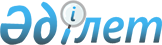 О реабилитации и банкротствеЗакон Республики Казахстан от 7 марта 2014 года № 176-V ЗРК.      Вниманию пользователей!
      Для удобства пользования РЦПИ создано Оглавление.
      Сноска. По всему тексту:
      слова "аффилиированным", "Аффилиированные", "аффилиированными" заменены соответственно словами "аффилированным", "Аффилированные", "аффилированными";
      слово "(активов)" исключено;
      слова "Процедура урегулирования неплатежеспособности", "об урегулировании неплатежеспособности", "процедуры урегулирования неплатежеспособности" заменены соответственно словами "Процедура реструктуризации задолженности", "о реструктуризации задолженности", "процедуры реструктуризации задолженности";
      слова "кредитам (займам)", "кредитов", "кредита", "кредит" заменены соответственно словами "займам", "займов", "займа", "заем" в соответствии с Законом РК от 27.12.2019 № 290-VI (вводится в действие по истечении десяти календарных дней после дня его первого официального опубликования).      Настоящий Закон регулирует общественные отношения, возникающие при неспособности должника удовлетворить в полном объеме требования кредиторов, устанавливает основания для применения процедуры реструктуризации задолженности, реабилитационной процедуры и признания должника банкротом, ликвидации должника без возбуждения процедуры банкротства, а также определяет порядок и условия их проведения.      Сноска. Преамбула в редакции Закона РК от 27.12.2019 № 290-VI (вводится в действие по истечении десяти календарных дней после дня его первого официального опубликования).
 Глава 1. ОБЩИЕ ПОЛОЖЕНИЯ Статья 1. Основные понятия, используемые в настоящем Законе      В настоящем Законе используются следующие основные понятия:      1) сельскохозяйственный производитель – индивидуальный предприниматель или юридическое лицо, производящие сельскохозяйственную продукцию с использованием земли; производящие сельскохозяйственную продукцию животноводства, птицеводства (в том числе племенного с полным циклом, начиная с выращивания молодняка), пчеловодства, если доход от реализации этой продукции, в том числе переработанной, составляет более пятидесяти процентов от общей суммы годового дохода;      2) преднамеренное банкротство – действия учредителя (участника), должностного лица, а равно индивидуального предпринимателя, совершенные в личных интересах или интересах иных лиц с целью уклонения от исполнения обязательств перед кредиторами путем отчуждения или сокрытия имущества в течение трех лет до признания банкротом юридического лица или индивидуального предпринимателя;      3) администратор – временный администратор, реабилитационный, временный и банкротный управляющие, осуществляющие полномочия в соответствии с настоящим Законом в период рассмотрения дела в суде, а также проведения реабилитационной процедуры и процедуры банкротства;      4) административные расходы – расходы, связанные с инициированием и проведением реабилитационной процедуры или процедуры банкротства;      5) банкрот – должник, несостоятельность которого установлена вступившим в законную силу решением суда;      6) банкротство – признанная решением суда несостоятельность должника, являющаяся основанием для его ликвидации;      7) процедура банкротства – процедура, осуществляемая с целью удовлетворения требований кредиторов за счет имущественной массы банкрота в порядке, установленном законами Республики Казахстан;      8) банкротный управляющий – лицо, назначенное уполномоченным органом в области реабилитации и банкротства для осуществления процедуры банкротства;      9) должник – физическое лицо, зарегистрированное в качестве индивидуального предпринимателя (индивидуальный предприниматель), или юридическое лицо, в отношении которого имеются основания для применения или применены процедуры, предусмотренные настоящим Законом;       Примечание ИЗПИ!      В подпункт 10) предусмотрено изменение Законом РК от 02.08.2015 № 342-V (вводится в действие с 01.01.2023).
      10) группа однородных кредиторов – группа кредиторов, имеющих идентичные требования к должнику и не обладающих друг перед другом преимуществом в получении их удовлетворения.      Группы однородных кредиторов могут составлять:      кредиторы по требованиям о возмещении вреда жизни или здоровью;      кредиторы по оплате труда и выплате компенсаций по трудовым договорам, а также задолженностей по социальным отчислениям в Государственный фонд социального страхования, по обязательным пенсионным взносам, обязательным профессиональным пенсионным взносам, по отчислениям и (или) взносам на обязательное социальное медицинское страхование;      кредиторы по обязательствам, обеспеченным залогом;      кредиторы по налогам и таможенным платежам;      кредиторы по требованиям, вытекающим из договоров поставки товаров, работ и услуг;      кредиторы – финансовые организации по требованиям, вытекающим из договоров на получение займа (микрокредита), не обеспеченным залогом;      кредиторы – держатели облигаций должника;      11) единый производственный комплекс – имущество, в совокупности необходимое для обеспечения единого цикла при производстве, заготовке, хранении, транспортировке, переработке или реализации сельскохозяйственной продукции;      12) мировое соглашение – процедура, применяемая на любой стадии процедуры банкротства в целях ее прекращения путем заключения соглашения между банкротом и кредиторами, утверждаемого судом;       13) отсутствующий должник – должник, признанный бездействующим в соответствии с Кодексом Республики Казахстан "О налогах и других обязательных платежах в бюджет" (Налоговый кодекс), отсутствие которого, а также его учредителя (участника), должностного лица установлено в порядке, определенном настоящим Законом;      14) обычные коммерческие операции – действия, относящиеся к обычной деятельности должника, носящие регулярный характер, включая, но не ограничиваясь: осуществление платежей за аренду помещений и коммунальные услуги, сделки с поставщиками, приобретение сырья, техническое обслуживание оборудования, реализация готовой продукции и оказание услуг.      Не относятся к обычным коммерческим операциям сделки, связанные с отчуждением недвижимости или иных активов, предоставление имущества в залог, в том числе по обязательствам третьих лиц;      15) залоговый кредитор – кредитор по обязательствам, требования которого обеспечены залогом имущества должника;       Примечание ИЗПИ!      В подпункт 16) предусмотрено изменение Законом РК от 02.08.2015 № 342-V (вводится в действие с 01.01.2023).
      16) кредитор – лицо, имеющее к должнику имущественные требования, возникающие из гражданско-правовых и (или) иных обязательств должника, включая обязательства по оплате труда, выплате авторского вознаграждения, компенсаций по трудовым договорам, уплате задолженности по социальным отчислениям в Государственный фонд социального страхования, обязательным пенсионным взносам, обязательным профессиональным пенсионным взносам, отчислениям и (или) взносам на обязательное социальное медицинское страхование, налогам, таможенным платежам, специальным, антидемпинговым, компенсационным пошлинам, процентам, другим обязательным платежам в бюджет;      17) комитет кредиторов – представительный орган кредиторов, избираемый собранием кредиторов в процедурах реабилитации и банкротства и обладающий полномочиями, предусмотренными настоящим Законом;      18) реестр требований кредиторов – перечень требований кредиторов к должнику с указанием их размера, основания и даты возникновения, формируемый в процедурах реабилитации или банкротства в порядке, установленном настоящим Законом;      19) градообразующее юридическое лицо – юридическое лицо, определяемое в соответствии с правилами, утвержденными уполномоченным органом по региональному развитию;      20) должностное лицо – член совета директоров акционерного общества, руководитель (заместитель руководителя) юридического лица – должника, а также иное лицо, входящее в коллегиальный исполнительный орган юридического лица, наделенное постоянными или временными полномочиями по управлению юридическим лицом, главный бухгалтер юридического лица – должника, а равно иное лицо, временно исполняющее его обязанности;      21) имущественная масса – имущество банкрота, на которое может быть обращено взыскание в процедуре банкротства, а также имущество иных лиц в случаях, предусмотренных настоящим Законом;      22) уполномоченный орган в области реабилитации и банкротства (далее – уполномоченный орган) – государственный орган, осуществляющий государственное регулирование в области реабилитации и банкротства (за исключением казенных предприятий, учреждений, банков, страховых (перестраховочных) организаций и накопительных пенсионных фондов);      23) реабилитационный управляющий – лицо, на которое возложены полномочия по управлению должником на период реабилитационной процедуры в порядке, установленном настоящим Законом;      24) план реабилитации – комплекс взаимосвязанных мероприятий, направленных на оздоровление должника при применении реабилитационной процедуры и осуществляемых на основе взаимного согласия между должником и кредиторами, в целях восстановления платежеспособности должника и сохранения рабочих мест с указанием сроков реализации, включая график удовлетворения требований кредиторов, а также достигаемых результатов, используемых ресурсов и возможных рисков;      25) реабилитационная процедура – процедура, применяемая в судебном порядке, в рамках которой к должнику применяются реорганизационные, организационно-хозяйственные, управленческие, инвестиционные, технические, финансово-экономические, правовые и иные не противоречащие законодательству Республики Казахстан меры, направленные на восстановление платежеспособности;      26) реверсивный факторинг – трехсторонний договор, заключенный между должником (банкротом), его дебитором и третьим лицом, где дебитор передает третьему лицу свое обязательство перед должником (банкротом), а третье лицо исполняет обязательства дебитора перед должником (банкротом);      27) кредитор по налогам и таможенным платежам – лицо, имеющее к должнику требования, возникающие из обязательств должника по уплате налогов, таможенных платежей, специальных, антидемпинговых, компенсационных пошлин, процентов, а также других обязательных платежей в бюджет;      28) санация – мероприятие, предусмотренное планом реабилитации, в ходе которого собственником имущества должника (уполномоченным им органом), кредиторами или иными лицами должнику оказывается финансовая помощь, а также реализуется иной комплекс мер по мобилизации резервов должника и улучшению его финансово-хозяйственного положения;      29) временный администратор – лицо, с которым заключено соглашение для составления реестра требований кредиторов и заключения о финансовой устойчивости должника в период рассмотрения в суде дела о реабилитации;      30) временный управляющий – лицо, с которым заключено соглашение либо которое назначено уполномоченным органом в случаях, установленных настоящим Законом, для составления реестра требований кредиторов и заключения о финансовой устойчивости должника в период рассмотрения в суде дела о банкротстве, а также для проведения процедуры банкротства до назначения банкротного управляющего;      31) аффилированные лица – физические или юридические лица (за исключением государственных органов, осуществляющих контрольные и надзорные функции в рамках предоставленных им полномочий, национального управляющего холдинга, Единого оператора жилищного строительства), имеющие возможность прямо и (или) косвенно определять решения и (или) оказывать влияние на принимаемые участником процедуры реабилитации или банкротства решения, в том числе в силу заключенного договора (перечень аффилированных лиц в процедуре реабилитации или банкротства устанавливается статьей 9 настоящего Закона);      32) факторинг – трехсторонний договор, заключенный между должником (банкротом), его дебитором и третьим лицом, где должник (банкрот) уступает или обязуется уступить третьему лицу имущественное требование к своему дебитору, а третье лицо передает или обязуется передать деньги или другое имущество в распоряжение должника (банкрота) в обмен на право требования к дебитору должника (банкрота).      Сноска. Статья 1 в редакции Закона РК от 27.12.2019 № 290-VI (вводится в действие по истечении десяти календарных дней после дня его первого официального опубликования); с изменениями, внесенными законами РК от 09.06.2020 № 341-VI (вводится в действие с 01.07.2020); от 02.01.2021 № 399-VI (вводится в действие с 01.01.2021).
 Статья 2. Законодательство Республики Казахстан о реабилитации и банкротстве       1. Законодательство Республики Казахстан о реабилитации и банкротстве основывается на Конституции Республики Казахстан и состоит из настоящего Закона и иных нормативных правовых актов Республики Казахстан.      2. Если международным договором, ратифицированным Республикой Казахстан, установлены иные правила, чем те, которые предусмотрены настоящим Законом, то применяются правила международного договора. Статья 3. Особенности применения настоящего Закона      1. Настоящий Закон применяется к делам о реструктуризации задолженности, реабилитации и банкротстве индивидуальных предпринимателей и юридических лиц, а также их ликвидации без возбуждения процедуры банкротства, кроме казенных предприятий и учреждений, накопительных пенсионных фондов, банков, страховых (перестраховочных) организаций.      В случае принятия судом решения о признании банка, страховой (перестраховочной) организации, накопительного пенсионного фонда банкротом их ликвидация осуществляется в соответствии с банковским законодательством Республики Казахстан, законодательством Республики Казахстан о страховании и страховой деятельности, а также пенсионном обеспечении.      Примечание ИЗПИ!
      В часть третью предусмотрены изменения Законом РК от 05.01.2021 № 409-VI (вводится в действие с 01.01.2022).
      Особенности применения процедур банкротства или реабилитации в отношении хлопкоперерабатывающих организаций, хлебоприемных предприятий, а также субъектов естественной монополии могут быть установлены законодательством Республики Казахстан.      2. Дела о реструктуризации задолженности, реабилитации, банкротстве индивидуальных предпринимателей и юридических лиц, а также их ликвидации без возбуждения процедуры банкротства рассматриваются судом по общим правилам гражданского судопроизводства с особенностями, установленными настоящим Законом.      3. При банкротстве организаций и индивидуальных предпринимателей, являющихся субъектами естественной монополии либо имеющих важное стратегическое значение для экономики Республики Казахстан, способных оказать влияние на жизнь, здоровье граждан, национальную безопасность или окружающую среду, в том числе организаций, пакеты акций (доли участия в уставном капитале) которых отнесены к стратегическим объектам в соответствии с законодательством Республики Казахстан, а также признанных банкротами по инициативе государства, Правительство Республики Казахстан в целях защиты интересов граждан и государства вправе устанавливать особые условия и порядок реализации имущественной массы и дополнительные требования к покупателям объектов имущественной массы, а также принять решение о приобретении национальным управляющим холдингом имущественной массы при банкротстве организаций, пакеты акций (доли участия в уставном капитале) которых отнесены к стратегическим объектам в соответствии с законодательством Республики Казахстан, или организаций, имеющих важное стратегическое значение для экономики Республики Казахстан.       4. При банкротстве юридических лиц, осуществляющих экологически опасные виды хозяйственной и иной деятельности, проводится обязательный экологический аудит их деятельности в соответствии с Экологическим кодексом Республики Казахстан.      Сноска. Статья 3 с изменениями, внесенными законами РК от 28.12.2016 № 34-VI (вводится в действие с 01.01.2017); от 27.12.2019 № 290-VI (вводится в действие по истечении десяти календарных дней после дня его первого официального опубликования).
 Статья 4. Признание банкротства      1. Банкротство устанавливается добровольно на основании заявления должника в суд.      2. Банкротство устанавливается принудительно на основании заявления в суд кредиторов или иных уполномоченных настоящим Законом лиц.       3. В случаях, установленных настоящим Законом, должник обязан обратиться в суд с заявлением о признании его банкротом.       4. Если стоимость имущества юридического лица, в отношении которого в порядке, установленном пунктом 1 статьи 49 Гражданского кодекса Республики Казахстан, принято решение о ликвидации, недостаточна для удовлетворения требований кредиторов, ликвидационная комиссия обязана обратиться в суд о признании такого юридического лица банкротом для проведения процедуры банкротства по правилам, установленным настоящим Законом.      5. Основанием для объявления должника банкротом в судебном порядке является его несостоятельность.       Несостоятельность должника устанавливается судом с учетом заключения о финансовой устойчивости, составленного в соответствии со статьей 49 настоящего Закона.      Сноска. Статья 4 с изменениями, внесенными законами РК от 13.11.2015 № 399-V (вводится в действие по истечении десяти календарных дней после дня его первого официального опубликования); от 27.12.2019 № 290-VI (вводится в действие по истечении десяти календарных дней после дня его первого официального опубликования).
 Статья 5. Основания для обращения в суд о признании должника банкротом и его ликвидации с возбуждением процедуры банкротства      1. Основанием для обращения должника с заявлением в суд о признании его банкротом и ликвидации с возбуждением процедуры банкротства является его устойчивая неплатежеспособность.      Неплатежеспособность является устойчивой, если обязательства должника превышают стоимость его имущества на дату подачи заявления в суд и на начало года, в котором подано заявление, а также на начало года, предшествующего году подачи заявления, в случае, если заявление подано должником в первом квартале календарного года.      2. Основанием для обращения кредитора с заявлением в суд о признании должника банкротом и его ликвидации с возбуждением процедуры банкротства является неисполненное денежное обязательство должника перед кредитором на основании вступившего в законную силу судебного акта или исполнительного документа о взыскании с должника денег либо признание долга должником, если иное не установлено настоящим пунктом.      Основанием для обращения кредитора по налогам и таможенным платежам с заявлением в суд о признании должника банкротом и его ликвидации с возбуждением процедуры банкротства является непогашение должником суммы налоговой задолженности, а также задолженности по таможенным платежам, специальным, антидемпинговым, компенсационным пошлинам, процентам после принятия всех мер принудительного взыскания в порядке, определенном налоговым и таможенным законодательством Республики Казахстан.      Сноска. Статья 5 в редакции Закона РК от 27.12.2019 № 290-VI (вводится в действие по истечении десяти календарных дней после дня его первого официального опубликования).
 Статья 5-1. Основания для обращения в суд о применении реабилитационной процедуры и процедуры реструктуризации задолженности      1. Основанием для обращения должника или кредитора с заявлением в суд о применении реабилитационной процедуры является временная неплатежеспособность должника.      Неплатежеспособность является временной, если на дату подачи заявления имеется одно или несколько обстоятельств:       Примечание ИЗПИ!      В подпункт 1) предусмотрено изменение Законом РК от 02.08.2015 № 342-V (вводится в действие с 01.01.2023).
      1) обязательства перед кредиторами по требованиям о возмещении вреда, причиненного жизни и здоровью, взысканию алиментов, обязательства по оплате труда, выплате компенсаций по трудовым договорам, уплате задолженности по социальным отчислениям в Государственный фонд социального страхования, обязательным пенсионным взносам и обязательным профессиональным пенсионным взносам, отчислениям и (или) взносам на обязательное социальное медицинское страхование, а также по вознаграждениям авторам за служебные изобретение, полезную модель, промышленный образец не исполнены в течение трех месяцев со дня наступления срока их исполнения;      2) обязательства перед иными кредиторами не исполнены в течение четырех месяцев со дня наступления срока их исполнения.      2. Основанием для обращения должника с заявлением в суд о применении процедуры реструктуризации задолженности является его временная неплатежеспособность.      Сноска. Глава 1 дополнена статьей 5-1 в соответствии с Законом РК от 27.12.2019 № 290-VI (вводится в действие по истечении десяти календарных дней после дня его первого официального опубликования).
 Статья 6. Ответственность за преднамеренное банкротство       1. Учредитель (участник) и (или) должностное лицо, признанные виновными в преднамеренном банкротстве в порядке административного или уголовного судопроизводства, несут перед кредиторами субсидиарную ответственность принадлежащим им имуществом в размере, определяемом в соответствии с пунктом 3 статьи 96 настоящего Закона.       В случае признания виновными в преднамеренном банкротстве в порядке административного или уголовного судопроизводства двух и более лиц такие лица несут ответственность солидарно.       2. Банкротный управляющий в течение десяти рабочих дней со дня вступления в законную силу судебного акта о привлечении учредителя (участника) и (или) должностного лица к уголовной или административной ответственности обязан обратиться в суд с иском к такому лицу о привлечении его к субсидиарной ответственности и взыскании сумм в размере, определяемом в соответствии с пунктом 3 статьи 96 настоящего Закона.      Кредитор также вправе обратиться в суд с иском в порядке, предусмотренном настоящей статьей, в случае, если учредитель (участник) и (или) должностное лицо признаны виновными в преднамеренном банкротстве в порядке административного или уголовного судопроизводства после завершения процедуры банкротства.      Сноска. Статья 6 в редакции Закона РК от 27.12.2019 № 290-VI (вводится в действие по истечении десяти календарных дней после дня его первого официального опубликования).
 Статья 7. Признание сделок должника недействительными и возврат имущества      1. Сделки признаются недействительными, если они совершены должником или уполномоченным им лицом в течение трех лет до возбуждения дела о реабилитации и (или) банкротстве, если иное не предусмотрено настоящим Законом, при наличии оснований, предусмотренных гражданским законодательством Республики Казахстан и настоящим Законом.      Если к должнику процедура банкротства применена в результате прекращения реабилитационной процедуры, срок, предусмотренный частью первой настоящего пункта, исчисляется с даты вступления в законную силу решения суда о применении реабилитационной процедуры.       2. Основаниями недействительности сделок, кроме предусмотренных Гражданским кодексом Республики Казахстан, являются:         1) цена совершенной сделки и (или) иные условия существенно в худшую для должника сторону отличаются от цены и (или) иных условий, при которых в сравнимых обстоятельствах совершаются аналогичные сделки;      2) сделка не соответствует деятельности должника, ограниченной законами Республики Казахстан, учредительными документами, либо совершена с нарушением компетенции, определенной уставом;      3) имущество передано (в том числе во временное пользование) безвозмездно либо по цене, существенно отличающейся в худшую для должника сторону от цены на идентичный или однородный товар при сопоставимых экономических условиях либо без наличия оснований для передачи в ущерб интересам кредиторов;      4) если сделка, совершенная в течение шести месяцев до возбуждения дела о реабилитации и (или) банкротстве, повлекла предпочтительное удовлетворение требований одних кредиторов перед другими;      5) договоры дарения имущества должника, если такая сделка существенно отличается от сделок, заключенных за год до возбуждения дела о реабилитации или банкротстве;      6) сделка, совершенная без намерения создать соответствующие правовые последствия по такой сделке, в ущерб интересам кредиторов.      3. При выявлении сделок, совершенных при обстоятельствах, указанных в пунктах 1 и 2 настоящей статьи, администратор обязан, в том числе по ходатайству кредитора, выявившего сделку, в течение десяти рабочих дней со дня выявления обратиться в суд с заявлением о признании таких сделок недействительными.       4. При признании сделки недействительной ответчик обязан возвратить все полученное по сделке, при невозможности возврата в натуре – возместить стоимость подлежащего возврату имущества, стоимость пользования имуществом, выполненных работ или оказанных услуг в деньгах, если иные последствия недействительности сделки не предусмотрены Гражданским кодексом Республики Казахстан.       При этом ответчик приобретает право требования к должнику, которое подлежит удовлетворению в соответствии с пунктом 5 статьи 100 настоящего Закона.      5. При невозможности возврата имущества в случаях, предусмотренных настоящей статьей, или при безвозмездной передаче имущества в связи с его утратой, порчей либо последующим его добросовестным приобретением третьими лицами первоначальные приобретатели истребуемого имущества несут ответственность перед должником по возмещению возникших в связи с этим убытков в пределах стоимости утраченного, испорченного либо добросовестно приобретенного третьими лицами имущества.      6. При невозможности возмещения стоимости имущества первоначальным приобретателем лицо, принявшее решение об отчуждении имущества должника, должно быть привлечено к субсидиарной ответственности в судебном порядке.      7. Требования настоящей статьи не распространяются на сделки:      1) проектного финансирования, секьюритизации;      2) заключенные в торговой системе фондовой биржи методом открытых торгов;      3) совершенные должником в рамках обычных коммерческих операций, условия которых существенно не отличаются от условий аналогичных сделок, заключенных должником в процессе осуществления им предпринимательской деятельности в течение трех лет до возбуждения дела о реабилитации и (или) банкротстве.      Сноска. Статья 7 в редакции Закона РК от 27.12.2019 № 290-VI (вводится в действие по истечении десяти календарных дней после дня его первого официального опубликования).
 Статья 8. Правовой режим договоров      1. Возбуждение дела о банкротстве не является основанием для одностороннего отказа от исполнения договора, заключенного должником до возбуждения дела о банкротстве, по инициативе контрагента должника и не влечет прекращения действия данного договора. Заключенное до возбуждения дела о банкротстве соглашение сторон об отказе от исполнения договора и о прекращении действия данного договора по причине возбуждения дела о банкротстве недействительно.      2. Реабилитационный управляющий вправе отказаться от исполнения заключенных должником до возбуждения дела о реабилитации договоров, не исполненных обеими сторонами полностью или частично, при наличии одного из следующих обстоятельств:      1) договор заключен с аффилированным лицом;       2) договор содержит обременительные для должника условия по сравнению с ранее заключенными аналогичными договорами;       3) договор является долгосрочным (более одного года) либо рассчитан на получение результатов должником лишь на долгосрочную перспективу;      4) имеются иные основания полагать, что исполнение договора должником повлечет неблагоприятные последствия для остальных кредиторов.      3. Банкротный управляющий обязан изменить, расторгнуть, отказаться от исполнения или оспорить действительность договора, заключенного до возбуждения дела о банкротстве, потребовать возврата имущества, переданного должником, на основании решения комитета кредиторов.      4. С даты вынесения определения суда о возбуждении дела о реабилитации или банкротстве и до вступления в законную силу определения суда о прекращении дела о реабилитации или банкротстве либо решения суда о применении к должнику реабилитационной процедуры или признании должника банкротом зачет взаимных требований между должником и его кредиторами не допускается.      Реабилитационный или банкротный управляющий обязан заявить кредитору о зачете требований, если зачет требований не нарушает очередность удовлетворения требований кредиторов, является прямым, взаимным, без привлечения других лиц. Зачет допускается только по требованиям об уплате денег.      5. Поставщик электрической и тепловой энергии, услуг по водохозяйственным и канализационным системам, связи, а также по охране имущества должника не вправе отказаться от договора, заключенного с должником, по причине признания должника банкротом. Расходы, связанные с исполнением данных договоров после возбуждения дела о реабилитации или банкротстве, относятся к административным расходам.      Сноска. Статья 8 с изменением, внесенным Законом РК от 27.12.2019 № 290-VI (вводится в действие по истечении десяти календарных дней после дня его первого официального опубликования).
 Статья 9. Аффилированные лица      Настоящим Законом аффилированными лицами признаются:      1) акционер, учредитель (участник) должника или кредитора;      2) близкие родственники, супруг (супруга), близкие родственники супруга (супруги) индивидуального предпринимателя – должника, а также физического лица, указанного в подпунктах 1), 3) и 4) настоящей статьи;      3) лицо, связанное с участником процедур реабилитации и банкротства договором, в соответствии с которым оно вправе определять решения, принимаемые должником;      4) должностные лица участника процедур реабилитации и банкротства или юридического лица, указанного в подпунктах 1), 3), 5), 6) и 7) настоящей статьи;      5) юридическое лицо, по отношению к которому участник процедур реабилитации и банкротства является акционером, участником либо имеет право на соответствующую долю в имуществе;      6) юридическое лицо, которое совместно с участником процедур реабилитации и банкротства находится под контролем третьего лица;      7) иное лицо, являющееся аффилированным лицом участника процедур реабилитации и банкротства в соответствии с законодательными актами Республики Казахстан или признанное аффилированным по решению суда.      Сноска. Статья 9 с изменением, внесенным Законом РК от 27.12.2019 № 290-VI (вводится в действие по истечении десяти календарных дней после дня его первого официального опубликования).
 Статья 10. Конфиденциальность      1. Уполномоченный орган и администратор вправе запрашивать и получать сведения о финансово-хозяйственной деятельности должника, включая период до признания его банкротом, без получения согласия индивидуального предпринимателя, собственника имущества (уполномоченного им органа), учредителей (участников) банкрота.      2. Разглашение сведений о финансово-хозяйственной деятельности администратором либо должностным лицом уполномоченного органа, которому они доверены или известны по службе или работе, а равно утрата документов, содержащих такие сведения, влекут ответственность, установленную законами Республики Казахстан. Действие настоящей статьи распространяется также на лиц, привлеченных администратором.      3. Передача уполномоченным органом или администратором предоставленной им информации государственным органам в случаях, предусмотренных законами Республики Казахстан, не является разглашением конфиденциальной информации.      4. При проведении процедур, предусмотренных настоящим Законом, не является конфиденциальной следующая информация:      1) о лице, осуществляющем деятельность администратора;      2) о составе комитета кредиторов и принятых им решениях;      3) о сумме требований, включенной в реестр требований кредиторов, и о размере их удовлетворения в разрезе очередей;      4) о сроках проведения процедур;      5) об исполнении графика удовлетворения требований кредиторов;      6) о наличии жалоб на действия (бездействие) администратора и результатах их рассмотрения;      7) о привлечении администратора к административной ответственности по фактам выявленных правонарушений;      8) об основании прекращения реабилитационной процедуры;      9) предоставляемая администратором комитету кредиторов для принятия решения;      10) о судебных разбирательствах, инициированных уполномоченными на то лицами в рамках реализации прав, установленных настоящим Законом.      Сноска. Статья 10 с изменениями, внесенными Законом РК от 27.12.2019 № 290-VI (вводится в действие по истечении десяти календарных дней после дня его первого официального опубликования).
 Статья 11. Правовое положение должника      1. Должник вправе:      1) обратиться в суд с заявлением о признании его банкротом, применении процедуры реструктуризации задолженности, реабилитационной процедуры, ликвидации без возбуждения процедуры банкротства в случаях, предусмотренных настоящим Законом;      2) заключать мировое соглашение в ходе процедуры банкротства в порядке и на условиях, которые предусмотрены настоящим Законом;      3) оспаривать в суде суммы кредиторской задолженности, а также привлекать для этих целей аудиторские организации;      4) пользоваться другими правами, предусмотренными законодательством Республики Казахстан.      2. Должник обязан:      1) обратиться в суд о признании его банкротом в случае, когда собственником его имущества (уполномоченным им органом), органом юридического лица, уполномоченным на то учредительными документами, принято решение о его ликвидации, а стоимости имущества недостаточно для удовлетворения требований кредиторов в полном объеме;      2) предоставить суду и администратору в течение трех рабочих дней с даты назначения администратора информацию о финансово-хозяйственной деятельности, в том числе сведения об имеющемся у должника имуществе, в том числе имуществе, обремененном залогом, находящемся в имущественном найме (аренде) и (или) в лизинге, о деньгах, находящихся на банковских счетах, номерах счетов и месте нахождения банков, организаций, осуществляющих отдельные виды банковских операций, о сумме дебиторской задолженности;      3) до подачи им в суд заявления о применении реабилитационной процедуры заключить соглашение об осуществлении полномочий временного администратора с лицом, уведомление которого включено в реестр уведомлений лиц, имеющих право осуществлять деятельность администратора;      4) до подачи им в суд заявления о признании банкротом заключить соглашение об осуществлении полномочий временного управляющего с лицом, уведомление которого включено в реестр уведомлений лиц, имеющих право осуществлять деятельность администратора;       5) представить уполномоченному органу в течение трех рабочих дней с даты вынесения судом решения о ликвидации должника без возбуждения процедуры банкротства документы, предусмотренные пунктом 2 статьи 115 настоящего Закона;      6) передать реабилитационному управляющему в течение трех рабочих дней с даты его назначения учредительные документы, печати (при их наличии), штампы, в течение пятнадцати рабочих дней – учетную документацию, в течение двух месяцев – материальные и иные ценности;      7) передать временному управляющему в течение трех рабочих дней с даты вынесения решения суда о признании должника банкротом учредительные документы, печати (при их наличии), штампы, в течение десяти рабочих дней – учетную документацию, правоустанавливающие документы на имущество банкрота, в течение двадцати рабочих дней – материальные и иные ценности, принадлежащие банкроту;      8) обеспечить временному управляющему доступ к учетной документации для изучения путем просмотра;      9) обеспечить временному администратору доступ к учетной документации для изучения путем просмотра;      10) обеспечивать полноту и достоверность бухгалтерской документации, систем бухгалтерского учета и финансовой отчетности;      11) при проведении реабилитационной процедуры предоставлять информацию о ходе осуществления своей деятельности любому кредитору на основании его письменного запроса не позднее трех рабочих дней со дня получения запроса, за исключением сведений, являющихся конфиденциальными;      12) на основании запроса предоставлять информацию, пояснения о финансовом положении и хозяйственной деятельности должника суду, реабилитационному, временному или банкротному управляющим и комитету кредиторов;      13) не позднее 15 числа каждого месяца доводить до сведения комитета кредиторов информацию о финансовом состоянии, произведенных сделках в ходе обычных коммерческих операций за предыдущий месяц в период проведения реабилитационной процедуры;      14) выполнять иные обязанности, предусмотренные настоящим Законом.      3. В случаях, когда управление должником в реабилитационной процедуре возложено на индивидуального предпринимателя – должника либо орган или лицо, уполномоченные собственником имущества, учредителем (участником) юридического лица – должника, то на него распространяются полномочия в пределах установленной законодательством Республики Казахстан компетенции и ответственность, предусмотренные настоящим Законом для реабилитационного управляющего.      4. За нарушение положений подпунктов 1), 2), 7) и 8) пункта 2 настоящей статьи при недостаточности имущества должника для удовлетворения требований кредиторов в полном объеме должностное лицо, в обязанности которого входит выполнение требований, предусмотренных подпунктами 1), 2), 7) и 8) пункта 2 настоящей статьи, несет субсидиарную ответственность в соответствии с законами Республики Казахстан в размере обязательств банкрота перед кредиторами, оставшихся не исполненными по результатам процедуры банкротства.      Сноска. Статья 11 в редакции Закона РК от 27.12.2019 № 290-VI (вводится в действие по истечении десяти календарных дней после дня его первого официального опубликования).
 Статья 12. Администратор      1. В качестве администратора могут выступать подавшие уведомление о начале деятельности администратора в уполномоченный орган в порядке, установленном настоящим Законом:      1) физическое лицо, соответствующее требованиям, установленным пунктом 2 настоящей статьи;      2) профессиональный бухгалтер.       Полномочия, возложенные настоящим Законом на администратора, не могут быть переданы иным лицам, за исключением случаев, предусмотренных пунктом 2 статьи 78 и статьей 118-1 настоящего Закона, а также Законом Республики Казахстан "О долевом участии в жилищном строительстве".      2. Требования, предъявляемые к лицам, указанным в подпункте 1) пункта 1 настоящей статьи, для осуществления деятельности в качестве администратора:      1) высшее образование в области права, экономики и бизнеса;      2) стаж работы не менее трех последовательных лет в юридической, экономической, бухгалтерской, финансовой, аудиторской или контрольно-ревизионной сферах;      3) не состоит на учете в организациях, оказывающих медицинскую помощь в области психического здоровья, по поводу психических, поведенческих расстройств (заболеваний), в том числе связанных с употреблением психоактивных веществ;      4) не имеет непогашенной или неснятой судимости;      5) не признан судом недееспособным или ограниченно дееспособным.      3. Основанием для внесения уведомления заявителя в реестр уведомлений лиц, имеющих право осуществлять деятельность администратора, является подача заявителем в уполномоченный орган уведомления о начале деятельности посредством государственной информационной системы разрешений и уведомлений.      К уведомлению прилагается:      1) решение Комиссии о сдаче квалификационного экзамена лицом, претендующим на право осуществлять деятельность администратора, – в случае, если заявителем является лицо, указанное в подпункте 1) пункта 1 настоящей статьи.      Решение Комиссии о сдаче квалификационного экзамена лицом, претендующим на право осуществлять деятельность администратора, действительно в течение одного года со дня сдачи такого экзамена;      2) сертификат профессионального бухгалтера – в случае, если заявителем является лицо, указанное в подпункте 2) пункта 1 настоящей статьи.      4. При изменении данных, указанных заявителем в уведомлении, заявитель обязан в течение десяти рабочих дней со дня изменения данных направить в уполномоченный орган уведомление об указанных изменениях.      При прекращении деятельности администратор обязан направить в уполномоченный орган уведомление.      В случае участия администратора в качестве реабилитационного и (или) банкротного управляющих к уведомлению о прекращении деятельности по собственному желанию прилагается копия протокола собрания кредиторов о выборе новой кандидатуры реабилитационного и (или) банкротного управляющих по каждому должнику.      5. Администратором не может быть назначено аффилированное лицо.       Лицо, осуществлявшее полномочия по управлению должником в реабилитационной процедуре, которая прекращена по основаниям, предусмотренным подпунктом 2) пункта 1 и подпунктом 3) пункта 3 статьи 82 настоящего Закона, не может быть назначено для осуществления полномочий по управлению должником в реабилитационной процедуре в течение двух лет со дня вступления в законную силу определения суда о прекращении реабилитационной процедуры.      Администратором не может быть лицо, исключенное из реестра уведомлений лиц, имеющих право осуществлять деятельность администратора, по основаниям, предусмотренным подпунктами 3), 4) и 6) пункта 8 настоящей статьи, если с даты исключения прошло менее чем три года.      6. На период проведения реабилитационной процедуры и процедуры банкротства все органы должника отстраняются от управления и в качестве единственного органа управления должника выступает:      реабилитационный управляющий (в случае его назначения в реабилитационной процедуре) или участник санации – со дня вступления в законную силу определения суда об утверждении плана реабилитации;      временный управляющий – со дня вступления в законную силу решения суда о признании должника банкротом до назначения банкротного управляющего;      банкротный управляющий – со дня его назначения.      Реабилитационный и банкротный управляющие, участник санации обязаны осуществлять свои полномочия по месту нахождения должника.       Положения части первой настоящего пункта не применяются в случае, предусмотренном подпунктом 1) пункта 1 статьи 69 настоящего Закона.       7. Реабилитационный или банкротный управляющий отстраняется уполномоченным органом от выполнения своих полномочий в отношении определенного должника в случаях:      1) его отказа от выполнения полномочий в соответствии с частью первой пункта 5 настоящей статьи;      2) принятия собранием кредиторов решения о его отстранении;      3) выявления по результатам проверки нарушений требований, установленных настоящим Законом и иными законами Республики Казахстан;       4) направления ему извещения, предусмотренного пунктом 7 статьи 18 настоящего Закона, более трех раз в течение двенадцати последовательных календарных месяцев.      Отстранение реабилитационного или банкротного управляющего в соответствии с положениями настоящего пункта не влечет его отстранение от осуществления полномочий администратора в отношении других должников и не препятствует наделению его полномочиями администратора в отношении других должников.      8. Уполномоченным органом уведомление администратора исключается из реестра уведомлений лиц, имеющих право осуществлять деятельность администратора, в случаях:      1) непредставления заявителем документов, предусмотренных частью второй пункта 3 настоящей статьи;      2) отказа от выполнения полномочий администратора более двух раз в течение двенадцати последовательных календарных месяцев, за исключением отказа от выполнения полномочий в соответствии с частью первой пункта 5 настоящей статьи;      3) несообщения администратором о наличии обстоятельств, препятствовавших его назначению реабилитационным или банкротным управляющим в соответствии с частью первой пункта 5 настоящей статьи, в случае их выявления уполномоченным органом в ходе реабилитационной процедуры или процедуры банкротства;      4) нарушения требований настоящего Закона, повлекшего причинение ущерба интересам кредитора или должника, факт которого установлен вступившим в законную силу судебным актом;      5) непредставления документов, подтверждающих повышение квалификации;       6) прекращения уголовного дела либо освобождения от уголовной ответственности за совершение уголовных правонарушениий в сфере экономической деятельности, а также совершения коррупционных и иных уголовных правонарушений против интересов государственной службы и государственного управления по основаниям, предусмотренным пунктами 3), 4), 9) и 12) части первой статьи 35 или частью первой статьи 36 Уголовно-процессуального кодекса Республики Казахстан;      7) вступления в законную силу обвинительного приговора в отношении этого лица;      8) постановки на учет в организации, оказывающие медицинскую помощь в области психического здоровья, по поводу психических, поведенческих расстройств (заболеваний), в том числе связанных с употреблением психоактивных веществ;      9) признания в судебном порядке недееспособным или ограниченно дееспособным;      10) подачи администратором уведомления о прекращении деятельности;      11) смерти или объявления судом умершим либо признания безвестно отсутствующим.      9. Исключение уведомления из реестра уведомлений лиц, имеющих право осуществлять деятельность администратора, осуществляется уполномоченным органом в следующие сроки:      1) в случае, предусмотренном подпунктом 1) пункта 8 настоящей статьи, – в течение одного рабочего дня со дня выявления;      2) в случаях, предусмотренных подпунктами 2), 3), 4), 6), 7), 8), 9), 10) и 11) пункта 8 настоящей статьи, – в течение пяти рабочих дней со дня выявления;      3) в случае, предусмотренном подпунктом 5) пункта 8 настоящей статьи, – в течение двадцати рабочих дней с начала года, следующего за годом, в котором истек срок для повышения квалификации.      10. Уполномоченный орган в течение трех рабочих дней со дня исключения уведомления из реестра уведомлений лиц, имеющих право осуществлять деятельность администратора, направляет собранию кредиторов информацию об исключении реабилитационного либо банкротного управляющего из такого реестра.      11. В случае отстранения реабилитационного или банкротного управляющего от выполнения возложенных полномочий или исключения его уведомления из реестра уведомлений лиц, имеющих право осуществлять деятельность администратора, полномочия, предусмотренные настоящим Законом, продолжает осуществлять вновь назначенный реабилитационный или банкротный управляющий.      12. Администратор обязан повышать свою квалификацию в порядке, определенном уполномоченным органом.      Представление подтверждающих документов о повышении квалификации осуществляется один раз в три года. Исчисление срока начинается с года, следующего за годом внесения уведомления в реестр уведомлений лиц, имеющих право осуществлять деятельность администратора.      Срок представления документов, указанных в настоящем пункте, – в течение года, в котором завершено повышение квалификации.      13. Администратор вправе осуществлять взаимодействие с уполномоченным органом и иными лицами электронным способом в порядке, определенном уполномоченным органом.      Сноска. Статья 12 в редакции Закона РК от 27.12.2019 № 290-VI (вводится в действие по истечении десяти календарных дней после дня его первого официального опубликования); с изменениями, внесенными Законом РК от 07.07.2020 № 361-VI (вводится в действие по истечении десяти календарных дней после дня его первого официального опубликования).
 Статья 13. Вознаграждение администратора      1. Основное вознаграждение временного администратора и временного управляющего выплачивается за счет средств должника или кредитора, подавшего в суд заявление о применении реабилитационной процедуры или признании банкротом.      Размер основного вознаграждения определяется соглашением об осуществлении полномочий временного администратора или временного управляющего, заключенным между должником или кредитором и лицом, имеющим право осуществлять деятельность администратора, и не может быть ниже минимального предела, установленного уполномоченным органом.      Соглашение, предусмотренное частью второй настоящего пункта, заключается до подачи в суд заявления о применении реабилитационной процедуры или признании банкротом и вступает в силу со дня вынесения определения суда о возбуждении дела о реабилитации или банкротстве.      Должник или кредитор вправе установить размер основного вознаграждения временного администратора или временного управляющего выше минимального предела, установленного уполномоченным органом.      Кредитору, выплатившему основное вознаграждение временному администратору или временному управляющему, сумма в размере выплаченных средств возмещается за счет имущества должника в случае применения реабилитационной процедуры или процедуры банкротства.      Если заявителем является кредитор по налогам и таможенным платежам, государственный орган или юридическое лицо с участием государства, то выплата основного вознаграждения временного управляющего осуществляется:       1) в соответствии с пунктом 3 статьи 110 настоящего Закона в размере минимального предела, установленного уполномоченным органом, – если в ходе проведения процедуры банкротства в совокупности установлены обстоятельства, предусмотренные пунктом 2 статьи 110 настоящего Закона;       2) за счет имущества должника в размере минимального предела, установленного уполномоченным органом, – если в ходе проведения процедуры банкротства в совокупности не установлены обстоятельства, предусмотренные пунктом 2 статьи 110 настоящего Закона.      2. Минимальный и максимальный пределы основного вознаграждения банкротного управляющего устанавливаются уполномоченным органом.      Размер основного вознаграждения банкротного управляющего определяется собранием кредиторов в пределах, установленных уполномоченным органом.       При превышении срока проведения процедуры, установленного пунктом 1 статьи 84 настоящего Закона, основное вознаграждение банкротного управляющего подлежит уменьшению и выплачивается в размере:      семидесяти пяти процентов от размера основного вознаграждения, установленного на основании решения собрания кредиторов, – начиная с месяца, следующего за месяцем, в котором срок проведения процедуры банкротства превысил девять месяцев;      пятидесяти процентов от размера основного вознаграждения, установленного на основании решения собрания кредиторов, – начиная с месяца, следующего за месяцем, в котором срок проведения процедуры банкротства превысил два года.      Размер основного вознаграждения реабилитационного управляющего определяется собранием кредиторов.      3. Дополнительное вознаграждение банкротному управляющему выплачивается из имущества должника в случае удовлетворения:      1) менее двадцати пяти процентов требований кредиторов, включенных в реестр требований кредиторов, в размере одного процента от суммы, направленной на удовлетворение требований;      2) от двадцати пяти до пятидесяти процентов требований кредиторов, включенных в реестр требований кредиторов, в размере двух процентов от суммы, направленной на удовлетворение требований;      3) от пятидесяти до семидесяти пяти процентов требований кредиторов, включенных в реестр требований кредиторов, в размере трех процентов от суммы, направленной на удовлетворение требований;      4) свыше семидесяти пяти процентов требований кредиторов, включенных в реестр требований кредиторов, в размере четырех процентов от суммы, направленной на удовлетворение требований.      Для целей настоящего пункта под требованиями кредиторов, включенными в реестр требований кредиторов, понимаются требования, отнесенные ко второй, третьей, четвертой и пятой очередям реестра, если иное не установлено частью третьей настоящего пункта.       При расчете дополнительного вознаграждения банкротного управляющего не учитывается размер требований залоговых кредиторов, удовлетворенных в соответствии со статьей 104-1 настоящего Закона, а также суммы, поступившие в имущественную массу банкрота в результате исполнения судебного акта о привлечении к субсидиарной ответственности учредителя (участника) и (или) должностного лица.      Дополнительное вознаграждение банкротного управляющего подлежит выплате при условии удовлетворения требований кредиторов первой очереди в полном объеме.      4. Банкротный управляющий обязан открыть специальный банковский счет должника для зачисления суммы дополнительного вознаграждения.      Деньги, поступающие на специальный банковский счет, подлежат получению лицом, осуществлявшим деятельность банкротного управляющего, на основании вступившего в законную силу определения суда о завершении процедуры банкротства.      Специальный счет подлежит закрытию в течение трех рабочих дней со дня получения денег, указанных в части второй настоящего пункта, по заявлению лица, осуществлявшего деятельность банкротного управляющего.      5. Дополнительное вознаграждение реабилитационного управляющего подлежит выплате в размере, определенном собранием кредиторов, в случае достижения целей реабилитационной процедуры.      6. Кредитор вправе выплатить премиальное вознаграждение банкротному управляющему за счет средств, направленных на удовлетворение его требований. Размер и порядок выплаты премиального вознаграждения определяются кредитором самостоятельно.      Сноска. Статья 13 в редакции Закона РК от 27.12.2019 № 290-VI (вводится в действие по истечении десяти календарных дней после дня его первого официального опубликования).
 Статья 14. Компетенция Правительства Республики Казахстан в области реабилитации и банкротства       Правительство Республики Казахстан выполняет функции, предусмотренные настоящим Законом, и иные функции, возложенные на него Конституцией, законами Республики Казахстан и актами Президента Республики Казахстан. Статья 15. Компетенция уполномоченного органа            Уполномоченный орган:      1) ведет реестр уведомлений лиц, имеющих право осуществлять деятельность администратора;      1-1) размещает на интернет-ресурсе уполномоченного органа список лиц, имеющих право осуществлять деятельность администратора;      1-2) назначает временным управляющим лицо, которое выбрано кредитором по налогам и таможенным платежам, государственным органом или юридическим лицом с участием государства;      1-3) разрабатывает и утверждает правила выбора временного управляющего, если заявителем является кредитор по налогам и таможенным платежам, государственный орган или юридическое лицо с участием государства;      2) назначает реабилитационным или банкротным управляющим кандидатуру, представленную собранием кредиторов;      3) отстраняет реабилитационного и банкротного управляющих;      4) осуществляет государственный контроль за соблюдением законодательства Республики Казахстан о реабилитации и банкротстве;      5) рассматривает текущую информацию реабилитационного управляющего о ходе осуществления реабилитационной процедуры, временного управляющего, банкротного управляющего о ходе проведения процедуры банкротства;      6) утверждает формы заключительного отчета реабилитационного и банкротного управляющих;       7) запрашивает у участника санации подтверждающие документы;       8) осуществляет контроль за соблюдением порядка проведения электронного аукциона по продаже имущества должника;      9) согласовывает продажу временным управляющим имущества банкрота в случае, предусмотренном настоящим Законом;      10) сообщает в правоохранительные органы об имеющихся данных, указывающих на наличие признаков преднамеренного банкротства;      11) рассматривает жалобы на действия (бездействие) администратора;      12) принимает меры по выявлению сделок, совершенных при обстоятельствах, указанных в статье 7 настоящего Закона;      13) разрабатывает и утверждает правила размещения на интернет-ресурсе уполномоченного органа списка лиц, имеющих право осуществлять деятельность администратора, назначения и отстранения реабилитационного и банкротного управляющих;      14) исключен Законом РК от 27.12.2019 № 290-VI (вводится в действие по истечении десяти календарных дней после дня его первого официального опубликования);
      15) запрашивает и получает от государственных органов, юридических лиц и их должностных лиц информацию о должниках, в отношении которых применена процедура реабилитации или банкротства;       16) предоставляет временному и банкротному управляющим информацию о наличии и номерах банковских счетов лица, по которому имеется вступившее в законную силу решение суда о признании банкротом, об остатках и движении денег на этих счетах;       17) оспаривает в суде решения и действия (бездействие) администратора в случае выявления нарушений настоящего Закона;      18) оказывает электронные услуги с применением информационных систем в соответствии с законодательством Республики Казахстан об информатизации;      19) в установленных законом случаях и порядке составляет протоколы и рассматривает дела об административных правонарушениях, налагает административные взыскания в пределах своей компетенции;      20) исключен Законом РК от 29.12.2014 № 269-V (вводится в действие с 01.01.2015);
      21) в пределах своей компетенции дает разъяснение и комментарии по введению, проведению и прекращению процедур реструктуризации задолженности, реабилитации, банкротства и ликвидации без возбуждения процедуры банкротства;      22) утверждает типовые формы заключения временного администратора, временного управляющего и реабилитационного управляющего о финансовой устойчивости должника, а также банкротного управляющего о финансовой устойчивости должника с учетом реализации мероприятий, предусмотренных планом реабилитации;      23) исключен Законом РК от 27.12.2019 № 290-VI (вводится в действие по истечении десяти календарных дней после дня его первого официального опубликования);
      23-1) исключен Законом РК от 29.03.2016 № 479-V (вводится в действие по истечении двадцати одного календарного дня после дня его первого официального опубликования);
      23-2) разрабатывает и утверждает правила проведения квалификационного экзамена;      24) осуществляет иные полномочия, предусмотренные настоящим Законом, иными законами Республики Казахстан, актами Президента Республики Казахстан и Правительства Республики Казахстан.      Сноска. Статья 15 с изменениями, внесенными законами РК от 16.05.2014 № 203-V (вводится в действие по истечении шести месяцев после дня его первого официального опубликования); от 29.12.2014 № 269-V (вводится в действие с 01.01.2015); от 13.11.2015 № 399-V (вводится в действие по истечении десяти календарных дней после дня его первого официального опубликования); от 29.03.2016 № 479-V (вводится в действие по истечении двадцати одного календарного дня после дня его первого официального опубликования); от 27.12.2019 № 290-VI (вводится в действие по истечении десяти календарных дней после дня его первого официального опубликования).
 Статья 16. Взаимодействие уполномоченного органа с государственными органами      1. Уполномоченный орган взаимодействует с государственными органами, обеспечивает взаимный обмен информацией.      2. Государственные органы обязаны оказывать содействие уполномоченному органу в выполнении задач по осуществлению деятельности в области реабилитации и банкротства.      3. Уполномоченный орган вправе осуществлять взаимодействие с государственными органами электронным способом в порядке, установленном законодательством Республики Казахстан. Статья 17. Государственный контроль за соблюдением законодательства Республики Казахстан о реабилитации и банкротстве      1. Государственный контроль за соблюдением законодательства Республики Казахстан о реабилитации и банкротстве осуществляется в форме проверки и профилактического контроля.       2. Порядок организации и проведения проверки и профилактического контроля с посещением субъекта контроля определяется Предпринимательским кодексом Республики Казахстан      Профилактический контроль без посещения субъекта контроля осуществляется в соответствии с Предпринимательским кодексом Республики Казахстан и настоящим Законом.      Сноска. Статья 17 в редакции Закона РК от 27.12.2019 № 290-VI (вводится в действие по истечении десяти календарных дней после дня его первого официального опубликования).
 Статья 18. Профилактический контроль без посещения субъекта контроля      1. Целями профилактического контроля без посещения субъекта контроля являются своевременное пресечение, недопущение нарушений и предоставление права самостоятельного устранения субъектом контроля нарушений, выявленных уполномоченным органом.      Субъектом контроля является администратор.      2. Способом проведения профилактического контроля без посещения субъекта контроля является взаимное сопоставление данных и информации, полученных уполномоченным органом, к которым относятся:      1) текущая и запрашиваемая информация о ходе осуществления реабилитационной процедуры или процедуры банкротства.      Форма, порядок и сроки предоставления такой информации устанавливаются уполномоченным органом;      2) сведения из уполномоченных государственных органов, а также из иных источников по деятельности администратора и должника.      Государственный орган, физическое и юридическое лицо, в адрес которых поступил запрос уполномоченного органа, обязаны в случаях и порядке, предусмотренных законами Республики Казахстан, раскрыть любую конфиденциальную информацию (банковская, налоговая, коммерческая тайна) и представить копии любых документов, содержащих конфиденциальную информацию, касающуюся должника и осуществляемой администратором реабилитационной процедуры или процедуры банкротства.      Срок исполнения запроса уполномоченного органа составляет десять рабочих дней со дня его поступления, за исключением случаев, когда более длительный срок исполнения указан в самом запросе.      3. При выявлении нарушений по результатам профилактического контроля без посещения субъекта контроля направляется уведомление по форме, установленной уполномоченным органом, в срок не позднее пяти рабочих дней со дня выявления нарушений.      Уведомление должно быть вручено субъекту контроля лично под роспись или иным способом, подтверждающим факты его отправки и получения.      Уведомление, направленное одним из нижеперечисленных способов, считается врученным в следующих случаях:      1) нарочно – с даты отметки в уведомлении о получении;      2) почтой – с даты уведомления о получении почтового отправления заказным письмом;      3) электронным способом – с даты отправки уполномоченным органом на электронный адрес администратора, указанный в уведомлении о начале деятельности или изменении данных в уполномоченном органе.      4. Уведомление об устранении нарушений, выявленных по результатам профилактического контроля без посещения субъекта контроля, должно быть исполнено в течение десяти рабочих дней со дня, следующего за днем его вручения.      5. Субъект контроля при несогласии с нарушениями, указанными в уведомлении, вправе направить в уполномоченный орган, направивший уведомление, возражение в течение пяти рабочих дней со дня, следующего за днем вручения уведомления.      В случае признания уведомления не исполненным уполномоченный орган выносит письменное решение и направляет его субъекту контроля одним из способов, предусмотренных пунктом 3 настоящей статьи.      6. Неисполнение в установленный срок уведомления об устранении нарушений, выявленных по результатам профилактического контроля без посещения субъекта контроля, влечет назначение профилактического контроля с посещением субъекта контроля путем включения в полугодовой список проведения профилактического контроля с посещением субъекта контроля.      7. В случае выявления уполномоченным органом нарушений, которые невозможно устранить, администратору направляется извещение по форме, установленной уполномоченным органом, в срок не позднее пяти рабочих дней со дня выявления нарушения.      8. Профилактический контроль без посещения субъекта контроля осуществляется ежеквартально.      Сноска. Статья 18 в редакции Закона РК от 27.12.2019 № 290-VI (вводится в действие по истечении десяти календарных дней после дня его первого официального опубликования).
 Статья 19. Направление запросов и прием информации о ходе проведения процедур       Сноска. Статья 19 исключена Законом РК от 27.12.2019 № 290-VI (вводится в действие по истечении десяти календарных дней после дня его первого официального опубликования). Статья 20. Уведомления       Сноска. Статья 20 исключена Законом РК от 27.12.2019 № 290-VI (вводится в действие по истечении десяти календарных дней после дня его первого официального опубликования). Статья 21. Порядок предоставления и приема текущей и запрашиваемой информации администраторов       Сноска. Статья 21 исключена Законом РК от 27.12.2019 № 290-VI (вводится в действие по истечении десяти календарных дней после дня его первого официального опубликования). Глава 2. КРЕДИТОРЫ Статья 22. Участие кредиторов в реабилитационной процедуре и процедуре банкротства      1. В ходе реабилитационной процедуры и процедуры банкротства интересы всех кредиторов представляет собрание кредиторов, создаваемое в соответствии с настоящим Законом.      2. Кредитор вправе обжаловать решение суда, действие администратора в ходе проведения реабилитационной процедуры или процедуры банкротства, если данные решения или действия ущемляют его законные интересы.      Сноска. Статья 22 в редакции Закона РК от 27.12.2019 № 290-VI (вводится в действие по истечении десяти календарных дней после дня его первого официального опубликования).
 Статья 23. Собрание кредиторов      1. Право участвовать в собрании кредиторов при реабилитационной процедуре и процедуре банкротства принадлежит кредиторам, требования которых включены в реестр требований кредиторов на дату проведения собрания кредиторов.      В собрании кредиторов вправе принимать участие индивидуальный предприниматель – должник, собственник имущества (уполномоченное им лицо), учредители (участники) юридического лица – должника и представители уполномоченного органа.       2. Полномочия собрания кредиторов предусмотрены статьями 75 и 93 настоящего Закона.      Сноска. Статья 23 в редакции Закона РК от 27.12.2019 № 290-VI (вводится в действие по истечении десяти календарных дней после дня его первого официального опубликования).
 Статья 24. Порядок созыва собрания кредиторов      1. Организация и проведение собрания кредиторов осуществляются администратором, если иное не предусмотрено настоящим пунктом.      Организация собрания кредиторов осуществляется комитетом кредиторов при рассмотрении вопроса отстранения реабилитационного управляющего, а также отстранения банкротного управляющего и одновременного выбора банкротного управляющего.      2. Собрание кредиторов может быть созвано по инициативе:      1) должника;      2) администратора;      3) комитета кредиторов;      4) кредиторов, требования которых составляют не менее десяти процентов от общей суммы требований кредиторов, включенных в реестр, либо не менее десяти процентов от общего количества кредиторов.      Сноска. Статья 24 с изменением, внесенным Законом РК от 27.12.2019 № 290-VI (вводится в действие по истечении десяти календарных дней после дня его первого официального опубликования).
 Статья 25. Информационное сообщение о проведении собрания кредиторов       1. Для целей настоящего Закона надлежащим уведомлением кредиторов, а также иных лиц, имеющих право на участие в собрании кредиторов, признается один из способов:        1) опубликование информационного сообщения о проведении собрания кредиторов на казахском и русском языках на интернет-ресурсе уполномоченного органа не позднее чем за десять рабочих дней до даты проведения собрания кредиторов;        2) вручение кредитору лично под роспись информационного сообщения о проведении собрания кредиторов на казахском и русском языках не позднее чем за десять рабочих дней до даты проведения собрания кредиторов;       3) направление кредитору сообщения о проведении собрания кредиторов по почте заказным письмом не позднее чем за пятнадцать рабочих дней до даты проведения собрания кредиторов.      При невозможности уведомить кредитора способом, предусмотренным подпунктом 2) части первой настоящего пункта, надлежащим уведомлением такого кредитора признается способ, установленный подпунктом 1) части первой настоящего пункта.       При наличии у должника интернет-ресурса опубликование информационного сообщения на казахском и русском языках на указанном интернет-ресурсе о проведении собрания кредиторов не позднее чем за десять рабочих дней до даты проведения собрания кредиторов является обязательным.        Действие настоящего пункта не распространяется на уведомление кредиторов о проведении первого собрания кредиторов при реабилитационной процедуре или процедуре банкротства. Порядок направления кредиторам уведомления о проведении первого собрания кредиторов определяется:        при реабилитационной процедуре – пунктом 6 статьи 72 настоящего Закона;        при процедуре банкротства – пунктом 1 статьи 91 настоящего Закона.        Администратор, а в случаях организации собрания кредиторов комитетом кредиторов – председатель комитета кредиторов в течение двух рабочих дней со дня направления кредиторам уведомления о проведении собрания кредиторов направляет в уполномоченный орган уведомление о проведении собрания кредиторов на казахском и русском языках для размещения на интернет-ресурсе уполномоченного органа.       Уполномоченный орган в течение двух рабочих дней со дня получения уведомления обязан разместить его на своем интернет-ресурсе.      2. В сообщении о проведении собрания кредиторов должны содержаться следующие сведения:      наименование, юридический адрес должника;      дата, время и место проведения собрания кредиторов;      повестка дня собрания кредиторов;      порядок ознакомления с материалами, подлежащими рассмотрению собранием кредиторов.      Повестка дня должна содержать вопросы, предлагаемые к рассмотрению, непосредственно входящие в компетенцию собрания кредиторов. При формировании повестки дня не допускается использование формулировок расширенного толкования.      3. В случае невозможности непосредственного участия в собрании кредитор вправе проголосовать заочно, в том числе по почте заказным письмом или электронным способом, за исключением первого собрания кредиторов.      Если кредитор голосует заочно, он должен сообщить об этом реабилитационному или банкротному управляющему не позднее чем за пять рабочих дней до проведения собрания.      Реабилитационный или банкротный управляющий обязан не позднее чем за три рабочих дня до проведения собрания направить или представить для ознакомления такому кредитору материалы, относящиеся к повестке дня.      Сноска. Статья 25 с изменениями, внесенными законами РК от 27.02.2017 № 49-VI (вводится в действие по истечении десяти календарных дней после дня его первого официального опубликования); от 27.12.2019 № 290-VI (вводится в действие по истечении десяти календарных дней после дня его первого официального опубликования).
 Статья 26. Порядок принятия решений собранием кредиторов при реабилитационной процедуре и процедуре банкротства      1. Общий порядок правомочности и принятия решений собранием кредиторов определяется в соответствии с настоящей статьей.      Особенности правомочности и порядка принятия решения собранием кредиторов определяются:       пунктом 6 статьи 99 настоящего Закона – при прямой продаже имущества должника;      статьей 26-1 настоящего Закона – при согласовании плана реабилитации;      статьей 26-2 настоящего Закона – при внесении изменений и (или) дополнений в план реабилитации.      2. Собрание кредиторов правомочно в случае участия в нем кредиторов, включая голосующих заочно, обладающих количеством голосов, составляющим более пятидесяти процентов от общего числа голосов кредиторов, имеющих право голосовать при принятии решения собранием кредиторов.      При правомочности собрания кредиторов с учетом положений части первой настоящего пункта перенос рассмотрения вопросов, включенных в повестку дня собрания кредиторов, не допускается.      Повторно созванное собрание кредиторов правомочно в случае участия в нем кредиторов, обладающих количеством голосов, составляющим не менее двадцати пяти процентов от общего числа голосов кредиторов, имеющих право голосовать при принятии решения собранием кредиторов, при условии, что о времени и месте проведения собрания кредиторов кредиторы надлежащим образом уведомлены.       3. Решения собрания кредиторов принимаются большинством голосов от числа голосов кредиторов, включая голосующих заочно, участвующих в собрании кредиторов, за исключением случаев, предусмотренных статьями 26-1 и 26-2 настоящего Закона.       Администратор, а в случаях организации собрания кредиторов комитетом кредиторов – председатель комитета кредиторов для принятия решений кредиторами определяет число голосов каждого кредитора по принципу "один тенге требований – один голос".      Неустойка (штраф, пеня), убытки в виде упущенной выгоды, а также иные имущественные и (или) финансовые санкции для целей определения числа голосов на собрании кредиторов не учитываются, если иное не установлено настоящим пунктом.       Для целей определения числа голосов на собрании кредиторов требования кредиторов в части неустойки (штрафа, пени), убытков в виде упущенной выгоды, а также иных имущественных и (или) финансовых санкций учитываются в случаях:       1) удовлетворения в полном объеме требований кредиторов, имеющих право голосовать при принятии решения собранием кредиторов;      2) формирования реестра требований кредиторов исключительно из требований в части уплаты неустойки (штрафа, пени), возмещения убытков в виде упущенной выгоды, иных имущественных и (или) финансовых санкций по решению суда.      По мере удовлетворения требований кредитора число его голосов уменьшается на сумму удовлетворенных требований.      Действие части пятой настоящего пункта не распространяется при определении правомочности и принятии решения собранием кредиторов в случае рассмотрения вопроса согласования заключительного отчета.      4. При принятии решений собранием кредиторов не имеют права голоса:       1) кредиторы, лишенные права голоса в соответствии с пунктом 3 статьи 72 и пунктом 5 статьи 90 настоящего Закона;      2) кредиторы, являющиеся аффилированными лицами по отношению к должнику, до полного удовлетворения требований остальных кредиторов.      Для целей определения голосов кредиторов при принятии решения собранием кредитор не считается участвующим в собрании кредиторов в случае его отказа в голосовании.      В случае неявки кредитора на собрание кредиторов без уважительной причины два раза количество голосов такого кредитора не учитывается при определении правомочности собрания кредиторов.      В качестве уважительной причины при наличии подтверждающего документа признается:      1) временная нетрудоспособность кредитора либо его уполномоченного представителя;      2) возникновение чрезвычайной ситуации, препятствующей участию кредитора либо его уполномоченного представителя в собрании кредиторов;      3) иная причина по решению собрания кредиторов.      5. Администратор, а в случаях организации собрания кредиторов комитетом кредиторов – председатель комитета кредиторов до открытия собрания кредиторов проводит регистрацию участников собрания.      Решения собрания кредиторов оформляются протоколом.      Заседание собрания кредиторов ведет председатель, избранный из числа присутствующих кредиторов, имеющих право голоса. Протокол ведет секретарь, избираемый из числа присутствующих кредиторов, имеющих право голоса. Председатель и секретарь избираются простым большинством голосов от числа присутствующих кредиторов. Протокол подписывается председателем, администратором, секретарем в день проведения собрания и заверяется печатью должника (при ее наличии).       Подписание протокола собрания кредиторов администратором не требуется при организации собрания кредиторов комитетом кредиторов в случаях, предусмотренных подпунктами 10-1) и 10-2) статьи 76 и подпунктом 7) статьи 94 настоящего Закона.      Протокол собрания кредиторов составляется секретарем в трех экземплярах, один из которых после его подписания передается в течение трех рабочих дней в уполномоченный орган, второй – комитету кредиторов, третий – администратору.      К протоколу собрания кредиторов должны быть приложены копии:      1) ведомости регистрации участников собрания;      2) материалов, представленных участникам собрания для ознакомления и (или) утверждения;      3) документов, свидетельствующих о надлежащем уведомлении кредиторов о дате и месте проведения собрания кредиторов;      4) иных документов по усмотрению администратора или председателя комитета кредиторов.      6. Решение собрания кредиторов может быть обжаловано участниками процедур в течение одного месяца со дня его принятия.      Сноска. Статья 26 в редакции Закона РК от 24.05.2018 № 156-VI (вводится в действие по истечении десяти календарных дней после дня его первого официального опубликования); с изменениями, внесенными Законом РК от 27.12.2019 № 290-VI (вводится в действие по истечении десяти календарных дней после дня его первого официального опубликования).
 Статья 26-1. Согласование плана реабилитации      1. При согласовании плана реабилитации собрание кредиторов правомочно в случае участия в нем кредиторов, интересы которых затронуты данным планом, обладающих количеством голосов, составляющим более пятидесяти процентов от числа голосов кредиторов, требования которых подлежат удовлетворению в составе второй и четвертой очередей отдельно.      2. План реабилитации считается согласованным, если за него проголосовало одновременно:      1) большинство голосов от числа голосов кредиторов второй очереди;      2) большинство голосов от числа голосов кредиторов четвертой очереди.      В случае невыполнения одного или обоих условий, предусмотренных подпунктами 1) и 2) части первой настоящего пункта, план реабилитации считается несогласованным.      Сноска. Глава 2 дополнена статьей 26-1 в соответствии с Законом РК от 24.05.2018 № 156-VI (вводится в действие по истечении десяти календарных дней после дня его первого официального опубликования); с изменениями, внесенными Законом РК от 29.06.2020 № 352-VI (вводится в действие по истечении десяти календарных дней после дня его первого официального опубликования).
 Статья 26-2. Внесение изменений и (или) дополнений в план реабилитации      1. При согласовании внесения изменений и (или) дополнений в план реабилитации собрание кредиторов правомочно в случае участия в нем кредиторов, интересы которых затронуты вносимыми в план реабилитации изменениями и (или) дополнениями, включая кредиторов, требования которых подлежат удовлетворению в составе одной очереди с такими кредиторами и (или) в составе последующих очередей, обладающих количеством голосов, составляющим более пятидесяти процентов от числа голосов кредиторов, требования которых подлежат удовлетворению в составе каждой очереди отдельно.      2. Решение собрания кредиторов о согласовании внесения изменений и (или) дополнений в план реабилитации принимается кредиторами, интересы которых затронуты вносимыми в него изменениями и (или) дополнениями, включая кредиторов, требования которых подлежат удовлетворению в составе одной очереди с такими кредиторами и (или) в составе последующих очередей, если за него проголосовало большинство голосов по каждой очереди отдельно.      3. В случае невыполнения условий, предусмотренных настоящей статьей, внесение изменений и (или) дополнений в план реабилитации считается несогласованным.      4. При равенстве голосов кредиторов в раздельном голосовании по согласованию внесения изменений и (или) дополнений в план реабилитации решения собрания кредиторов принимаются большинством голосов от общего числа голосов кредиторов, включая голосующих заочно, участвующих в собрании кредиторов по принципу "один тенге требований – один голос.      Сноска. Глава 2 дополнена статьей 26-2 в соответствии с Законом РК от 24.05.2018 № 156-VI (вводится в действие по истечении десяти календарных дней после дня его первого официального опубликования).
 Статья 27. Комитет кредиторов      1. Комитет кредиторов при реабилитационной процедуре и процедуре банкротства создается в порядке, установленном настоящим Законом.      При невозможности соблюдения требования о минимальном числе членов комитета кредиторов, предусмотренного частью первой пункта 2 настоящей статьи, полномочия комитета кредиторов осуществляет собрание кредиторов.      2. Состав комитета кредиторов формируется и утверждается собранием кредиторов. Минимальное число членов в комитете кредиторов не может быть менее трех человек.      В состав комитета кредиторов входит один кредитор от каждой группы однородных кредиторов, если иное не предусмотрено настоящим пунктом.      Кредитор, не образующий группу однородных кредиторов по причине отсутствия других кредиторов, имеющих идентичные требования к должнику, может быть включен в состав комитета кредиторов.      Член комитета кредиторов не должен являться аффилированным лицом или лицом, лишенным права голоса в собрании кредиторов.      3. Основаниями внесения изменений в сформированный и утвержденный состав комитета кредиторов являются:      1) исполнение обязательств перед кредитором, входящим в состав комитета кредиторов;      2) обстоятельства, препятствующие кредитору находиться в составе комитета кредиторов (вступившие в законную силу судебные акты, ликвидация либо смерть кредитора и другие);      3) выявление аффилированных лиц;       4) непосещение членом комитета кредиторов заседаний комитета кредиторов более двух раз без уважительной причины, предусмотренной подпунктами 1) и 2) части четвертой пункта 4 статьи 26 настоящего Закона.      4. Уведомление о проведении заседания комитета кредиторов направляется администратором по почте заказным письмом не позднее чем за пять рабочих дней до даты проведения заседания.      При осуществлении полномочий комитета кредиторов собранием кредиторов в случае, предусмотренном частью второй пункта 1 настоящей статьи, уведомление о проведении заседания собрания кредиторов направляется в порядке, предусмотренном настоящей статьей.       5. Полномочия комитета кредиторов предусмотрены статьями 76 и 94 настоящего Закона.      Сноска. Статья 27 в редакции Закона РК от 27.12.2019 № 290-VI (вводится в действие по истечении десяти календарных дней после дня его первого официального опубликования).
 Статья 28. Принятие решений комитетом кредиторов      1. Заседание комитета кредиторов правомочно при участии не менее двух третей от общего числа членов комитета.      2. Решение комитета кредиторов принимается простым большинством голосов от общего числа членов комитета кредиторов по принципу "один член комитета – один голос".      При равенстве голосов в процедуре голосования председателю комитета кредиторов предоставляется право решающего голоса.      3. Заседание комитета кредиторов оформляется протоколом.      Протокол должен содержать сведения о дате и месте проведения заседания, членах комитета кредиторов, принявших участие в голосовании, повестке дня, результатах голосования и принятых решениях. Протокол подписывается всеми членами комитета кредиторов, участвовавшими в голосовании, администратором и заверяется печатью должника (при ее наличии).      Администратор в течение трех рабочих дней со дня подписания протокола направляет его в уполномоченный орган, членам комитета кредиторов. Один экземпляр протокола находится у администратора.      4. Кредиторы, индивидуальный предприниматель – должник, собственник имущества (уполномоченное им лицо), учредители (участники) юридического лица – должника имеют право участвовать в заседании комитета кредиторов.       5. При осуществлении полномочий комитета кредиторов собранием кредиторов в случае, предусмотренном частью второй пункта 1 статьи 27 настоящего Закона, решения собранием кредиторов принимаются в порядке, предусмотренном настоящей статьей.      6. Решение комитета кредиторов может быть обжаловано участниками процедур в течение одного месяца со дня его принятия.      Сноска. Статья 28 в редакции Закона РК от 27.12.2019 № 290-VI (вводится в действие по истечении десяти календарных дней после дня его первого официального опубликования).
 Глава 2-1. Процедура реструктуризации задолженности       Сноска. Закон дополнен главой 2-1 в соответствии с Законом РК от 13.11.2015 № 399-V (вводится в действие по истечении десяти календарных дней после дня его первого официального опубликования). Статья 28-1. Принятие решения о реструктуризации задолженности      1. Должник вправе принять решение о реструктуризации своей задолженности при возникновении временной неплатежеспособности, определяемой в соответствии с пунктом 1 статьи 5-1 настоящего Закона, при условии отсутствия возбужденных судом дел о реабилитации или банкротстве, если иное не установлено настоящей статьей.      2. Должник обращается в суд с заявлением о реструктуризации задолженности с приложением документов, свидетельствующих о временной неплатежеспособности.      Одновременно при подаче заявления в суд должник уведомляет кредиторов.      При этом должник не вправе обращаться в суд с таким заявлением, если не истек один год с даты:      вступления в законную силу определения суда об отказе в утверждении соглашения о реструктуризации задолженности;       окончания срока, установленного пунктом 1 статьи 28-3 настоящего Закона, при условии незаключения соглашения о реструктуризации задолженности.       3. Суд в течение десяти рабочих дней с даты принятия заявления должника о реструктуризации задолженности выносит одно из следующих решений:      1) о применении процедуры реструктуризации задолженности;      2) об отказе в применении процедуры реструктуризации задолженности.      Основанием для отказа судом применения процедуры реструктуризации задолженности должника является непредставление должником документов, свидетельствующих о временной неплатежеспособности, либо наличие возбужденных судом дел о реабилитации или банкротстве.      4. Решение суда о применении процедуры реструктуризации задолженности подлежит немедленному исполнению.      5. Должник о принятом судом решении незамедлительно уведомляет уполномоченный орган и кредиторов.      6. Уполномоченный орган в течение двух рабочих дней с даты получения уведомления размещает на интернет-ресурсе уполномоченного органа на казахском и русском языках объявление о применении в отношении должника процедуры реструктуризации задолженности.      Сноска. Статья 28-1 с изменениями, внесенными Законом РК от 27.12.2019 № 290-VI (вводится в действие по истечении десяти календарных дней после дня его первого официального опубликования).
 Статья 28-2. Последствия применения процедуры реструктуризации задолженности      С даты вынесения решения суда о применении в отношении должника процедуры реструктуризации задолженности наступают следующие последствия:      1) прекращается начисление неустойки (пени, штрафов) по всем видам задолженности должника;      2) кредитору (кредиторам) запрещается подавать в суд заявление о признании должника банкротом в период заключения соглашения о реструктуризации задолженности;      3) должнику запрещается совершать какие-либо сделки по отчуждению имущества.      Сноска. Статья 28-2 с изменением, внесенным Законом РК от 27.12.2019 № 290-VI (вводится в действие по истечении десяти календарных дней после дня его первого официального опубликования).
 Статья 28-3. Соглашение о реструктуризации задолженности      1. В течение двух месяцев с даты вступления в законную силу решения суда о применении процедуры реструктуризации задолженности должник обязан заключить со всеми кредиторами соглашение о реструктуризации задолженности.      2. Соглашение о реструктуризации задолженности должно содержать положения об условиях соглашения, порядке, способах и сроках исполнения обязательств должника перед кредитором (кредиторами).      Соглашение о реструктуризации задолженности заключается сроком не более чем на три года.      2-1. В случае, если при заключении соглашения о реструктуризации задолженности одним из кредиторов выступает государственный орган, соглашение о реструктуризации задолженности может быть заключено на условиях рассрочки погашения задолженности перед таким государственным органом на срок не более чем три года с даты утверждения соглашения.      Налоговая задолженность погашается при условии соблюдения требования части первой настоящего пункта под залог имущества должника и (или) третьего лица и (или) гарантию банка.      Имущество, предоставляемое в залог, должно быть ликвидным, застрахованным от утраты или повреждения и его рыночная стоимость должна быть не меньше суммы налоговой задолженности. Не могут быть предметами залога:      1) объекты жизнеобеспечения;      2) электрическая, тепловая и иные виды энергии;      3) арестованное имущество;      4) имущество, на которое имеются ограничения, наложенные государственными органами;      5) имущество, обремененное правами третьих лиц;      6) скоропортящееся сырье, продукты питания.      3. Допускается участие в соглашении о реструктуризации задолженности третьих лиц, которые принимают на себя права и обязанности, предусмотренные соглашением о реструктуризации задолженности.      4. Соглашение о реструктуризации задолженности может быть заключено на условиях:      1) отсрочки и (или) рассрочки исполнения обязательств должника;      2) уступки прав требования должника;      3) полного или частичного прощения долга;      4) списания неустойки (пени, штрафы);      5) уменьшения размера вознаграждения по полученным займам;      6) удовлетворения требований кредитора (кредиторов) иными способами, не противоречащими законодательству Республики Казахстан.      5. Соглашение о реструктуризации задолженности составляется в письменной форме на казахском и русском языках и подписывается индивидуальным предпринимателем – должником, собственником имущества (уполномоченным им лицом), учредителем (участником) юридического лица – должника и каждым кредитором.      При несогласии кредитора с условиями соглашения такое соглашение не может быть заключено.      При незаключении соглашения процедура реструктуризации задолженности считается завершенной и прекращается действие последствий, наступивших в соответствии с:       1) подпунктом 1) статьи 28-2 настоящего Закона, – со дня принятия судом решения о применении процедуры реструктуризации задолженности;       2) подпунктами 2) и 3) статьи 28-2 настоящего Закона, – со дня окончания срока заключения соглашения о реструктуризации задолженности, установленного пунктом 1 настоящей статьи.      Сноска. Статья 28-3 с изменениями, внесенными законами РК от 24.05.2018 № 156-VI (вводится в действие по истечении десяти календарных дней после дня его первого официального опубликования); от 27.12.2019 № 290-VI (вводится в действие по истечении десяти календарных дней после дня его первого официального опубликования).
 Статья 28-4. Утверждение судом соглашения о реструктуризации задолженности      1. Должник не позднее срока, установленного пунктом 1 статьи 28-3 настоящего Закона, обращается в суд с заявлением об утверждении соглашения о реструктуризации задолженности.      2. К заявлению об утверждении соглашения о реструктуризации задолженности должник прилагает:      1) соглашение о реструктуризации задолженности, подписанное индивидуальным предпринимателем – должником, собственником имущества (уполномоченным им лицом), учредителем (участником) юридического лица – должника и каждым кредитором;      2) список всех кредиторов с указанием их места жительства или места нахождения, а также сумм задолженности.      3. По результатам рассмотрения заявления должника об утверждении соглашения о реструктуризации задолженности суд выносит одно из следующих определений:      1) об утверждении соглашения о реструктуризации задолженности;      2) об отказе в утверждении соглашения о реструктуризации задолженности.      4. Основаниями для отказа судом утверждения соглашения о реструктуризации задолженности должника являются:      1) нарушение прав и законных интересов кредиторов и (или) третьих лиц;      2) противоречие соглашения о реструктуризации задолженности законодательству Республики Казахстан.      5. Соглашение о реструктуризации задолженности является обязательным к исполнению должником, кредитором (кредиторами) и (или) третьими лицами, участвующими в соглашении, с даты вступления в законную силу определения суда об утверждении такого соглашения.      6. В случае отказа суда в утверждении соглашения процедура реструктуризации задолженности должника считается завершенной и прекращается действие последствий, наступивших в соответствии с:       1) подпунктом 1) статьи 28-2 настоящего Закона, – со дня принятия судом решения о применении процедуры реструктуризации задолженности;       2) подпунктами 2) и 3) статьи 28-2 настоящего Закона, – со дня вступления в законную силу определения суда об отказе в утверждении соглашения о реструктуризации задолженности.      7. Кредитор (кредиторы) вправе обратиться в суд с заявлением о расторжении соглашения о реструктуризации задолженности в случаях:      1) нарушения должником условий такого соглашения;       2) незаключения соглашения о реструктуризации задолженности в срок, установленный пунктом 1 статьи 28-3 настоящего Закона.      8. Третьи лица, указанные в пункте 3 статьи 28-3 настоящего Закона, вправе обратиться в суд с заявлением о расторжении соглашения о реструктуризации задолженности в случае нарушения должником условий такого соглашения.       8-1. В случае расторжения соглашения процедура реструктуризации задолженности считается завершенной, а действие последствий, наступивших в соответствии со статьей 28-5 настоящего Закона, прекращается со дня вступления в законную силу определения суда о расторжении соглашения о реструктуризации задолженности.      9. Кредитор (кредиторы) не вправе в течение периода действия соглашения о реструктуризации задолженности обращаться в суд с заявлением о признании должника банкротом в случае, если должником соблюдаются все условия такого соглашения.      Сноска. Статья 28-4 с изменениями, внесенными Законом РК от 27.12.2019 № 290-VI (вводится в действие по истечении десяти календарных дней после дня его первого официального опубликования).
 Статья 28-5. Последствия утверждения судом соглашения о реструктуризации задолженности      Со дня вступления в законную силу определения суда об утверждении соглашения о реструктуризации задолженности наступают следующие последствия:      1) прекращается начисление неустойки (пени, штрафов) и вознаграждения (интереса) по всем видам задолженности должника;      2) снимаются все ограничения государственных органов по счетам должника без принятия соответствующих решений органов, их наложивших;      3) прекращается исполнение ранее принятых решений судов, арбитражных решений, за исключением выплат гражданам, перед которыми должник несет ответственность за причинение вреда жизни или здоровью без учета требований о возмещении морального вреда, срок уплаты которых наступил после заключения соглашения о реструктуризации задолженности;      4) наложение новых арестов на имущество должника и иных ограничений в распоряжении его имуществом допускается только по искам о признании сделки недействительной и истребовании имущества из чужого незаконного владения, предъявленным к должнику.      Сноска. Статья 28-5 с изменением, внесенным Законом РК от 08.04.2016 № 489-V (вводится в действие по истечении десяти календарных дней после дня его первого официального опубликования).
 Глава 3. УСКОРЕННАЯ РЕАБИЛИТАЦИОННАЯ ПРОЦЕДУРА       Сноска. Глава 3 исключена Законом РК от 27.12.2019 № 290-VI (вводится в действие по истечении десяти календарных дней после дня его первого официального опубликования). Глава 4. РАССМОТРЕНИЕ ДЕЛ О РЕАБИЛИТАЦИИ
ИЛИ БАНКРОТСТВЕ В СУДЕБНОМ ПОРЯДКЕ Статья 38. Порядок возбуждения дела о реабилитации и банкротстве       1. Производство по делу о реабилитации возбуждается в суде на основании заявления должника или кредитора (кредиторов), за исключением кредитора по налогам и таможенным платежам, государственного органа или юридического лица с участием государства, при наличии оснований, предусмотренных пунктом 1 статьи 5-1 настоящего Закона.            Должник также имеет право в срок, не превышающий семи рабочих дней со дня получения копии определения суда о возбуждении дела о банкротстве, направить в суд заявление о применении реабилитационной процедуры.         2. Производство по делу о банкротстве возбуждается в суде на основании заявления должника, кредитора (кредиторов) при наличии оснований, предусмотренных статьей 5 настоящего Закона, прокурора в случаях, предусмотренных статьей 47 настоящего Закона, реабилитационного управляющего в случае, предусмотренном пунктом 2 статьи 83 настоящего Закона.       3. Производство по делу о реабилитации или банкротстве считается возбужденным с даты вынесения судом определения о принятии к производству заявления о применении реабилитационной процедуры или о признании должника банкротом.       4. Заявление о признании банкротом, поданное должником, реабилитационным управляющим, не может быть отозвано без соответствующего решения суда. Заявления кредитора (кредиторов), прокурора могут быть отозваны ими до принятия решения о признании должника банкротом.      Сноска. Статья 38 в редакции Закона РК от 27.12.2019 № 290-VI (вводится в действие по истечении десяти календарных дней после дня его первого официального опубликования).
 Статья 39. Лица, участвующие в деле о реабилитации или банкротстве      Лицами, участвующими в деле о реабилитации или банкротстве, могут быть:      1) должник;      2) кредиторы;      3) представитель кредиторов по оплате труда;      4) прокурор;      5) собственник имущества (уполномоченный им орган), учредитель (участник) юридического лица – должника;      6) уполномоченный орган;      7) администратор.      8) исключен Законом РК от 27.12.2019 № 290-VI (вводится в действие по истечении десяти календарных дней после дня его первого официального опубликования).
      Сноска. Статья 39 с изменениями, внесенными Законом РК от 27.12.2019 № 290-VI (вводится в действие по истечении десяти календарных дней после дня его первого официального опубликования).
 Статья 40. Заявление должника      1. Должник обращается в суд о применении реабилитационной процедуры или признании его банкротом на основании решения:      1) органа юридического лица, уполномоченного его учредительными документами;      2) индивидуального предпринимателя – должника, собственника имущества (уполномоченного им органа), учредителя (участника) юридического лица – должника.       2. Должник обязан обратиться в суд с заявлением о признании его банкротом в случае, установленном подпунктом 1) пункта 2 статьи 11 настоящего Закона.      Сноска. Статья 40 с изменениями, внесенными Законом РК от 27.12.2019 № 290-VI (вводится в действие по истечении десяти календарных дней после дня его первого официального опубликования).
 Статья 41. Форма и содержание заявления должника      1. Заявление должника подается в суд в письменной форме или форме электронного документа. Оно подписывается руководителем должника – юридического лица либо лицом, его заменяющим в соответствии с учредительными документами, либо должником – индивидуальным предпринимателем.      2. Заявление должника должно содержать:      1) наименование суда, в который подается заявление;      2) обоснование невозможности удовлетворить требования кредиторов;      3) сведения об имеющемся у него имуществе, в том числе имуществе, обремененном залогом, находящемся в имущественном найме (аренде) и (или) лизинге, о деньгах, находящихся на банковских счетах, номерах счетов и месте нахождения банков, перечень дебиторов с указанием их места нахождения и суммы их задолженности;      4) сведения об обязательствах, срок исполнения которых не наступил;      5) информацию об отношении деятельности к сфере естественной монополии;      5-1) фамилию, имя, отчество (если оно указано в документе, удостоверяющем личность) или наименование, индивидуальный идентификационный номер или бизнес-идентификационный номер лица, с которым заключено соглашение об осуществлении полномочий временного управляющего или временного администратора;      6) перечень прилагаемых документов.       В заявлении должника могут указываться и иные сведения, если они необходимы для рассмотрения дела о банкротстве или реабилитации, а также имеющиеся у заявителя ходатайства.       Одновременно с подачей заявления в суд должник обязан направить уполномоченному органу копии заявления и прилагаемых к нему документов.      Сноска. Статья 41 с изменениями, внесенными законами РК от 28.12.2016 № 34-VI (вводится в действие с 01.01.2017); от 27.12.2019 № 290-VI (вводится в действие по истечении десяти календарных дней после дня его первого официального опубликования).
 Статья 42. Документы, прилагаемые к заявлению должника      1. К заявлению должника о признании его банкротом прилагаются документы, подтверждающие:      1) уплату государственной пошлины в установленных порядке и размере;       2) устойчивую неплатежеспособность, являющуюся основанием для обращения должника с заявлением о признании его банкротом в соответствии с пунктом 1 статьи 5 настоящего Закона;      3) иные обстоятельства, на которых основывается заявление должника.      2. К заявлению должника о признании его банкротом также прилагаются:      1) решение индивидуального предпринимателя – должника, собственника имущества (уполномоченного им органа), учредителя (участника) юридического лица – должника, являющееся основанием обращения должника в суд с заявлением о признании его банкротом;      2) финансовая отчетность на дату подачи заявления и на начало года, в котором подано заявление, а также в случае, предусмотренном настоящим Законом, на начало года, предшествующего году подачи заявления, перечень всех кредиторов и дебиторов (индивидуальный идентификационный номер или бизнес-идентификационный номер, фамилия, имя, отчество (если оно указано в документе, удостоверяющем личность) и (или) полное наименование, юридический адрес) с указанием сумм и даты образования соответствующей задолженности;      3) протокол собрания (конференции) кредиторов по оплате труда (при наличии таких кредиторов), на котором тайным голосованием избран их представитель для участия в деле о банкротстве;      4) копии учредительных документов;      5) заключение уполномоченного органа, осуществляющего руководство в сферах естественных монополий, представляемое им в срок, не превышающий семи рабочих дней с даты получения письменного уведомления должника об обращении в суд о признании его банкротом, если должник является субъектом естественной монополии;       6) исключен Законом РК от 28.12.2016 № 34-VI (вводится в действие с 01.01.2017);      7) сведения о принятых к производству судами исков к должнику, заявлений о вынесении судебного приказа, а также о требованиях, предъявленных к бесспорному (безакцептному) списанию;      8) копия соглашения об осуществлении полномочий временного управляющего, заключенного между должником и лицом, имеющим право осуществлять деятельность администратора.      3. К заявлению реабилитационного управляющего о прекращении реабилитационной процедуры, признании должника банкротом и его ликвидации с возбуждением процедуры банкротства прилагаются протокол собрания кредиторов, а также заключение о том, что должник относится к III классу финансовой устойчивости и имеются основания для признания его банкротом.      4. К заявлению должника о применении реабилитационной процедуры прилагаются документы, подтверждающие:      1) уплату государственной пошлины в установленных порядке и размере;      2) временную неплатежеспособность, являющуюся основанием для обращения должника с заявлением о применении реабилитационной процедуры в соответствии с пунктом 1 статьи 5-1 настоящего Закона;      3) иные обстоятельства, на которых основывается заявление должника.      5. К заявлению должника о применении реабилитационной процедуры также прилагаются:      1) решение индивидуального предпринимателя – должника, собственника имущества (уполномоченного им органа), учредителя (участника) юридического лица – должника, являющееся основанием обращения должника в суд с заявлением о применении реабилитационной процедуры;      2) финансовая отчетность на дату подачи заявления и на начало года, в котором подано заявление, а также в случае, предусмотренном настоящим Законом, на начало года, предшествующего году подачи заявления, перечень всех кредиторов и дебиторов (индивидуальный идентификационный номер или бизнес-идентификационный номер, фамилия, имя, отчество (если оно указано в документе, удостоверяющем личность) и (или) полное наименование, юридический адрес) с указанием сумм и даты образования соответствующей задолженности;       3) сведения о принятых к производству судами исков к должнику, а также о требованиях, предъявленных к бесспорному (безакцептному) списанию;       4) копии учредительных документов;      5) копия соглашения об осуществлении полномочий временного администратора, заключенного между должником и лицом, имеющим право осуществлять деятельность администратора.      6. В случае, предусмотренном пунктом 4 статьи 95-1 настоящего Закона, к заявлению должника о применении реабилитационной процедуры также прилагаются:      1) план реабилитации, согласованный в порядке, предусмотренном статьей 95-1 настоящего Закона;      2) протокол собрания кредиторов о согласовании плана реабилитации;      3) заключение банкротного управляющего о финансовой устойчивости должника с учетом реализации мероприятий, предусмотренных планом реабилитации.      Сноска. Статья 42 с изменениями, внесенными законами РК от 13.11.2015 № 399-V (вводится в действие по истечении десяти календарных дней после дня его первого официального опубликования); от 28.12.2016 № 34-VI (вводится в действие с 01.01.2017); от 27.12.2019 № 290-VI (вводится в действие по истечении десяти календарных дней после дня его первого официального опубликования).
 Статья 43. Возвращение заявления должника без рассмотрения       Сноска. Статья 43 исключена Законом РК от 27.12.2019 № 290-VI (вводится в действие по истечении десяти календарных дней после дня его первого официального опубликования). Статья 44. Заявление кредитора (кредиторов)      1. Дело о банкротстве или реабилитации может быть возбуждено на основании заявления кредитора (кредиторов), а также банка-агента, осуществляющего действия от имени и в интересах участников синдиката кредиторов в соответствии с законодательством Республики Казахстан о проектном финансировании и секьюритизации, по гражданско-правовым и иным обязательствам.      2. В заявлении кредитора (кредиторов) должны быть указаны:      1) наименование суда, в который подается заявление;      2) фамилия, имя, отчество (если оно указано в документе, удостоверяющем личность) или наименование, место нахождения должника;      3) фамилия, имя, отчество (если оно указано в документе, удостоверяющем личность), место жительства кредитора (кредиторов) – физического лица или наименование, место нахождения кредитора (кредиторов) – юридического лица;      4) обязательство должника перед кредитором (кредиторами), из которого возникло его требование, срок исполнения этого обязательства;      5) существо и сумма требований данного кредитора (кредиторов) к должнику;      6) сумма задолженности по обязательству и начисленного на эту сумму вознаграждения (интереса), неустойки (штрафа, пени) и убытков, подлежащих взысканию с должника;      7) установленные правовые основания требований кредитора (кредиторов) (вступивший в законную силу судебный акт или исполнительный документ о взыскании с должника денег, признание долга должником, в случае, если заявителем является кредитор по налогам и таможенным платежам, – сведения о принятии всех мер принудительного взыскания налоговой задолженности, а также задолженности по таможенным платежам, специальным, антидемпинговым, компенсационным пошлинам, процентам в порядке, предусмотренном налоговым и таможенным законодательством Республики Казахстан);      8) известные кредитору (кредиторам) сведения об имеющемся у должника имуществе;      9) исключен Законом РК от 27.12.2019 № 290-VI (вводится в действие по истечении десяти календарных дней после дня его первого официального опубликования);
      10) перечень прилагаемых документов;      11) фамилия, имя, отчество (если оно указано в документе, удостоверяющем личность) или наименование, индивидуальный идентификационный номер или бизнес-идентификационный номер лица, с которым заключено соглашение об осуществлении полномочий временного управляющего или временного администратора.      В случае, если заявителем является кредитор по налогам и таможенным платежам либо государственный орган или юридическое лицо с участием государства, выбор кандидатуры временного управляющего осуществляется в порядке, определенном уполномоченным органом;      12) иные сведения, если они необходимы для рассмотрения дела о банкротстве или реабилитации.      3. Одновременно с подачей заявления в суд кредитор (кредиторы) обязан (обязаны) направить должнику, уполномоченному органу копии заявления и прилагаемых к нему документов.      4. Исключен Законом РК от 27.12.2019 № 290-VI (вводится в действие по истечении десяти календарных дней после дня его первого официального опубликования).
      Сноска. Статья 44 с изменениями, внесенными законами РК от 29.12.2014 № 269-V (вводится в действие с 01.01.2015); от 27.12.2019 № 290-VI (вводится в действие по истечении десяти календарных дней после дня его первого официального опубликования); от 02.01.2021 № 399-VI (вводится в действие по истечении десяти календарных дней после дня его первого официального опубликования).
 Статья 45. Документы, прилагаемые к заявлению кредитора      1. К заявлению кредитора о признании должника банкротом прилагаются документы, подтверждающие:      1) уплату государственной пошлины в установленных порядке и размере;      2) направление должнику и уполномоченному органу копий заявления кредитора и приложенных к нему документов;      3) обязательства должника перед кредитором, а также наличие и сумму задолженности по этим обязательствам;      4) обоснованность требований кредитора (исполнительные документы, решение суда или письменное признание должником требования кредитора);      5) исключен Законом РК от 27.12.2019 № 290-VI (вводится в действие по истечении десяти календарных дней после дня его первого официального опубликования);
      6) иные обстоятельства (при наличии), на которых основывается заявление кредитора.      К заявлению кредитора прилагается копия соглашения об осуществлении полномочий временного управляющего, заключенного между кредитором и лицом, имеющим право осуществлять деятельность администратора.      В случае, если заявителем является кредитор по налогам и таможенным платежам либо государственный орган или юридическое лицо с участием государства, соглашение об осуществлении полномочий временного управляющего не заключается.      2. Исключен Законом РК от 27.12.2019 № 290-VI (вводится в действие по истечении десяти календарных дней после дня его первого официального опубликования).
      3. К заявлению кредитора (кредиторов) о применении реабилитационной процедуры прилагаются документы, подтверждающие:      1) уплату государственной пошлины в установленных порядке и размере;      2) направление должнику копии заявления и приложенных к нему документов;      3) обязательства должника перед кредитором, а также наличие и сумму задолженности по этим обязательствам;      4) исключен Законом РК от 22.04.2015 № 308-V (вводится в действие по истечении десяти календарных дней после дня его первого официального опубликования);
      5) иные обстоятельства (при наличии), на которых основывается заявление кредитора.      4. К заявлению банка-агента, осуществляющего действия от имени и в интересах участников синдиката кредиторов, прилагается решение таких участников об обращении в суд с заявлением о признании должника банкротом или применении реабилитационной процедуры, принятое в порядке, предусмотренном законодательством Республики Казахстан о проектном финансировании и секьюритизации.      Сноска. Статья 45 с изменениями, внесенными законами РК от 29.12.2014 № 269-V (вводится в действие с 01.01.2015); от 22.04.2015 № 308-V (вводится в действие по истечении десяти календарных дней после дня его первого официального опубликования); от 27.12.2019 № 290-VI (вводится в действие по истечении десяти календарных дней после дня его первого официального опубликования); от 02.01.2021 № 399-VI (вводится в действие по истечении десяти календарных дней после дня его первого официального опубликования).
 Статья 45-1. Возвращение заявления должника или кредитора (кредиторов) без рассмотрения       1. Обращение должника в суд с заявлением о применении реабилитационной процедуры или признании банкротом, не соответствующим требованиям, предусмотренным статьями 41 и 42 настоящего Закона, является основанием для возвращения судом заявления без рассмотрения.      2. В случаях, когда обращение в суд с заявлением о признании банкротом является обязательным для должника в соответствии с настоящим Законом и к заявлению не приложены необходимые документы, такое заявление принимается судом к производству, а недостающие документы истребуются судом в порядке подготовки дела к судебному разбирательству.       3. Заявление кредитора (кредиторов), не соответствующее требованиям, предусмотренным статьями 44 и 45 настоящего Закона, возвращается судом без рассмотрения.      Сноска. Глава 4 дополнена статьей 45-1 в соответствии с Законом РК от 27.12.2019 № 290-VI (вводится в действие по истечении десяти календарных дней после дня его первого официального опубликования).
 Статья 46. Соединение требований одного или нескольких кредиторов      1. Кредитор вправе соединить в одном заявлении несколько требований к должнику по различным обязательствам.      2. Кредиторы вправе объединить свои требования к должнику и обратиться в суд с одним заявлением. Такое заявление подписывается кредиторами, объединившими свои требования. Статья 47. Заявление прокурора      1. Прокурор обращается в суд с заявлением о признании должника банкротом:      1) когда им обнаружены признаки преднамеренного банкротства;      2) в интересах кредитора – Республики Казахстан, государственных органов.      2. Заявление прокурора подается в суд с соблюдением требований, предусмотренных настоящим Законом в отношении заявления кредитора, если иное не предусмотрено законодательными актами Республики Казахстан или не вытекает из существа правоотношений. Статья 48. Возбуждение производства по делу о реабилитации или банкротстве      1. Получив заявление о применении реабилитационной процедуры или признании должника банкротом, соответствующее установленным настоящим Законом требованиям, суд не позднее пяти рабочих дней со дня поступления заявления выносит определение о возбуждении дела, а в случае, предусмотренном пунктом 1 статьи 53 настоящего Закона, – не позднее трех рабочих дней со дня вынесения определения о приостановлении производства по делу о банкротстве.       Определение о возбуждении дела должно содержать обязанность государственных органов и иных органов, а также Государственной корпорации "Правительство для граждан", осуществляющих регистрацию прав на имущество, по наложению ограничений, предусмотренных пунктом 1 статьи 50 настоящего Закона.      1-1. Суд возвращает заявление о применении реабилитационной процедуры в случае, если заявление подано до истечения двух лет со дня вступления в законную силу решения суда об отказе в применении реабилитационной процедуры или определения суда о прекращении реабилитационной процедуры.      2. Копии определения суда о возбуждении дела направляются судом должнику, заявителю, уполномоченному органу, в государственные органы и иные органы, а также Государственную корпорацию "Правительство для граждан", которые осуществляют регистрацию прав на имущество, региональную палату частных судебных исполнителей и территориальный орган юстиции по месту нахождения должника.      3. Уполномоченный орган в течение двух рабочих дней со дня вынесения судом определения о возбуждении дела о банкротстве назначает временного управляющего, если заявителем является кредитор по налогам и таможенным платежам либо государственный орган или юридическое лицо с участием государства.      4. Исключен Законом РК от 27.12.2019 № 290-VI (вводится в действие по истечении десяти календарных дней после дня его первого официального опубликования).
      5. Исключен Законом РК от 27.12.2019 № 290-VI (вводится в действие по истечении десяти календарных дней после дня его первого официального опубликования).
      Сноска. Статья 48 с изменениями, внесенными законами РК от 29.09.2014 № 239-V (вводится в действие по истечении десяти календарных дней после дня его первого официального опубликования); от 29.03.2016 № 479-V (вводится в действие по истечении двадцати одного календарного дня после дня его первого официального опубликования); от 07.04.2016 № 487-V (вводится в действие по истечении шести месяцев после дня его первого официального опубликования); от 24.05.2018 № 156-VI (вводится в действие по истечении десяти календарных дней после дня его первого официального опубликования); от 27.12.2019 № 290-VI (вводится в действие по истечении десяти календарных дней после дня его первого официального опубликования).
 Статья 49. Заключение временного администратора и временного управляющего о финансовой устойчивости должника      1. По результатам осуществления сбора сведений о финансовом состоянии должника временный управляющий в период рассмотрения в суде дела о банкротстве составляет заключение о финансовой устойчивости должника, содержащее один из нижеперечисленных выводов:      1) должник относится к I классу финансовой устойчивости, заявление о признании банкротом является необоснованным;      2) должник относится ко II классу финансовой устойчивости, отсутствуют основания для признания должника банкротом, но имеются основания для применения реабилитационной процедуры;      3) должник относится к III классу финансовой устойчивости, имеются основания для признания его банкротом.      2. Заключение о финансовой устойчивости должника, предусмотренное пунктом 1 настоящей статьи, не составляется в случаях, если:      1) у должника отсутствуют другие кредиторы, кроме заявителя.       Положения настоящего подпункта не распространяются на случаи, когда заявителем является кредитор по налогам и таможенным платежам или кредитор, которому возвращен исполнительный документ в соответствии с подпунктом 2) пункта 1 статьи 48 Закона Республики Казахстан "Об исполнительном производстве и статусе судебных исполнителей";      2) должником не предоставлен доступ временному управляющему к учетной документации.      3. Временный управляющий в срок не позднее десяти рабочих дней со дня вынесения судом определения о возбуждении дела о банкротстве, а в случае, если заявителем является кредитор по налогам и таможенным платежам либо государственный орган или юридическое лицо с участием государства, – со дня его назначения составляет акт:      1) о нецелесообразности составления заключения о финансовой устойчивости должника – в случае, предусмотренном подпунктом 1) пункта 2 настоящей статьи;      2) о невозможности составления заключения о финансовой устойчивости должника – в случае, предусмотренном подпунктом 2) пункта 2 настоящей статьи.      4. По результатам осуществления сбора сведений о финансовом состоянии должника в период рассмотрения в суде дела о реабилитации временный администратор составляет заключение о финансовой устойчивости должника, содержащее один из нижеперечисленных выводов:      1) должник относится к I классу финансовой устойчивости, заявление о применении реабилитационной процедуры является необоснованным;      2) должник относится ко II классу финансовой устойчивости, имеются основания для применения реабилитационной процедуры;      3) должник относится ко III классу финансовой устойчивости, имеются основания для признания его банкротом.      5. Заключение о финансовой устойчивости должника составляется временным администратором и временным управляющим с учетом положений статьи 49-1 настоящего Закона.      Сноска. Статья 49 в редакции Закона РК от 27.12.2019 № 290-VI (вводится в действие по истечении десяти календарных дней после дня его первого официального опубликования).
 Статья 49-1. Определение классов финансовой устойчивости      1. Определение класса финансовой устойчивости должника осуществляется путем расчета коэффициентов, характеризующих эффективность его финансово-хозяйственной деятельности.      2. В соответствии с границами класса финансовой устойчивости должник относится к одному из классов: I класс – финансово устойчивые; II класс – сопряженные с риском банкротства, но имеющие возможность восстановления финансовой устойчивости; III класс – финансово неустойчивые.      3. Порядок расчета коэффициентов и определения границ классов финансовой устойчивости определяется уполномоченным органом.      Сноска. Глава 4 дополнена статьей 49-1 в соответствии с Законом РК от 27.12.2019 № 290-VI (вводится в действие по истечении десяти календарных дней после дня его первого официального опубликования).
 Статья 50. Последствия возбуждения производства по делу о реабилитации или банкротстве      1. С даты вынесения определения о возбуждении производства по делу о реабилитации или банкротстве:      1) индивидуальному предпринимателю – должнику, собственнику имущества, учредителю (участнику), всем органам юридического лица запрещаются использование и реализация имущества вне рамок обычных коммерческих операций;      2) исполнение ранее принятых решений судов, арбитражных решений, решений органов государственных доходов, а также собственников (учредителей, участников), уполномоченных ими органов или органов должника в отношении его имущества приостанавливается, за исключением выплат гражданам, перед которыми должник несет ответственность за причинение вреда жизни или здоровью без учета требований о возмещении морального вреда;      2-1) приостанавливается начисление неустойки (пени, штрафов) по всем видам задолженности должника;      3) любые требования кредиторов к должнику могут быть предъявлены только в пределах процедур реабилитации или банкротства, предусмотренных настоящим Законом, за исключением требований по исполнению гарантий и поручительств третьими лицами, а также обращения взыскания на предмет залога в случаях, когда залогодателем выступают третьи лица;      4) не допускаются взыскание денег с банковских счетов должника по требованиям кредиторов, органа государственных доходов и иного уполномоченного государственного органа, осуществляющего исчисление и (или) сбор других обязательных платежей в бюджет, в том числе подлежащим удовлетворению в бесспорном (безакцептном) порядке, а также обращение взыскания на имущество должника;      5) запрещается отчуждение акций, долей в уставном капитале должника.      2. Суд в срок, не превышающий пяти рабочих дней, обязан опубликовать в периодических печатных изданиях, распространяемых на всей территории Республики Казахстан и соответствующей административно-территориальной единице по месту нахождения должника, получивших в установленном порядке право официального опубликования законодательных актов, в том числе и на интернет-ресурсе суда, объявление о возбуждении производства по делу о реабилитации на казахском и русском языках.      Публикация объявления осуществляется за счет средств должника, подавшего заявление о применении реабилитационной процедуры.      Сноска. Статья 50 с изменениями, внесенными законами РК от 07.11.2014 № 248-V (вводится в действие по истечении десяти календарных дней после дня его первого официального опубликования); от 08.04.2016 № 489-V (вводится в действие по истечении десяти календарных дней после дня его первого официального опубликования); от 02.04.2019 № 241-VІ (вводится в действие по истечении десяти календарных дней после дня его первого официального опубликования); от 27.12.2019 № 290-VI (вводится в действие по истечении десяти календарных дней после дня его первого официального опубликования).
 Статья 51. Обеспечение требований кредиторов      Суд по заявлению кредитора, прокурора либо иного лица, участвующего в деле, вправе принять следующие меры по обеспечению требований кредиторов:      1) наложить арест на принадлежащее должнику имущество (часть имущества), в том числе деньги;      2) запретить должнику совершать действия, которые могут повлечь уменьшение его имущества либо иным образом ущемить интересы кредиторов;      3) приостановить взыскание по исполнительным или иным документам, по которым взыскание производится в бесспорном (безакцептном) порядке;      4) иные действия, направленные на сохранность имущества должника на период рассмотрения дела о банкротстве.      Сноска. Статья 51 с изменением, внесенным Законом РК от 27.12.2019 № 290-VI (вводится в действие по истечении десяти календарных дней после дня его первого официального опубликования).
 Статья 52. Подготовка дела о реабилитации или банкротстве к судебному разбирательству      1. При подготовке дела о реабилитации или банкротстве к судебному разбирательству, помимо действий, предусмотренных законодательством о гражданском судопроизводстве Республики Казахстан, суд уведомляет уполномоченный орган, должника, кредиторов, прокурора и иных лиц, участвующих в деле, о времени и месте рассмотрения дела на заседании суда.      2. Копии определения о подготовке к судебному разбирательству дела о реабилитации или банкротстве направляются в уполномоченный орган, должнику, кредиторам, прокурору и иным лицам, участвующим в деле.      Сноска. Статья 52 с изменениями, внесенными Законом РК от 27.12.2019 № 290-VI (вводится в действие по истечении десяти календарных дней после дня его первого официального опубликования).
 Статья 53. Приостановление и возобновление производства по делу о банкротстве      1. Получив заявление должника о применении реабилитационной процедуры в рамках производства по делу о банкротстве, суд с согласия кредитора, инициировавшего дело о банкротстве, не позднее пяти рабочих дней после поступления заявления выносит определение о приостановлении производства по делу о банкротстве.      2. Копии определения суда о приостановлении производства по делу о банкротстве направляются судом должнику, заявителю, уполномоченному органу, в региональную палату частных судебных исполнителей и территориальный орган юстиции по месту нахождения должника.       3. Производство по делу о банкротстве, которое ранее приостановлено, возобновляется судом при отказе в применении реабилитационной процедуры или ее прекращении по основаниям, предусмотренным пунктами 2 и 5 статьи 82 настоящего Закона.      Сноска. Статья 53 с изменениями, внесенными законами РК от 29.09.2014 № 239-V (вводится в действие по истечении десяти календарных дней после дня его первого официального опубликования); от 27.12.2019 № 290-VI (вводится в действие по истечении десяти календарных дней после дня его первого официального опубликования).
 Статья 54. Судебное разбирательство      1. По завершении предварительной подготовки дело о реабилитации или банкротстве должно быть назначено к судебному разбирательству, о чем суд выносит определение.      Дело о реабилитации или банкротстве должно быть рассмотрено на заседании суда в срок, не превышающий двух месяцев со дня его возбуждения.      2. В случае неявки в судебное заседание кредитора, подавшего заявление о признании должника банкротом, суд выносит определение об оставлении заявления без рассмотрения.      В случае неявки в судебное заседание должника суд выносит определение о принудительном приводе.      Сноска. Статья 54 в редакции Закона РК от 27.12.2019 № 290-VI (вводится в действие по истечении десяти календарных дней после дня его первого официального опубликования).
 Статья 55. Судебные акты по делу о реабилитации или банкротстве      1. Рассмотрев в судебном заседании дело о реабилитации или банкротстве, суд может принять один из следующих судебных актов:      1) решение о признании должника банкротом и его ликвидации с возбуждением процедуры банкротства;      2) исключен Законом РК от 27.12.2019 № 290-VI (вводится в действие по истечении десяти календарных дней после дня его первого официального опубликования);
      3) решение об отказе в признании должника банкротом;      4) решение о применении реабилитационной процедуры;      5) решение об отказе в применении реабилитационной процедуры;      5-1) определение об отмене решения о признании должника банкротом и его ликвидации с возбуждением процедуры банкротства;      5-2) решение о прекращении процедуры банкротства, применении реабилитационной процедуры и утверждении плана реабилитации;      5-3) решение об отказе в прекращении процедуры банкротства, применении реабилитационной процедуры и утверждении плана реабилитации;      6) определение о прекращении производства по делу;      6-1) определение об утверждении мирового соглашения и прекращении процедуры банкротства.      2. Решения и определение суда, предусмотренные пунктом 1 настоящей статьи, должны соответствовать требованиям законодательства о гражданском судопроизводстве Республики Казахстан с учетом особенностей, предусмотренных настоящим Законом.      Сноска. Статья 55 с изменениями, внесенными законами РК от 13.11.2015 № 399-V (вводится в действие по истечении десяти календарных дней после дня его первого официального опубликования); от 27.12.2019 № 290-VI (вводится в действие по истечении десяти календарных дней после дня его первого официального опубликования).
 Статья 56. Решение о признании должника банкротом и его ликвидации с возбуждением процедуры банкротства       1. Решение о признании должника банкротом и его ликвидации с возбуждением процедуры банкротства принимается судом с учетом заключения временного управляющего о финансовой устойчивости должника, предусмотренного подпунктом 3) пункта 1 статьи 49 настоящего Закона, или акта, предусмотренного подпунктом 2) пункта 3 статьи 49 настоящего Закона.      2. В решении суда о признании должника банкротом должны содержаться указания о:      1) ликвидации должника с возбуждением процедуры банкротства;      2) переходе права управления должником к временному управляющему;      3) сумме заявленных требований кредиторов, обратившихся в суд до вынесения решения;      4) передаче должностными лицами банкрота временному управляющему в течение трех рабочих дней с даты вынесения решения суда о признании должника банкротом учредительных документов, печатей (при их наличии), штампов, в течение десяти рабочих дней – учетной документации, правоустанавливающих документов на имущество банкрота, в течение двадцати рабочих дней – материальных и иных ценностей, принадлежащих банкроту;      5) снятии всех ограничений и обременений на имущество банкрота (инкассовых распоряжений, выставленных на счета банкрота, арестов на имущество и других) без принятия соответствующих решений органов, их наложивших, на основании заявления администратора.      3. Объявление о признании должника банкротом и его ликвидации с возбуждением процедуры банкротства на казахском и русском языках направляется в уполномоченный орган временным управляющим в срок не позднее двух рабочих дней со дня признания должника банкротом для размещения на интернет-ресурсе уполномоченного органа.      Уполномоченный орган в течение двух рабочих дней со дня получения объявления обязан разместить его на казахском и русском языках на своем интернет-ресурсе.      Публикация о признании должника банкротом должна содержать:      1) наименование суда, вынесшего решение о признании должника банкротом и его ликвидации с возбуждением процедуры банкротства;      2) фамилию, имя, отчество (если оно указано в документе, удостоверяющем личность) или наименование, индивидуальный идентификационный номер или бизнес-идентификационный номер и место нахождения банкрота;      3) сведения о государственной регистрации банкрота.      Сноска. Статья 56 в редакции Закона РК от 27.12.2019 № 290-VI (вводится в действие по истечении десяти календарных дней после дня его первого официального опубликования).
 Статья 57. Решение о признании должника банкротом и его ликвидации без возбуждения процедуры банкротства по заявлению кредитора или прокурора       Сноска. Статья 57 исключена Законом РК от 27.12.2019 № 290-VI (вводится в действие по истечении десяти календарных дней после дня его первого официального опубликования). Статья 58. Решение суда об отказе в признании должника банкротом       Сноска. Заголовок статьи 58 с изменением, внесенным Законом РК от 27.12.2019 № 290-VI (вводится в действие по истечении десяти календарных дней после дня его первого официального опубликования).       1. Решение об отказе в признании должника банкротом принимается судом с учетом заключения временного управляющего о финансовой устойчивости должника, предусмотренного подпунктами 1) и 2) пункта 1 статьи 49 настоящего Закона, или акта, предусмотренного подпунктом 1) пункта 3 статьи 49 настоящего Закона.       2. В случае вынесения судом решения об отказе в признании должника банкротом с учетом заключения временного управляющего о финансовой устойчивости должника, предусмотренного подпунктами 1) и 2) пункта 1 статьи 49 настоящего Закона, должник вправе потребовать с заявителя возмещения убытков в порядке, предусмотренном законодательством Республики Казахстан.      3. Решение суда об отказе в признании должника банкротом не лишает кредиторов права предъявлять свои требования к должнику в порядке, предусмотренном законодательством о гражданском судопроизводстве Республики Казахстан.      Сноска. Статья 58 с изменениями, внесенными Законом РК от 27.12.2019 № 290-VI (вводится в действие по истечении десяти календарных дней после дня его первого официального опубликования).
 Статья 59. Решение по делу о реабилитации       1. Решение о применении реабилитационной процедуры принимается судом с учетом заключения временного администратора о финансовой устойчивости должника, предусмотренного подпунктом 2) пункта 4 статьи 49 настоящего Закона.       В случае составления временным администратором заключения о финансовой устойчивости должника, предусмотренного подпунктом 3) пункта 4 статьи 49 настоящего Закона, суд выносит решение о применении реабилитационной процедуры при согласии собрания кредиторов.        2. Решение суда о применении реабилитационной процедуры к должнику должно содержать указание о:       1) применении реабилитационной процедуры;      2) прекращении полномочий временного администратора;       3) управлении должником до утверждения плана реабилитации лицом, определенным подпунктом 1) пункта 1 статьи 69 настоящего Закона;      4) представлении должником согласованного с собранием кредиторов плана реабилитации должника в срок не позднее трех месяцев с даты вступления в законную силу решения о применении реабилитационной процедуры;      5) наступлении последствий применения реабилитационной процедуры, предусмотренных настоящим Законом.      3. Суд отказывает в применении реабилитационной процедуры в случаях:       1) составления временным администратором заключения о финансовой устойчивости должника, предусмотренного подпунктом 1) пункта 4 статьи 49 настоящего Закона;      2) несогласования собранием кредиторов применения реабилитационной процедуры при составлении временным администратором заключения о финансовой устойчивости должника, предусмотренного подпунктом 3) пункта 4 статьи 49 настоящего Закона.      В решении суда об отказе в применении реабилитационной процедуры должно содержаться указание на право кредитора потребовать от должника возмещения убытков, причиненных в результате подачи заявления о применении реабилитационной процедуры.      Сноска. Статья 59 в редакции Закона РК от 27.12.2019 № 290-VI (вводится в действие по истечении десяти календарных дней после дня его первого официального опубликования).
 Статья 59-1. Решение о прекращении процедуры банкротства, применении реабилитационной процедуры и утверждении плана реабилитации      1. Решение суда о прекращении процедуры банкротства, применении реабилитационной процедуры и утверждении плана реабилитации принимается судом на условиях и в порядке, предусмотренных статьей 95-1 настоящего Закона, с учетом заключения банкротного управляющего о финансовой устойчивости должника, согласно которому должник по итогам реализации мероприятий, предусмотренных планом реабилитации, подлежит отнесению к I классу финансовой устойчивости.      2. Решение суда о прекращении процедуры банкротства, применении реабилитационной процедуры и утверждении плана реабилитации должно содержать указание о:      1) прекращении процедуры банкротства и исполнении решения суда о признании должника банкротом и его ликвидации с возбуждением процедуры банкротства;      2) прекращении полномочий банкротного управляющего;      3) применении реабилитационной процедуры и утверждении плана реабилитации;      4) наступлении последствий применения реабилитационной процедуры, предусмотренных настоящим Законом;      5) исключен Законом РК от 27.12.2019 № 290-VI (вводится в действие по истечении десяти календарных дней после дня его первого официального опубликования);
       6) передаче банкротным управляющим органу или лицу, на которые собранием кредиторов возложены полномочия по управлению должником в порядке, предусмотренном статьей 69 настоящего Закона, учредительных документов, учетной документации, правоустанавливающих документов на имущество, печатей (при их наличии), штампов, материальных и иных ценностей.      3. Суд отказывает в прекращении процедуры банкротства, применении реабилитационной процедуры и утверждении плана реабилитации в случаях:      отсутствия согласия собрания кредиторов об утверждении плана реабилитации;      если должником не доказана в ходе судебного разбирательства возможность восстановления платежеспособности.      Сноска. Глава 4 дополнена статьей 59-1 в соответствии с Законом РК от 13.11.2015 № 399-V (вводится в действие по истечении десяти календарных дней после дня его первого официального опубликования); с изменениями, внесенными Законом РК от 27.12.2019 № 290-VI (вводится в действие по истечении десяти календарных дней после дня его первого официального опубликования).
 Статья 60. Решение суда при ложном банкротстве       Сноска. Статья 60 исключена Законом РК от 27.12.2019 № 290-VI (вводится в действие по истечении десяти календарных дней после дня его первого официального опубликования). Статья 61. Распределение административных расходов      1. При принятии решения о признании должника банкротом, применении реабилитационной процедуры административные расходы относятся на имущество должника и возмещаются за счет этого имущества вне очереди.      2. Административные расходы, предусмотренные пунктом 1 настоящей статьи, выплачиваются заявителем, обратившимся в суд, в случаях вынесения судом:      1) определения о прекращении производства по делу о реабилитации или банкротстве;      2) решения об отказе в применении реабилитационной процедуры или признании должника банкротом.      В случаях, указанных в части первой настоящего пункта, при обращении в суд двух и более кредиторов административные расходы распределяются между такими кредиторами пропорционально их требованиям.      Сноска. Статья 61 в редакции Закона РК от 27.12.2019 № 290-VI (вводится в действие по истечении десяти календарных дней после дня его первого официального опубликования).
 Статья 62. Вступление решения (определения) суда в законную силу, пересмотр решения (определения)      1. Вступление в законную силу судебных актов, указанных в статье 55 настоящего Закона, их пересмотр по вновь открывшимся обстоятельствам, а также обжалование (опротестование) осуществляются в порядке, предусмотренном гражданским процессуальным законодательством Республики Казахстан.      Сноска. Статья 62 в редакции Закона РК от 13.11.2015 № 399-V (вводится в действие по истечении десяти календарных дней после дня его первого официального опубликования).
 Глава 5. РЕАБИЛИТАЦИОННАЯ ПРОЦЕДУРА Статья 63. Применение реабилитационной процедуры      Реабилитационная процедура применяется в отношении должников в судебном порядке.      Сноска. Статья 63 в редакции Закона РК от 27.12.2019 № 290-VI (вводится в действие по истечении десяти календарных дней после дня его первого официального опубликования).
 Статья 64. Срок проведения реабилитационной процедуры      Срок проведения реабилитационной процедуры устанавливается судом при вынесении определения об утверждении плана реабилитации и исчисляется со дня вступления в законную силу такого определения. Суд вправе по ходатайству реабилитационного управляющего с согласия собрания кредиторов продлить этот срок один раз, но не более чем на шесть месяцев, если иное не установлено настоящей статьей.      Для организаций и индивидуальных предпринимателей, являющихся субъектами естественных монополий либо имеющих важное стратегическое значение для экономики Республики Казахстан, способных оказать влияние на жизнь, здоровье граждан, национальную безопасность или окружающую среду, а также организаций, являющихся градообразующими юридическими лицами, суд вправе по ходатайству реабилитационного управляющего с согласия собрания кредиторов продлить срок проведения реабилитационной процедуры один раз, но не более чем на два года.      Ходатайство о продлении срока проведения реабилитационной процедуры подается реабилитационным управляющим за двадцать рабочих дней до истечения срока проведения реабилитационной процедуры.      Несоблюдение срока, указанного в части третьей настоящей статьи, является основанием для отказа судом в продлении срока проведения реабилитационной процедуры.      Сноска. Статья 64 в редакции Закона РК от 27.12.2019 № 290-VI (вводится в действие по истечении десяти календарных дней после дня его первого официального опубликования).
 Статья 65. Приостановление и возобновление реабилитационной процедуры для участника мер государственной поддержки       Сноска. Статья 65 исключена Законом РК от 27.12.2019 № 290-VI (вводится в действие по истечении десяти календарных дней после дня его первого официального опубликования). Статья 66. Участники реабилитационной процедуры      Участниками реабилитационной процедуры являются:      1) суд;      2) кредиторы;      3) должник;      4) собственник имущества юридического лица – должника (уполномоченный им орган), его учредители (участники);      5) исключен Законом РК от 27.12.2019 № 290-VI (вводится в действие по истечении десяти календарных дней после дня его первого официального опубликования);
      6) реабилитационный управляющий;      7) уполномоченный орган;      8) другие заинтересованные лица.      Сноска. Статья 66 с изменениями, внесенными Законом РК от 27.12.2019 № 290-VI (вводится в действие по истечении десяти календарных дней после дня его первого официального опубликования).
 Статья 67. Полномочия суда в реабилитационной процедуре      Суд в реабилитационной процедуре:      1) применяет и прекращает реабилитационную процедуру;      2) исключен Законом РК от 27.12.2019 № 290-VI (вводится в действие по истечении десяти календарных дней после дня его первого официального опубликования);
      3) утверждает план реабилитации;      4) утверждает изменения и дополнения в план реабилитации;      5) принимает к своему производству дела по спорам имущественного характера, по которым должник выступает в качестве ответчика;      6) исключен Законом РК от 27.12.2019 № 290-VI (вводится в действие по истечении десяти календарных дней после дня его первого официального опубликования);
      7) разрешает споры между участниками реабилитационной процедуры.      Сноска. Статья 67 с изменениями, внесенными Законом РК от 27.12.2019 № 290-VI (вводится в действие по истечении десяти календарных дней после дня его первого официального опубликования).
 Статья 68. Последствия применения реабилитационной процедуры      1. Со дня вступления в законную силу решения суда о применении реабилитационной процедуры наступают следующие последствия:      1) запрещается совершать сделки с имуществом вне рамок обычных коммерческих операций;      2) прекращается начисление вознаграждения по полученным займам и выпущенным облигациям;      3) приостанавливается исполнение принятых решений судов, арбитражных решений, решений органов государственных доходов, а также индивидуального предпринимателя – должника, собственника имущества (уполномоченного им органа), учредителей (участников) юридического лица – должника в отношении его имущества, за исключением выплат гражданам, перед которыми должник несет ответственность за причинение вреда жизни или здоровью без учета требований о возмещении морального вреда, срок уплаты которых наступил после применения реабилитационной процедуры.      2. После утверждения плана реабилитации:      1) управление должником осуществляется лицом, определенным собранием кредиторов в порядке, предусмотренном статьей 69 настоящего Закона;      2) сделки с имуществом вне рамок обычных коммерческих операций, за исключением предусмотренных планом реабилитации, совершаются с согласия собрания кредиторов;      3) на основании заявления должника и копии вступившего в законную силу определения суда об утверждении плана реабилитации снимаются все ограничения и обременения на имущество должника (инкассовые распоряжения на счета должника, аресты на имущество и другое) без принятия соответствующих решений органов, их наложивших.      Сноска. Статья 68 в редакции Закона РК от 27.12.2019 № 290-VI (вводится в действие по истечении десяти календарных дней после дня его первого официального опубликования).
 Статья 69. Управление должником в реабилитационной процедуре      1. Управление должником в реабилитационной процедуре по решению собрания кредиторов вправе осуществлять:      1) индивидуальный предприниматель – должник либо орган или лицо, уполномоченные собственником имущества, учредителем (участником) юридического лица – должника;      2) реабилитационный управляющий.      Для целей настоящего Закона под управлением должником в реабилитационной процедуре индивидуального предпринимателя понимается управление его делами и имуществом.      2. В случае если на первом собрании кредиторов принято решение о возложении полномочий по управлению должником на лицо, указанное в подпункте 2) пункта 1 настоящей статьи, то первое собрание кредиторов выбирает кандидатуру реабилитационного управляющего из числа лиц, уведомления которых включены в реестр уведомлений лиц, имеющих право осуществлять деятельность администратора.      При выборе кандидатуры реабилитационного управляющего рекомендации в отношении лиц, состоящих в реестре уведомлений лиц, имеющих право осуществлять деятельность администратора, могут быть получены собранием кредиторов в профессиональных объединениях таких лиц.      Первое собрание кредиторов не позднее трех рабочих дней со дня выбора реабилитационного управляющего обязано известить такого реабилитационного управляющего до представления его кандидатуры в уполномоченный орган.      Временный администратор в течение трех рабочих дней со дня вынесения решения, указанного в части первой настоящего пункта, обязан представить в уполномоченный орган протокол собрания кредиторов.      Уполномоченный орган в течение двух рабочих дней со дня получения протокола собрания кредиторов обязан назначить реабилитационным управляющим кандидатуру, выбранную собранием кредиторов.       При выявлении уполномоченным органом обстоятельств, препятствующих назначению кандидатуры реабилитационным управляющим на основании части первой пункта 5 статьи 12 настоящего Закона, уполномоченный орган в течение пяти рабочих дней со дня выявления обязан направить мотивированный отказ собранию кредиторов в назначении кандидатуры реабилитационного управляющего либо сообщение об исключении уведомления реабилитационного управляющего из реестра уведомлений лиц, имеющих право осуществлять деятельность администратора, на основании подпункта 3) пункта 8 статьи 12 настоящего Закона.      Собрание кредиторов при отказе уполномоченного органа в назначении представленной кандидатуры обязано представить другую кандидатуру для назначения реабилитационным управляющим.      3. Собрание кредиторов в ходе реабилитационной процедуры вправе один раз изменить решение о возложении полномочий по управлению должником путем:      1) отстранения индивидуального предпринимателя – должника либо органа или лица, уполномоченных собственником имущества, учредителем (участником) юридического лица – должника, от выполнения полномочий по управлению должником с возложением таких полномочий на реабилитационного управляющего;      2) отстранения реабилитационного управляющего от выполнения полномочий по управлению должником с возложением таких полномочий на индивидуального предпринимателя – должника либо орган или лицо, уполномоченные собственником имущества, учредителем (участником) юридического лица – должника.       При принятии собранием кредиторов решения, предусмотренного подпунктом 1) части первой настоящего пункта, собрание кредиторов в порядке, предусмотренном пунктом 2 настоящей статьи, осуществляет выбор кандидатуры реабилитационного управляющего.      Комитет кредиторов в течение трех рабочих дней со дня вынесения решения, указанного в части первой настоящего пункта, обязан представить в уполномоченный орган протокол собрания кредиторов.      4. При включении в повестку дня собрания кредиторов вопроса об отстранении реабилитационного управляющего от выполнения полномочий по управлению должником с возложением таких полномочий на индивидуального предпринимателя – должника либо орган или лицо, уполномоченные собственником имущества, учредителем (участником) юридического лица – должника, комитет кредиторов за десять рабочих дней до проведения собрания кредиторов извещает индивидуального предпринимателя – должника, собственника имущества (уполномоченный им орган), учредителя (участника) юридического лица – должника о рассмотрении такого вопроса.       В случае если собранием кредиторов принято решение, указанное в подпункте 2) части первой пункта 3 настоящей статьи, собственник имущества (уполномоченный им орган) или учредитель (участник) юридического лица – должника обязан в течение двух рабочих дней со дня проведения заседания собрания кредиторов представить документы об органе или лице, на которые возложены полномочия по управлению должником.      Сноска. Статья 69 в редакции Закона РК от 27.12.2019 № 290-VI (вводится в действие по истечении десяти календарных дней после дня его первого официального опубликования).
 Статья 70. Полномочия временного администратора      1. Временный администратор вправе запрашивать у кредиторов документы, подтверждающие основание и сумму заявленных требований.      2. Временный администратор обязан:      1) осуществить сбор сведений о финансовом состоянии должника на основании документов бухгалтерского учета и финансовой отчетности с целью составления заключения о финансовой устойчивости;      2) представить в суд заключение о финансовой устойчивости должника в соответствии с типовой формой;      3) исключен Законом РК от 27.12.2019 № 290-VI (вводится в действие по истечении десяти календарных дней после дня его первого официального опубликования);
      4) исключен Законом РК от 27.12.2019 № 290-VI (вводится в действие по истечении десяти календарных дней после дня его первого официального опубликования);
      5) исключен Законом РК от 27.12.2019 № 290-VI (вводится в действие по истечении десяти календарных дней после дня его первого официального опубликования);
      6) уведомить всех кредиторов о месте и дате проведения первого собрания кредиторов;      7) исключен Законом РК от 27.12.2019 № 290-VI (вводится в действие по истечении десяти календарных дней после дня его первого официального опубликования);
      7-1) организовать и провести первое собрание кредиторов;      8) выполнять иные полномочия в соответствии с настоящим Законом и законодательством Республики Казахстан.      Сноска. Статья 70 с изменениями, внесенными законами РК от 13.11.2015 № 399-V (вводится в действие по истечении десяти календарных дней после дня его первого официального опубликования); от 27.12.2019 № 290-VI (вводится в действие по истечении десяти календарных дней после дня его первого официального опубликования).
 Статья 71. Полномочия реабилитационного управляющего      1. Реабилитационный управляющий вправе:      1) запрашивать и получать от организаций, государственных органов и их должностных лиц информацию о должнике;      2) совершать сделки вне рамок обычных коммерческих операций с согласия собрания кредиторов;      3) с согласия собрания кредиторов принимать решения, влекущие за собой увеличение расходов должника, в том числе на оплату труда работников должника;      4) запрашивать у кредиторов документы, подтверждающие основание и сумму заявленных требований;      5) участвовать в отношениях, регулируемых законодательством Республики Казахстан о реабилитации и банкротстве, с применением информационной системы;      6) обжаловать действия собрания кредиторов и комитета кредиторов, уполномоченного органа в порядке, определенном законодательством Республики Казахстан.      2. Со дня назначения реабилитационного управляющего и до вступления в законную силу определения суда об утверждении плана реабилитации реабилитационный управляющий обязан:      1) вести реестр требований кредиторов;       2) совершать действия, установленные пунктом 1 статьи 25 настоящего Закона;       3) обратиться в суд с заявлением о прекращении реабилитационной процедуры в течение трех рабочих дней со дня наступления одного из оснований, предусмотренных пунктом 2 статьи 82 настоящего Закона;      4) выполнять иные обязанности, предусмотренные настоящим Законом и законодательством Республики Казахстан.      3. После вступления в законную силу определения суда об утверждении плана реабилитации реабилитационный управляющий обязан:      1) принять имущество должника в управление и обеспечить охрану и контроль имущества должника;      2) обеспечить исполнение плана реабилитации;      3) вести реестр требований кредиторов;      4) направить в суд ходатайство о внесении изменений и дополнений в план реабилитации не позднее пяти рабочих дней после согласования с собранием кредиторов;       5) направить уведомление членам комитета кредиторов в порядке и сроки, установленные пунктом 4 статьи 27 настоящего Закона;       6) совершать действия, установленные пунктом 1 статьи 25 настоящего Закона;       7) выявлять сделки, совершенные должником или уполномоченным им лицом при обстоятельствах, указанных в статье 7 настоящего Закона, и предъявлять требования о признании их недействительными либо возврате имущества в судебном порядке, в том числе по ходатайству кредитора, выявившего такую сделку;         8) не позднее 15 числа каждого месяца доводить до сведения членов комитета кредиторов информацию о финансовом состоянии, произведенных сделках за предыдущий месяц, предоставлять любую информацию по требованию комитета кредиторов;      9) предоставлять в уполномоченный орган текущую и запрашиваемую информацию о ходе осуществления реабилитационной процедуры по форме, в порядке и сроки, установленные уполномоченным органом;      10) предоставить полную информацию о ходе осуществления своей деятельности, финансовом состоянии должника любому кредитору должника на основании его письменного запроса не позднее десяти рабочих дней со дня его получения;      11) выявлять факты совершения неправомерных действий при реабилитации в случаях, если ранее управление должником в реабилитационной процедуре осуществлялось индивидуальным предпринимателем – должником либо органом или лицом, уполномоченным собственником имущества, учредителем (участником) юридического лица – должника либо отстраненным реабилитационным управляющим;      12) в случае отстранения (освобождения) реабилитационного управляющего передать вновь назначенному реабилитационному управляющему в течение трех рабочих дней со дня назначения последнего учредительные документы, учетную документацию, правоустанавливающие документы на имущество должника, печати (при их наличии), штампы, материальные и иные ценности, принадлежащие должнику;       13) обратиться в суд с заявлением о прекращении реабилитационной процедуры в случаях и порядке, которые предусмотрены пунктом 1 статьи 82, пунктом 2 статьи 83 настоящего Закона;       14) в случае принятия судом решения о прекращении реабилитационной процедуры, признании должника банкротом и его ликвидации с возбуждением процедуры банкротства передать банкротному управляющему в течение трех рабочих дней со дня его назначения учредительные документы, печати (при их наличии), штампы, в течение десяти рабочих дней – учетную документацию, в течение двадцати рабочих дней – материальные и иные ценности, принадлежащие банкроту;      15) выполнять иные обязанности, предусмотренные настоящим Законом и законодательством Республики Казахстан.      4. Если общая сумма денежных обязательств должника, возникших после применения реабилитационной процедуры, превышает пять процентов от общей суммы кредиторской задолженности на дату принятия судом решения о применении реабилитационной процедуры, каждая последующая сделка, влекущая возникновение новых денежных обязательств должника, совершается реабилитационным управляющим с согласия собрания кредиторов.      Сноска. Статья 71 в редакции Закона РК от 27.12.2019 № 290-VI (вводится в действие по истечении десяти календарных дней после дня его первого официального опубликования).
 Статья 72. Формирование реестра требований кредиторов в реабилитационной процедуре      1. Временный администратор направляет в уполномоченный орган объявление о возбуждении производства по делу о реабилитации и порядке заявления требований кредиторами для размещения на интернет-ресурсе уполномоченного органа на казахском и русском языках в течение двух рабочих дней со дня возбуждения производства по делу о реабилитации.      Прием требований кредиторов осуществляется временным администратором по месту нахождения должника либо по месту регистрации администратора, указанного им в уведомлении о начале деятельности в качестве администратора.      Уполномоченный орган в течение двух рабочих дней со дня получения объявления обязан разместить его на своем интернет-ресурсе.      При наличии у должника интернет-ресурса опубликование сообщения на указанном интернет-ресурсе является обязательным.      2. Требования кредиторов к должнику должны быть заявлены ими не позднее чем в месячный срок со дня публикации объявления о порядке заявления требований кредиторами.      Требования кредиторов должны содержать:      1) сведения о сумме требования (отдельно о сумме основного долга, вознаграждения (интереса), неустойки и иных штрафных санкций, убытков). Сумма требования определяется на дату заявления указанного требования;       2) указание на один из способов уведомления о проведении собрания кредиторов, предусмотренных пунктом 1 статьи 25 настоящего Закона.      К требованию прилагаются копии документов, подтверждающих основание и сумму требования (вступившие в законную силу решения судов, копии договоров, признание долга должником), с представлением оригиналов документов для сверки.      Кредиторы также вправе представить иные документы, подтверждающие основание и сумму требования.      Банк-агент, осуществляющий действия от имени и в интересах участников синдиката кредиторов в соответствии с законодательством Республики Казахстан о проектном финансировании и секьюритизации, заявляет требования отдельно по каждому участнику синдиката кредиторов на основании договора синдицированного займа.      В случае если сумма требования по вознаграждению (интересу) и убыткам, указанная в подпункте 1) части второй настоящего пункта, изменена на дату принятия судом решения о применении реабилитационной процедуры, то кредитор в течение десяти рабочих дней с даты принятия судом такого решения повторно заявляет свои требования с учетом указанного изменения.      Требования кредиторов, выраженные в иностранной валюте, учитываются в тенге по официальному курсу, установленному Национальным Банком Республики Казахстан, на дату принятия судом решения о применении реабилитационной процедуры.      3. Требование кредитора, заявленное позднее срока, указанного в пункте 2 настоящей статьи, включается в реестр требований кредиторов, но такой кредитор лишается права голоса в собрании кредиторов до полного удовлетворения требований кредиторов, заявленных в месячный срок.      4. Требования кредиторов должны быть рассмотрены временным администратором или реабилитационным управляющим в течение десяти рабочих дней с даты их заявления.      По результатам рассмотрения признанные требования подлежат включению в реестр требований кредиторов.      В реестр могут быть включены требования кредиторов, заявленные ими ранее в суд, если они отвечают требованиям, указанным в части второй пункта 2 настоящей статьи, при наличии заявления кредитора.       В реестр требований кредиторов не включаются требования, предусмотренные пунктом 7 статьи 90 настоящего Закона.      5. Расходы кредиторов, связанные с их участием в реабилитационной процедуре, возмещению не подлежат.      6. О результатах рассмотрения требований кредиторов (о признании или непризнании требования в полном объеме или в части с указанием причин непризнания) временный администратор обязан письменно уведомить каждого кредитора в день, следующий за днем принятия решения.      В уведомлении о признании требования кредитора (в полном объеме или в части) временный администратор обязан указать дату, время, место проведения и повестку дня первого собрания кредиторов.      При несогласии с решением временного администратора кредитор вправе обжаловать его в суде, рассматривающем дело о реабилитации, в течение десяти рабочих дней со дня получения уведомления временного администратора.      7. Временный администратор обязан в срок не позднее двух месяцев со дня его назначения сформировать в порядке, сроки и по форме, которые установлены уполномоченным органом, и направить в уполномоченный орган на казахском и русском языках реестр требований кредиторов, а также перечень кредиторов, чьи требования не признаны, для размещения на интернет-ресурсе уполномоченного органа.      Уполномоченный орган не позднее двух рабочих дней со дня получения от временного администратора реестра требований кредиторов обязан разместить его на своем интернет-ресурсе.      Изменения и дополнения в сформированный реестр требований кредиторов вносятся в порядке, определенном уполномоченным органом.      8. Кредитор вправе обжаловать размер и основания требований других кредиторов в течение двадцати рабочих дней с даты опубликования реестра требований кредиторов.      Сноска. Статья 72 в редакции Закона РК от 27.12.2019 № 290-VI (вводится в действие по истечении десяти календарных дней после дня его первого официального опубликования); с изменением, внесенным Законом РК от 02.01.2021 № 399-VI (вводится в действие по истечении десяти календарных дней после дня его первого официального опубликования).
 Статья 73. План реабилитации и порядок его утверждения       1. План реабилитации должен содержать конкретные мероприятия по восстановлению платежеспособности должника (реабилитационные меры) и график удовлетворения требований кредиторов, указанных в пункте 2 статьи 77 настоящего Закона.      Типовая форма плана реабилитации утверждается уполномоченным органом.      План реабилитации организаций и индивидуальных предпринимателей, являющихся субъектами естественных монополий либо имеющих важное стратегическое значение для экономики Республики Казахстан, способных оказать влияние на жизнь, здоровье граждан, национальную безопасность или окружающую среду, согласовывается с соответствующим центральным исполнительным органом, соответствующим территориальным органом Комитета национальной безопасности Республики Казахстан, а градообразующих юридических лиц – с соответствующим местным исполнительным органом области, города республиканского значения и столицы.      Представленный план реабилитации рассматривается согласующими государственными органами, указанными в части третьей настоящего пункта, в течение десяти рабочих дней со дня его поступления.      2. План реабилитации должен быть разработан должником совместно с кредиторами и реабилитационным управляющим в течение трех месяцев со дня вступления в законную силу решения о применении реабилитационной процедуры.      Разработанный план реабилитации должен предусматривать равные условия удовлетворения требований кредиторов одной очереди.      3. Срок реализации плана реабилитации не должен превышать пять лет.      4. Реабилитационные меры могут включать любые организационно-хозяйственные, технические, финансово-экономические, правовые и иные не противоречащие законодательству Республики Казахстан мероприятия, направленные на восстановление платежеспособности должника, включая санацию, продажу имущества путем проведения электронного аукциона, финансовый лизинг, уступку прав требований должника, факторинг, реверсивный факторинг, прощение части долга, списание пени и штрафов, обмен долгов на акции, заключение мирового соглашения и другие.      Для целей настоящего Закона под финансовым лизингом понимается трехсторонний договор, заключенный между должником, в отношении которого применена реабилитационная процедура, лизингодателем и продавцом предмета лизинга, где лизингодатель обязуется передать приобретенный в собственность у продавца и обусловленный договором предмет лизинга должнику за определенную плату и на определенных условиях во временное владение и пользование на срок не менее трех лет.      5. В случае, если план реабилитации содержит в качестве источника денег получение займов (микрокредитов), к плану реабилитации прилагается договор на получение займа (микрокредита).      6. Исключен Законом РК от 27.12.2019 № 290-VI (вводится в действие по истечении десяти календарных дней после дня его первого официального опубликования).
      7. Исключен Законом РК от 27.12.2019 № 290-VI (вводится в действие по истечении десяти календарных дней после дня его первого официального опубликования).
      8. План реабилитации организаций, являющихся субъектами естественных монополий либо имеющих важное стратегическое значение для экономики Республики Казахстан, способных оказать влияние на жизнь, здоровье граждан, национальную безопасность или окружающую среду, должен согласовываться с соответствующим центральным исполнительным органом, соответствующим территориальным органом Комитета национальной безопасности Республики Казахстан, а по градообразующим юридическим лицам – с соответствующим местным исполнительным органом области, города республиканского значения и столицы.      Представленный план реабилитации рассматривается в течение десяти рабочих дней.       9. Должник обязан представить в суд план реабилитации после одобрения собранием кредиторов не позднее срока, установленного подпунктом 4) пункта 2 статьи 59 настоящего Закона.      10. Согласованный с собранием кредиторов план реабилитации утверждается определением суда в течение семи рабочих дней со дня его представления.      11. Суд отказывает в утверждении плана реабилитации в случаях:      1) если кредитор, проголосовавший против плана реабилитации, представит суду обоснование, что план реабилитации содержит мероприятия, реализация которых повлечет удовлетворение требования такого кредитора в меньшем объеме, чем в случае применения процедуры банкротства;       2) несоблюдения требований статьи 26-1 настоящего Закона.      11-1. Исключен Законом РК от 27.12.2019 № 290-VI (вводится в действие по истечении десяти календарных дней после дня его первого официального опубликования).
      12. Определение суда об утверждении плана реабилитации должно содержать указания:      1) об утверждении плана реабилитации;      2) о сроках завершения реабилитационной процедуры и представления заключительного отчета;      3) о переходе права управления должником к реабилитационному управляющему;      4) о передаче должником реабилитационному управляющему в течение трех рабочих дней со дня вынесения определения об утверждении плана реабилитации учредительных документов, печатей (при их наличии), штампов, в течение пятнадцати рабочих дней – учетной документации, в течение двух месяцев – материальных и иных ценностей.       Положения подпунктов 3) и 4) части первой настоящего пункта применяются в случае возложения собранием кредиторов полномочий по управлению должником на реабилитационного управляющего в порядке, предусмотренном пунктом 2 статьи 69 настоящего Закона.      Сноска. Статья 73 с изменениями, внесенными законами РК от 29.03.2016 № 479-V (вводится в действие по истечении двадцати одного календарного дня после дня его первого официального опубликования); от 28.12.2016 № 34-VI (вводится в действие с 01.01.2017); от 24.05.2018 № 156-VI (вводится в действие по истечении десяти календарных дней после дня его первого официального опубликования); от 27.12.2019 № 290-VI (вводится в действие по истечении десяти календарных дней после дня его первого официального опубликования).
 Статья 74. Уступка прав требования должника      Планом реабилитации может быть предусмотрена уступка прав требований должника путем продажи этих требований на электронном аукционе, проводимом в соответствии с законодательством Республики Казахстан. Статья 75. Полномочия собрания кредиторов в реабилитационной процедуре       Сноска. Заголовок статьи 75 в редакции Закона РК от 27.12.2019 № 290-VI (вводится в действие по истечении десяти календарных дней после дня его первого официального опубликования).      1. Первое собрание кредиторов проводится временным администратором в период рассмотрения в суде дела о реабилитации после опубликования реестра требований кредиторов на интернет-ресурсе уполномоченного органа.      1-1. К компетенции первого собрания кредиторов относится:      1) принятие решения о возложении полномочий по управлению должником на индивидуального предпринимателя – должника либо орган или лицо, уполномоченные собственником имущества, учредителем (участником) юридического лица – должника;      2) выбор кандидатуры реабилитационного управляющего из числа лиц, включенных в реестр уведомлений лиц, имеющих право осуществлять деятельность администратора;      3) определение размера выплаты основного вознаграждения реабилитационному управляющему в случаях, когда полномочия по управлению должником возложены на него;      4) определение суммы денежного вознаграждения индивидуального предпринимателя – должника либо органа или лица, уполномоченных собственником имущества, учредителем (участником) юридического лица – должника, в случаях, когда полномочия по управлению должником возложены на такие орган или лицо;       5) согласование применения реабилитационной процедуры в случае составления временным администратором заключения о финансовой устойчивости, предусмотренного подпунктом 3) пункта 4 статьи 49 настоящего Закона.      2. К компетенции собрания кредиторов относится:      1) исключен Законом РК от 27.12.2019 № 290-VI (вводится в действие по истечении десяти календарных дней после дня его первого официального опубликования);
      2) исключен Законом РК от 27.12.2019 № 290-VI (вводится в действие по истечении десяти календарных дней после дня его первого официального опубликования);
      3) определение численности и утверждение состава комитета кредиторов, председателя комитета кредиторов;      4) внесение изменений в состав комитета кредиторов;      5) согласование плана реабилитации;      6) согласование изменений и дополнений в план реабилитации;      7) дача согласия на продление срока реабилитационной процедуры;      8) определение порядка и сроков доведения членами комитета кредиторов информации о ходе осуществления реабилитационной процедуры до сведения кредиторов;      9) отнесение иных сделок к категории совершаемых вне рамок обычных коммерческих операций;      10) согласование сделок вне рамок обычных коммерческих операций, не предусмотренных планом реабилитации;      10-1) дача согласия на заключение договора финансового лизинга;      11) утверждение суммы дебиторской задолженности должника, невозможной к взысканию;      12) выбор кандидатуры реабилитационного управляющего из числа лиц, включенных в реестр уведомлений лиц, имеющих право осуществлять деятельность администратора;      13) исключен Законом РК от 27.12.2019 № 290-VI (вводится в действие по истечении десяти календарных дней после дня его первого официального опубликования);
       13-1) определение размера основного вознаграждения реабилитационного управляющего в случаях, когда полномочия по управлению должником возложены на него в порядке, предусмотренном пунктом 3 статьи 69 настоящего Закона;      14) определение размера дополнительного вознаграждения реабилитационному управляющему в случае достижения им цели реабилитационной процедуры;       15) определение суммы денежного вознаграждения индивидуального предпринимателя – должника либо органа или лица, уполномоченных собственником имущества, учредителем (участником) юридического лица – должника, в случаях, когда полномочия по управлению должником возложены на такие орган или лицо в порядке, предусмотренном пунктом 3 статьи 69 настоящего Закона;      16) согласование заключительного отчета реабилитационного управляющего;      16-1) принятие решения о признании причины неявки кредитора на собрание кредиторов в качестве уважительной;      17) иные полномочия, предусмотренные настоящим Законом.      3. Кредитор вправе запросить у реабилитационного управляющего информацию о финансовом состоянии должника в ходе проведения реабилитационной процедуры.      Сноска. Статья 75 с изменениями, внесенными законами РК от 29.03.2016 № 479-V (вводится в действие по истечении двадцати одного календарного дня после дня его первого официального опубликования); от 27.02.2017 № 49-VI (вводится в действие по истечении десяти календарных дней после дня его первого официального опубликования); от 24.05.2018 № 156-VI (вводится в действие по истечении десяти календарных дней после дня его первого официального опубликования); от 27.12.2019 № 290-VI (вводится в действие по истечении десяти календарных дней после дня его первого официального опубликования).
 Статья 76. Особенности комитета кредиторов в реабилитационной процедуре      Комитет кредиторов осуществляет следующие полномочия:      1) избирает представителя кредиторов из числа членов комитета кредиторов для осуществления контроля за действиями реабилитационного управляющего;      2) требует от реабилитационного управляющего предоставления информации о финансовом положении должника и ходе осуществления реабилитационной процедуры;      3) обжалует в уполномоченном органе и (или) суде действия (бездействие) реабилитационного управляющего;      4) принимает решение о зачете требований кредиторов;      4-1) принимает решение о продаже дебиторской задолженности или заключении договора факторинга;      4-2) дает согласие на заключение реабилитационным управляющим договора реверсивного факторинга;      5) принимает к сведению результаты аудиторской проверки и инвентаризации;      6) исключен Законом РК от 27.12.2019 № 290-VI (вводится в действие по истечении десяти календарных дней после дня его первого официального опубликования);
      7) определяет порядок продажи имущества должника вне рамок обычных коммерческих операций, включая предусмотренные планом реабилитации;      8) утверждает смету административных расходов и количество работников, привлекаемых для проведения реабилитационной процедуры;      9) заключает и расторгает договор с реабилитационным управляющим;      10) утверждает соглашение участника санации с реабилитационным управляющим;      10-1) организует собрание кредиторов по вопросу отстранения лица, на которое возложены полномочия по управлению должником в реабилитационной процедуре;       10-2) организует собрание кредиторов по вопросу прекращения реабилитационной процедуры по основанию, предусмотренному подпунктом 2) пункта 1 статьи 82 настоящего Закона;      10-3) принимает решение о необходимости составления заключения о финансовой устойчивости должника;      11) иные полномочия, предусмотренные настоящим Законом.      Сноска. Статья 76 с изменениями, внесенными законами РК от 24.05.2018 № 156-VI (вводится в действие по истечении десяти календарных дней после дня его первого официального опубликования); от 27.12.2019 № 290-VI (вводится в действие по истечении десяти календарных дней после дня его первого официального опубликования).
 Статья 77. Расчеты по обязательствам должника       Сноска. Заголовок статьи 77 в редакции Закона РК от 27.12.2019 № 290-VI (вводится в действие по истечении десяти календарных дней после дня его первого официального опубликования).      1. Со дня вступления в законную силу решения суда о применении реабилитационной процедуры подлежат исполнению должником следующие обязательства, срок исполнения которых наступил в период проведения реабилитационной процедуры:      1) по возмещению вреда, причиненного жизни или здоровью, за исключением обязательств по возмещению морального вреда, а также по уплате удержанных из заработной платы и (или) иного дохода алиментов;       Примечание ИЗПИ!      В подпункт 2) предусмотрено изменение Законом РК от 02.08.2015 № 342-V (вводится в действие с 01.01.2023).
      2) по оплате труда и выплате компенсаций лицам, работающим по трудовому договору, по уплате социальных отчислений в Государственный фонд социального страхования, обязательных пенсионных взносов и обязательных профессиональных пенсионных взносов, отчислений и (или) взносов на обязательное социальное медицинское страхование, по выплате вознаграждений авторам за служебные изобретение, полезную модель, промышленный образец;      3) возникшие из сделок, в том числе заключенных лицом, на которое возложены полномочия по управлению должником;      4) по уплате налогов и других обязательных платежей в бюджет, исчисленных должником согласно налоговой отчетности, начисленных органом государственных доходов по результатам налоговых проверок за налоговые периоды, следующие за налоговым периодом, в котором решение суда о применении реабилитационной процедуры вступило в законную силу.      2. Удовлетворение требований кредиторов, возникших до применения реабилитационной процедуры и включенных в реестр требований кредиторов, производится в соответствии с графиком удовлетворения требований кредиторов после вступления в законную силу определения суда об утверждении плана реабилитации, за исключением требований по возмещению вреда, причиненного жизни или здоровью.       График удовлетворения требований кредиторов составляется с соблюдением очередности и правил расчетов, установленных пунктами 2, 3, 4, 5, 6 и 7 статьи 100 и пунктом 1 статьи 101 настоящего Закона.      При возникновении обязательств по уплате налогов и других обязательных платежей в бюджет, исчисленных налогоплательщиком в налоговой отчетности, а также начисленных органом государственных доходов по результатам налоговых проверок за истекшие налоговые периоды и налоговый период, в котором решение суда о применении реабилитационной процедуры вступило в законную силу, в реестр требований кредиторов и план реабилитации вносятся соответствующие изменения и дополнения.      3. Исключен Законом РК от 27.12.2019 № 290-VI (вводится в действие по истечении десяти календарных дней после дня его первого официального опубликования).
      4. Залоговый кредитор вправе обратиться в суд об обращении взыскания на имущество должника, являющееся предметом обеспечения исполнения обязательства перед ним, в случаях:      1) выявления нарушений настоящего Закона, представляющих угрозу его законным интересам;      2) нарушения графика удовлетворения требований такого кредитора;      3) снижения стоимости имущества, являющегося предметом залога, влекущего ущемление его интересов;      4) если имущество, являющееся предметом обеспечения исполнения обязательства перед ним, не требуется для продолжения деятельности должника или реализации плана реабилитации.      Банк-агент, осуществляющий действия от имени и в интересах участников синдиката кредиторов в соответствии с законодательством Республики Казахстан о проектном финансировании и секьюритизации, вправе обратиться в суд об обращении взыскания на имущество должника, являющееся предметом обеспечения исполнения обязательства по договору синдицированного займа, в случаях, предусмотренных частью первой настоящего пункта, при принятии решения о таком обращении в суд участниками синдиката кредиторов, доля финансирования которых согласно договору о синдицированном займе составляет в совокупности не менее двух третей от общего объема финансирования.      Сноска. Статья 77 с изменениями, внесенными законами РК от 07.11.2014 № 248-V (вводится в действие по истечении десяти календарных дней после дня его первого официального опубликования); от 16.11.2015 № 406-V (вводится в действие с 01.07.2017); от 27.12.2019 № 290-VI (вводится в действие по истечении десяти календарных дней после дня его первого официального опубликования); от 02.01.2021 № 399-VI (вводится в действие по истечении десяти календарных дней после дня его первого официального опубликования).
 Статья 78. Санация      1. Если план реабилитации должника в качестве реабилитационной меры содержит его санацию, к плану должно быть приложено письменное обязательство участника санации перечислить деньги должнику и (или) кредиторам в соответствии с планом реабилитации с указанием суммы и сроков.      План реабилитации должника – индивидуального предпринимателя не может содержать санацию.      2. Участник санации может принять на себя обязательство обеспечить удовлетворение требований всех кредиторов в согласованные с ними сроки. В этом случае управление должником осуществляется участником санации или назначенным им лицом в пределах полномочий, предусмотренных для реабилитационного управляющего. Требования, установленные пунктом 2 статьи 12 настоящего Закона, на участника санации не распространяются.      3. Суд, а также уполномоченный орган вправе истребовать у участника санации документы, подтверждающие возможность исполнения им обязательств, предусмотренных пунктами 1 и 2 настоящей статьи.      Сноска. Статья 78 с изменением, внесенным Законом РК от 27.12.2019 № 290-VI (вводится в действие по истечении десяти календарных дней после дня его первого официального опубликования).
 Статья 79. Соглашение участников санации      Если в санации участвуют два и более лиц, принявших на себя обязательство обеспечить удовлетворение требований кредиторов, они должны заключить соглашение, которое предусматривает распределение между ними ответственности перед кредиторами, ответственность одного или нескольких участников санации в случае их отказа от участия в санации после ее начала, порядок участия в управлении должником.      Сноска. Статья 79 с изменением, внесенным Законом РК от 27.12.2019 № 290-VI (вводится в действие по истечении десяти календарных дней после дня его первого официального опубликования).
 Статья 80. Ответственность участников санации       1. Участник санации, принявший на себя обязательство, предусмотренное пунктом 2 статьи 78 настоящего Закона, несет субсидиарную ответственность по непогашенным обязательствам должника после его ликвидации, если не докажет, что цели санации не достигнуты в результате действия непреодолимой силы или действий кредиторов либо должника, собственника имущества должника (уполномоченного им органа).      При участии в санации двух или более лиц такую ответственность они несут солидарно, если соглашением не предусмотрено иное.      2. Ответственность участника санации, не принявшего на себя обязательство обеспечить удовлетворение требований кредиторов, определяется утвержденным комитетом кредиторов соглашением участника с реабилитационным управляющим.      Сноска. Статья 80 с изменениями, внесенными Законом РК от 27.12.2019 № 290-VI (вводится в действие по истечении десяти календарных дней после дня его первого официального опубликования).
 Статья 81. Права участника санации      1. При прекращении производства по делу о реабилитации в связи с достижением цели санации его участник, принявший на себя обязательство, предусмотренное пунктом 2 статьи 78 настоящего Закона, и не являющийся собственником имущества должника, приобретает права участника хозяйственного товарищества, акционера акционерного общества в сумме инвестированных им средств на основе принятого общим собранием участников хозяйственного товарищества, акционеров акционерного общества до начала санации решения, а если должником является государственное предприятие, участник санации приобретает права участника хозяйственного товарищества, акционера акционерного общества после предварительной реорганизации должника в хозяйственное товарищество, акционерное общество на основе решения уполномоченного собственником имущества государственного органа. Если должником является производственный кооператив, участник санации приобретает права участника хозяйственного товарищества после предварительной реорганизации должника в хозяйственное товарищество на основе решения общего собрания членов кооператива.      Указанное решение должно быть представлено суду одновременно с планом реабилитации.      Размер уставного капитала созданного в этом случае хозяйственного товарищества может быть менее минимального размера, предусмотренного законодательством Республики Казахстан, при условии пополнения уставного капитала в течение двух лет до установленных размеров.       2. В случае участия в санации двух или более лиц размер доли в имуществе должника определяется пропорционально суммам использованных каждым из них для цели санации средств.  Статья 82. Прекращение реабилитационной процедуры      1. Реабилитационный управляющий по решению собрания кредиторов обращается в суд с заявлением о прекращении реабилитационной процедуры в отношении должника в случаях, если:      1) цель реабилитационной процедуры в отношении должника достигнута;      2) общая сумма денежных обязательств должника, возникших после применения реабилитационной процедуры, превысила двадцать процентов от общей суммы кредиторской задолженности на дату принятия судом решения о применении реабилитационной процедуры.      К заявлению реабилитационного управляющего прилагается заключительный отчет.       2. Реабилитационный управляющий обращается в суд с заявлением о прекращении реабилитационной процедуры в случаях несогласования плана реабилитации собранием кредиторов либо непредставления должником плана реабилитации в срок, установленный подпунктом 4) пункта 2 статьи 59 настоящего Закона.      3. Собственник имущества (уполномоченный им орган), учредитель (участник) юридического лица – должника вправе обратиться в суд о прекращении реабилитационной процедуры в случае, если:      1) имеются сведения, подтверждающие причинение ущерба его интересам в результате реализации плана реабилитации;      2) имеются сведения, подтверждающие причинение ущерба его интересам в результате действий (бездействия) лица, на которое возложены полномочия по управлению должником в реабилитационной процедуре;      3) общая сумма денежных обязательств должника, возникших после применения реабилитационной процедуры, превысила двадцать процентов от общей суммы кредиторской задолженности на дату принятия судом решения о применении реабилитационной процедуры.       Положения настоящего пункта распространяются на индивидуального предпринимателя – должника в случае, если полномочия по управлению должником в реабилитационной процедуре возложены на лицо, указанное в подпункте 2) пункта 1 статьи 69 настоящего Закона.      4. Кредитор (кредиторы) вправе обратиться в суд с заявлением о прекращении реабилитационной процедуры при:      1) наличии оснований, подтверждающих, что реализация плана реабилитации должника наносит ущерб его имущественным интересам;      2) наличии оснований, подтверждающих, что действия (бездействие) реабилитационного управляющего наносят ущерб его имущественным интересам;      3) ненадлежащем уведомлении о проведении собрания кредиторов.      5. В случае вынесения судом определения об отказе в утверждении плана реабилитации реабилитационная процедура прекращается.      Сноска. Статья 82 в редакции Закона РК от 27.12.2019 № 290-VI (вводится в действие по истечении десяти календарных дней после дня его первого официального опубликования).
 Статья 83. Переход от реабилитационной процедуры к процедуре банкротства      1. Переход от реабилитационной процедуры к процедуре банкротства осуществляется на основании решения суда о прекращении реабилитационной процедуры, признании должника банкротом и его ликвидации с возбуждением процедуры банкротства.      2. Реабилитационный управляющий в течение десяти рабочих дней со дня принятия решения собранием кредиторов обращается в суд с заявлением о прекращении реабилитационной процедуры, признании должника банкротом и его ликвидации с возбуждением процедуры банкротства в случае, если в ходе реабилитационной процедуры составлено заключение о том, что должник относится к III классу финансовой устойчивости и имеются основания для признания его банкротом.      Заключение о финансовой устойчивости должника составляется реабилитационным управляющим с учетом положений статьи 49-1 настоящего Закона.      3. Заключение о финансовой устойчивости должника в ходе реабилитационной процедуры составляется реабилитационным управляющим по форме, установленной уполномоченным органом, в месячный срок со дня:       1) принятия комитетом кредиторов решения о необходимости составления такого заключения по результатам рассмотрения информации, предусмотренной подпунктом 8) пункта 3 статьи 71 настоящего Закона;      2) получения ходатайства кредитора при неисполнении должником графика удовлетворения требований перед таким кредитором более трех месяцев.      4. При принятии решения об обращении реабилитационного управляющего в суд собрание кредиторов обязано одновременно избрать кандидатуру банкротного управляющего из числа лиц, уведомления которых включены в реестр уведомлений лиц, имеющих право осуществлять деятельность администратора.      5. Суд рассматривает заявление реабилитационного управляющего о прекращении реабилитационной процедуры, признании должника банкротом и его ликвидации с возбуждением процедуры банкротства по общим правилам гражданского судопроизводства с особенностями, предусмотренными настоящим Законом.      6. По результатам рассмотрения дела суд выносит решение о прекращении реабилитационной процедуры, признании должника банкротом и его ликвидации с возбуждением процедуры банкротства.      Сноска. Статья 83 в редакции Закона РК от 27.12.2019 № 290-VI (вводится в действие по истечении десяти календарных дней после дня его первого официального опубликования).
 Глава 6. ПРОЦЕДУРА БАНКРОТСТВА Статья 84. Срок проведения процедуры банкротства      1. Срок проведения процедуры банкротства составляет девять месяцев и может быть продлен собранием кредиторов до двух лет при наличии оснований, предусмотренных пунктом 2 настоящей статьи.      Допускается повторное продление срока проведения процедуры банкротства при наличии оснований, предусмотренных пунктом 2 настоящей статьи, с учетом которого общий срок проведения такой процедуры не должен превышать пять лет.      В случае повторного продления срока проведения процедуры банкротства основное вознаграждение банкротного управляющего и другие административные расходы выплачиваются за счет средств кредиторов, проголосовавших за такое продление, пропорционально суммам их требований, включенных в реестр требований кредиторов.      Срок проведения процедуры банкротства исчисляется со дня вступления решения суда о признании должника банкротом в законную силу.      2. Основаниями для продления срока проведения процедуры банкротства являются:      1) наличие в производстве суда дела, затрагивающего имущественные интересы должника и его кредиторов;      2) наличие нереализованного имущества;      3) исключен Законом РК от 27.12.2019 № 290-VI (вводится в действие по истечении десяти календарных дней после дня его первого официального опубликования);
      4) необходимость устранения нарушений законодательства Республики Казахстан, указанных в определении суда об отказе в утверждении заключительного отчета;      5) необходимость устранения нарушений законодательства Республики Казахстан, выявленных уполномоченным органом.      Сноска. Статья 84 с изменениями, внесенными Законом РК от 27.12.2019 № 290-VI (вводится в действие по истечении десяти календарных дней после дня его первого официального опубликования).
 Статья 85. Участники процедуры банкротства      Участниками процедуры банкротства являются:      1) суд, рассматривающий дело о банкротстве;      2) уполномоченный орган;      3) банкрот;      4) собственник имущества банкрота (уполномоченный им орган), участники (учредители);      5) кредитор;      6) временный и банкротный управляющие;      7) другие заинтересованные лица.      Сноска. Статья 85 с изменением, внесенным Законом РК от 27.12.2019 № 290-VI (вводится в действие по истечении десяти календарных дней после дня его первого официального опубликования).
 Статья 86. Полномочия суда в процедуре банкротства      Суд в процедуре банкротства имеет следующие полномочия:      1) возбуждает и прекращает процедуру банкротства;      2) сообщает о вынесении решения о признании должника банкротом органу, осуществляющему государственную регистрацию юридических лиц, уполномоченному органу, палате частных судебных исполнителей и территориальному органу юстиции по месту нахождения должника;      3) принимает к своему производству дела по спорам имущественного характера, по которым банкрот выступает в качестве ответчика;      4) исключен Законом РК от 27.12.2019 № 290-VI (вводится в действие по истечении десяти календарных дней после дня его первого официального опубликования);
      5) разрешает споры между участниками процедуры банкротства;      6) по заявлению кредитора рассматривает обоснованность размера административных расходов либо займа, полученного для целей проведения процедуры банкротства.      Сноска. Статья 86 с изменениями, внесенными законами РК от 29.09.2014 № 239-V (вводится в действие по истечении десяти календарных дней после дня его первого официального опубликования); от 27.12.2019 № 290-VI (вводится в действие по истечении десяти календарных дней после дня его первого официального опубликования).
 Статья 87. Последствия возбуждения процедуры банкротства      1. Со дня вынесения судом решения о признании должника банкротом и возбуждении процедуры банкротства:      1) собственнику имущества, учредителям (участникам), всем органам юридического лица запрещаются использование и реализация имущества, а также погашение обязательств;      2) сроки всех долговых обязательств банкрота считаются истекшими;      3) прекращается начисление неустойки и вознаграждения (интереса) по всем видам задолженности банкрота;      4) прекращаются споры имущественного характера с участием банкрота, рассматриваемые в суде, если принятые по ним решения не вступили в законную силу;      5) требования могут быть предъявлены банкроту только в рамках процедуры банкротства, за исключением требований по исполнению гарантий и поручительств третьих лиц, а также обращения взыскания на предмет залога в случаях, когда залогодателем выступают третьи лица;      6) на основании заявления администратора и представленной копии решения суда о признании должника банкротом снимаются все ограничения и обременения на имущество банкрота (инкассовые распоряжения, выставленные на счета должника, аресты на имущество и другие) без принятия соответствующих решений органов, их наложивших;      7) наложение новых арестов на имущество банкрота и иных ограничений в распоряжении имуществом банкрота допускается только по искам о признании сделки недействительной и истребовании имущества из чужого незаконного владения, предъявленным к банкроту.      2. Имущество банкрота, не переданное приобретателю на дату вынесения определения суда о возбуждении процедуры банкротства, включается в состав имущественной массы банкрота, а кредитор или несостоявшийся приобретатель по неисполненному обязательству вправе предъявить свои требования к должнику в рамках процедуры банкротства.      Сноска. Статья 87 с изменениями, внесенными Законом РК от 27.12.2019 № 290-VI (вводится в действие по истечении десяти календарных дней после дня его первого официального опубликования).
 Статья 88. Полномочия временного управляющего      1. Временный управляющий вправе:      1) запрашивать в государственных органах, у физических и юридических лиц информацию о должнике, его имуществе, включая копии подтверждающих документов, которые должны быть предоставлены ему на безвозмездной основе в срок не позднее десяти рабочих дней со дня подачи запроса;       2) выявлять сделки, совершенные должником при обстоятельствах, указанных в статье 7 настоящего Закона, и предъявлять требования о признании их недействительными и возврате имущества в судебном порядке, в том числе по ходатайству кредитора, выявившего такую сделку;      3) запрашивать у кредиторов документы, подтверждающие основание и сумму заявленных требований;      4) осуществлять иные права, предусмотренные настоящим Законом и законодательством Республики Казахстан.      2. Со дня вынесения судом определения о возбуждении дела о банкротстве и до окончания его рассмотрения временный управляющий обязан:      1) осуществить сбор сведений о финансовом состоянии должника на основании документов бухгалтерского учета и финансовой отчетности с целью составления заключения о финансовой устойчивости должника;      2) представить в суд заключение о финансовой устойчивости должника;      3) осуществлять иные обязанности, предусмотренные настоящим Законом и законодательством Республики Казахстан.      3. После вынесения решения суда о признании должника банкротом и до назначения банкротного управляющего временный управляющий обязан:      1) в течение двух рабочих дней с даты признания должника банкротом направить в уполномоченный орган на казахском и русском языках публикацию о признании должника банкротом для размещения на интернет-ресурсе уполномоченного органа;      2) в течение семи рабочих дней с даты признания должника банкротом запросить у уполномоченного органа информацию о наличии и номерах банковских счетов лица, по которому имеется вступившее в законную силу решение суда о признании банкротом, об остатках и о движении денег на этих счетах;      3) уведомить работников банкрота о предстоящем прекращении трудового договора в соответствии с трудовым законодательством Республики Казахстан;      4) принять от должностных лиц банкрота учредительные документы, учетную документацию, правоустанавливающие документы на имущество банкрота, печати (при их наличии), штампы, материальные и иные ценности, принадлежащие банкроту;      5) сформировать реестр требований кредиторов в порядке, сроки и по форме, которые установлены уполномоченным органом;      6) обеспечивать в установленном порядке учет в тенге требований кредиторов, выраженных в иностранной валюте, по официальному курсу, установленному Национальным Банком Республики Казахстан, на дату принятия судом решения о признании должника банкротом;      7) провести инвентаризацию имущественной массы банкрота и представить отчет по инвентаризации первому собранию кредиторов;      8) в течение пяти рабочих дней со дня принятия судом решения о признании должника банкротом направить залоговому кредитору и (или) банку-агенту, осуществляющему действия от имени и в интересах участников синдиката кредиторов в соответствии с законодательством Республики Казахстан о проектном финансировании и секьюритизации, предложение о принятии заложенного имущества в натуре;      9) предоставлять в уполномоченный орган текущую и запрашиваемую информацию о ходе осуществления процедуры банкротства по форме, в порядке и сроки, установленные уполномоченным органом;      10) на основании письменного запроса кредитора, индивидуального предпринимателя – банкрота, собственника имущества (уполномоченного им органа), учредителя (участника) юридического лица – банкрота сообщать о ходе осуществления процедуры банкротства не позднее трех рабочих дней со дня получения запроса;      11) уведомлять кредиторов о дате, времени и месте проведения собрания кредиторов;      12) в случае вынесения судом акта, затрагивающего интересы должника и его кредиторов, представить кредитору либо должнику, по заявлению которого возбуждено дело о банкротстве, его копию в течение трех рабочих дней со дня получения для рассмотрения вопроса об обжаловании данного судебного акта;      13) организовать и провести первое собрание кредиторов;      14) передать банкротному управляющему в течение трех рабочих дней со дня его назначения учредительные документы, учетную документацию, правоустанавливающие документы на имущество банкрота, печати (при их наличии), штампы, материальные и иные ценности, принадлежащие банкроту;      15) в случае отмены решения суда о признании должника банкротом передать должнику в течение трех рабочих дней со дня принятия соответствующего судебного акта учредительные документы, учетную документацию, правоустанавливающие документы на имущество должника, печати (при их наличии), штампы, материальные и иные ценности, принадлежащие должнику;      16) осуществлять иные обязанности, предусмотренные настоящим Законом и законодательством Республики Казахстан.      Сноска. Статья 88 в редакции Закона РК от 27.12.2019 № 290-VI (вводится в действие по истечении десяти календарных дней после дня его первого официального опубликования); с изменением, внесенным Законом РК от 02.01.2021 № 399-VI (вводится в действие по истечении десяти календарных дней после дня его первого официального опубликования).
 Статья 89. Полномочия банкротного управляющего      1. Банкротный управляющий вправе:      1) запрашивать у кредиторов документы, подтверждающие основание и сумму заявленных требований;      2) получать заем для проведения процедуры банкротства с согласия собрания кредиторов;      3) заключать мировое соглашение в порядке, предусмотренном настоящим Законом;      4) обжаловать действия (бездействие), решения собрания кредиторов и комитета кредиторов, уполномоченного органа в порядке, определенном законодательством Республики Казахстан;      5) обратиться в суд о признании недействительной реорганизации должника, совершенной путем присоединения, разделения или выделения в течение трех лет до возбуждения дела о банкротстве и приведшей к выводу имущества.      2. Банкротный управляющий обязан:      1) не позднее трех рабочих дней со дня его назначения принять от временного управляющего учредительные документы, учетную документацию, правоустанавливающие документы на имущество банкрота, печати (при их наличии), штампы, материальные и иные ценности, принадлежащие банкроту;      2) не позднее семи рабочих дней после его назначения истребовать от государственных органов, физических и юридических лиц информацию о банкроте, принадлежащем (принадлежавшем) ему имуществе и копии подтверждающих документов, которые должны быть предоставлены ему на безвозмездной основе в срок не позднее десяти рабочих дней со дня подачи запроса, если указанные информация и документы не переданы ему временным управляющим;      3) не позднее семи рабочих дней после его назначения запросить у уполномоченного органа информацию о наличии и номерах банковских счетов лица, по которому имеется вступившее в законную силу решение суда о признании банкротом, об остатках и о движении денег на этих счетах;      4) обеспечивать охрану и контроль за имуществом банкрота;      5) не позднее семи рабочих дней со дня установления лиц, имеющих задолженность перед банкротом, предъявить требования о взыскании этой задолженности в судебном порядке, за исключением случаев, когда комитет кредиторов принял решение о продаже дебиторской задолженности или заключении договора факторинга;      6) не позднее семи рабочих дней со дня подписания протокола заседания комитета кредиторов заключить договор реверсивного факторинга;       7) выявлять сделки, совершенные должником или уполномоченным им лицом при обстоятельствах, указанных в статье 7 настоящего Закона, и предъявлять требования о признании их недействительными либо о возврате имущества в судебном порядке, в том числе по ходатайству кредитора, выявившего такую сделку;      8) на основании решения комитета кредиторов не позднее десяти рабочих дней со дня подписания протокола заседания комитета кредиторов изменить, расторгнуть, отказаться от исполнения или оспорить действительность договоров, заключенных должником до возбуждения дела о банкротстве;      9) не позднее десяти рабочих дней со дня представления должником плана реабилитации, согласованного с собранием кредиторов, представить индивидуальному предпринимателю – должнику, собственнику имущества (уполномоченному им органу), учредителю (участнику) юридического лица – должника заключение о финансовой устойчивости должника с учетом реализации мероприятий, предусмотренных планом реабилитации;       10) осуществлять реализацию имущества банкрота в соответствии с планом продажи;        11) вести реестр требований кредиторов;        12) выявить лиц, указанных в пункте 4 статьи 11 настоящего Закона, и обратиться в суд с иском о привлечении их к субсидиарной ответственности;      13) осуществлять расчеты с кредиторами не позднее пяти рабочих дней после поступления денег в пользу должника, а также проводить расчеты с кредиторами в соответствии с установленным порядком удовлетворения требований кредиторов;       14) предоставлять в уполномоченный орган текущую и запрашиваемую информацию о ходе осуществления процедуры банкротства по форме, в порядке и сроки, установленные уполномоченным органом;        15) сообщать о ходе осуществления процедуры банкротства, финансовом состоянии должника кредитору на основании его письменного запроса в срок не позднее трех рабочих дней со дня поступления запроса;      16) в случае вынесения судебного акта судом, затрагивающего интересы банкрота и его кредиторов, в течение семи рабочих дней со дня его получения представить комитету кредиторов его копию для рассмотрения вопроса об обжаловании данного судебного акта, если иное не установлено договором о проведении процедуры банкротства с банкротным управляющим;      17) уведомлять кредиторов о дате, времени и месте проведения заседаний собрания и комитета кредиторов;      18) в течение трех рабочих дней после вступления в законную силу определения суда о завершении процедуры банкротства направить в банк, организацию, осуществляющую отдельные виды банковских операций, заявление о закрытии банковских счетов банкрота, уничтожить печать (при наличии) банкрота;      19) в случае принятия судом решения о прекращении реабилитационной процедуры, признании должника банкротом и его ликвидации с возбуждением процедуры банкротства принять от реабилитационного управляющего в течение трех рабочих дней со дня его назначения учредительные документы, учетную документацию, правоустанавливающие документы на имущество банкрота, печати (при их наличии), штампы, материальные и иные ценности, принадлежащие банкроту;      20) передать учредительные документы, учетную документацию, правоустанавливающие документы на имущество, печати (при их наличии), штампы, материальные и иные ценности в течение трех рабочих дней со дня:      принятия решения об отмене решения суда о признании должника банкротом – должнику или реабилитационному управляющему;      подписания передаточного акта при продаже предприятия банкрота – покупателю;      21) в случае отстранения (освобождения) банкротного управляющего передать вновь назначенному банкротному управляющему в течение трех рабочих дней со дня его назначения учредительные документы, учетную документацию, правоустанавливающие документы на имущество банкрота, печати (при их наличии), штампы, материальные и иные ценности, принадлежащие банкроту, а также имеющуюся информацию о наличии и номерах банковских счетов банкрота, об остатках и о движении денег на этих счетах;      22) заключить договор о проведении процедуры банкротства с комитетом кредиторов в течение десяти рабочих дней с даты его назначения;      23) сообщить в правоохранительные органы об имеющихся данных, указывающих на наличие признаков преднамеренного банкротства;      24) в случаях, установленных статьей 6 настоящего Закона, обратиться в суд с иском о привлечении учредителя (участника) и (или) должностного лица к субсидиарной ответственности и взыскании сумм в размере, определяемом в соответствии с пунктом 3 статьи 96 настоящего Закона;      25) выполнять иные полномочия в соответствии с настоящим Законом и законодательством Республики Казахстан.      3. После принятия судом решения о прекращении реабилитационной процедуры, признании должника банкротом и его ликвидации с возбуждением процедуры банкротства банкротный управляющий также обязан:      1) направить в уполномоченный орган на казахском и русском языках объявление о признании должника банкротом и порядке заявления требований кредиторами для размещения на интернет-ресурсе уполномоченного органа не позднее двух рабочих дней со дня его назначения;       2) выполнять обязанности, предусмотренные подпунктами 2) – 8) пункта 3 статьи 88 и пунктом 1 статьи 92 настоящего Закона.      Сноска. Статья 89 с изменениями, внесенными законами РК от 07.11.2014 № 248-V (вводится в действие по истечении десяти календарных дней после дня его первого официального опубликования); от 22.04.2015 № 308-V (вводится в действие по истечении десяти календарных дней после дня его первого официального опубликования); от 13.11.2015 № 399-V (вводится в действие по истечении десяти календарных дней после дня его первого официального опубликования); от 29.03.2016 № 479-V (вводится в действие по истечении двадцати одного календарного дня после дня его первого официального опубликования); от 27.02.2017 № 49-VI (вводится в действие по истечении десяти календарных дней после дня его первого официального опубликования); от 16.05.2018 № 155-VI (вводится в действие по истечении десяти календарных дней после дня его первого официального опубликования); от 24.05.2018 № 156-VI (вводится в действие по истечении десяти календарных дней после дня его первого официального опубликования); от 27.12.2019 № 290-VI (вводится в действие по истечении десяти календарных дней после дня его первого официального опубликования).
 Статья 90. Формирование реестра требований кредиторов в процедуре банкротства      1. Временный управляющий обязан в срок не позднее двух месяцев со дня его назначения сформировать на казахском и русском языках реестр требований кредиторов в порядке и по форме, которые установлены уполномоченным органом.      В целях формирования реестра требований кредиторов временный управляющий не позднее двух рабочих дней со дня вынесения судом определения о возбуждении дела о банкротстве, а в случае, если заявителем является кредитор по налогам и таможенным платежам либо государственный орган или юридическое лицо с участием государства, – со дня его назначения направляет в уполномоченный орган объявление о возбуждении производства по делу о банкротстве и порядке заявления требований кредиторами на казахском и русском языках для размещения на интернет-ресурсе уполномоченного органа.      Прием требований кредиторов осуществляется временным управляющим по месту нахождения должника либо по месту регистрации администратора, указанного им в уведомлении о начале деятельности в качестве администратора.      Уполномоченный орган в течение двух рабочих дней со дня получения объявления обязан разместить его на своем интернет-ресурсе.      При наличии у должника интернет-ресурса опубликование сообщения на указанном интернет-ресурсе является обязательным.      2. Временный управляющий в течение двух рабочих дней со дня получения от судебных исполнителей вступившего в законную силу решения суда или исполнительных документов о взыскании с должника денег письменно уведомляет таких кредиторов о возбуждении дела о банкротстве (признании должника банкротом) и порядке заявления требований.      Временный управляющий в течение двух рабочих дней со дня возбуждения дела о банкротстве, а в случае, если заявителем является кредитор по налогам и таможенным платежам либо государственный орган или юридическое лицо с участием государства, – со дня его назначения также письменно уведомляет граждан, перед которыми должник несет ответственность за причинение вреда жизни или здоровью, о возбуждении дела о банкротстве (о признании должника банкротом) и порядке заявления требований.       3. Требования кредиторов к банкроту должны быть заявлены ими в месячный срок со дня публикации объявления о порядке заявления требований кредиторами.        Требования кредиторов должны содержать:        1) сведения о сумме требования (отдельно о сумме основного долга, вознаграждения (интереса), неустойки и иных штрафных санкций, убытков). Сумма требования определяется на дату заявления указанного требования;         2) указание на один из способов уведомления о проведении собрания кредиторов, предусмотренных пунктом 1 статьи 25 настоящего Закона.         К требованию прилагаются копии документов, подтверждающих основание и сумму требования (вступившие в законную силу решения судов, копии договоров, признание долга должником), с представлением оригиналов документов для сверки.        В случае если сумма требования по вознаграждению (интересу) и убыткам, указанная в подпункте 1) части второй настоящего пункта, изменена на дату принятия судом решения о признании должника банкротом, то кредитор в течение десяти рабочих дней с даты принятия судом такого решения повторно заявляет свои требования с учетом изменения.      Кредиторы также вправе представить иные документы, подтверждающие основание и сумму требования.      Требование кредитора не может быть включено в реестр требований кредиторов в той части, которая не подлежала бы взысканию в порядке, предусмотренном гражданским законодательством Республики Казахстан, по причине истечения срока исковой давности.      Требования кредиторов, выраженные в иностранной валюте, учитываются в тенге по официальному курсу, установленному Национальным Банком Республики Казахстан, на дату принятия судом решения о признании должника банкротом и его ликвидации с возбуждением процедуры банкротства.      Банк-агент, осуществляющий действия от имени и в интересах участников синдиката кредиторов в соответствии с законодательством Республики Казахстан о проектном финансировании и секьюритизации, заявляет требования отдельно по каждому участнику синдиката кредиторов на основании договора синдицированного займа.      4. Изменения и дополнения в сформированный реестр требований кредиторов вносятся в порядке, определенном уполномоченным органом.      5. Требование кредитора, заявленное позднее срока, указанного в части первой пункта 3 настоящей статьи, включается в реестр требований кредиторов, но такой кредитор лишается права голоса в собрании кредиторов до полного удовлетворения требований кредиторов, заявленных в месячный срок.      6. Требования кредиторов должны быть рассмотрены временным управляющим или банкротным управляющим в течение десяти рабочих дней с даты заявления таких требований.      По результатам рассмотрения признанные требования подлежат включению в реестр требований кредиторов.      В реестр могут быть включены требования кредиторов, заявленные ими ранее в суд, если они отвечают требованиям, указанным в части второй пункта 3 настоящей статьи, при наличии заявления кредитора.      7. В реестр требований кредиторов не включаются:      1) требования кредиторов, определенных законодательством Республики Казахстан о проектном финансировании и секьюритизации, обеспеченные выделенными активами, и требования держателей ипотечных облигаций, обеспеченные залогом следующего имущества: прав требования по договорам ипотечного жилищного займа (включая залог ипотечных свидетельств), а также государственных ценных бумаг Республики Казахстан в случаях, когда право собственности на указанные облигации возникло у их держателей или перешло к ним по сделкам либо иным основаниям, предусмотренным законами Республики Казахстан;      2) требования кредиторов по инфраструктурным облигациям, обеспеченным поручительством государства;       Примечание ИЗПИ!      В подпункт 3) предусмотрено изменение Законом РК от 02.08.2015 № 342-V (вводится в действие с 01.01.2023).
      3) требования учредителей (участников) должника, за исключением их требований по оплате труда, выплате компенсаций по трудовым договорам, обязательства по социальным отчислениям в Государственный фонд социального страхования, обязательным пенсионным взносам и обязательным профессиональным пенсионным взносам, по отчислениям и (или) взносам на обязательное социальное медицинское страхование;      4) требования залоговых кредиторов, погашенных по результатам обращения взыскания на предмет залога в случаях, когда залогодателем выступают третьи лица.       8. Кредиторы вправе предъявить к должнику требования, включающие в себя сумму задолженности и причитающиеся на эту сумму вознаграждение (интерес), убытки, причиненные неисполнением или ненадлежащим исполнением обязательства со стороны должника, неустойки (штрафы, пени) и иные штрафные санкции.        9. Сумма вознаграждения (интереса) и убытков определяется на дату принятия судом решения о признании должника банкротом.       10. Расходы кредиторов, связанные с их участием в процедуре банкротства, возмещению не подлежат.      Сноска. Статья 90 в редакции Закона РК от 27.12.2019 № 290-VI (вводится в действие по истечении десяти календарных дней после дня его первого официального опубликования); с изменением, внесенным Законом РК от 02.01.2021 № 399-VI (вводится в действие по истечении десяти календарных дней после дня его первого официального опубликования).
 Статья 91. Рассмотрение требований кредиторов      1. О результатах рассмотрения требований кредиторов (о признании или непризнании требования в полном объеме или в части с указанием причин непризнания) временный управляющий обязан письменно уведомить каждого кредитора в день, следующий за днем принятия решения. По требованиям кредиторов, заявленных после признания должника банкротом, временный или банкротный управляющий обязан письменно уведомить такого кредитора в день, следующий за днем принятия решения.      В уведомлении о признании требования кредитора (в полном объеме или в части) временный или банкротный управляющий обязан указать дату, время, место проведения и повестку дня первого собрания кредиторов.      Положения части второй настоящего пункта распространяются на банкротного управляющего в случае принятия судом решения о прекращении реабилитационной процедуры, признании должника банкротом и его ликвидации с возбуждением процедуры банкротства.      2. В случае несогласия с решением временного или банкротного управляющего кредитор вправе в течение десяти рабочих дней со дня получения уведомления о результатах рассмотрения требований обжаловать такое решение в суде, рассматривающем дело о банкротстве.      Сноска. Статья 91 в редакции Закона РК от 27.12.2019 № 290-VI (вводится в действие по истечении десяти календарных дней после дня его первого официального опубликования).
 Статья 92. Опубликование реестра требований кредиторов      1. Временный управляющий обязан направить сформированный реестр требований кредиторов, а также перечень кредиторов, чьи требования не признаны, в уполномоченный орган в срок не позднее трех рабочих дней со дня формирования реестра требований кредиторов для размещения на интернет-ресурсе уполномоченного органа.      Уполномоченный орган в течение двух рабочих дней со дня получения реестра требований кредиторов обязан разместить его на своем интернет-ресурсе.      2. Кредитор вправе обжаловать размер своего требования, а также размер и основания требований других кредиторов, включенных в опубликованный реестр, в течение десяти рабочих дней со дня его опубликования.      Размер и основания требований кредиторов, включенных в опубликованный реестр, могут быть обжалованы также индивидуальным предпринимателем – должником, собственником имущества (уполномоченным им органом), учредителем (участником) юридического лица – должника в сроки, установленные в части первой настоящего пункта.      Сноска. Статья 92 в редакции Закона РК от 27.12.2019 № 290-VI (вводится в действие по истечении десяти календарных дней после дня его первого официального опубликования).
 Статья 93. Полномочия собрания кредиторов в процедуре банкротства      1. Первое собрание кредиторов проводится временным управляющим в срок не позднее двадцати рабочих дней со дня признания должника банкротом.      2. На первом собрании кредиторов:       1) принимается решение о проведении оценки имущества, за исключением заложенного имущества;         2) выбирается кандидатура банкротного управляющего из числа лиц, уведомления которых включены в реестр уведомлений лиц, имеющих право осуществлять деятельность администратора;      3) определяется численность и утверждаются состав комитета кредиторов, председатель комитета кредиторов;      4) утверждается регламент работы комитета кредиторов;      5) рассматривается отчет об инвентаризации имущественной массы банкрота;      6) принимается решение о продолжении (прекращении) деятельности банкрота.      3. К компетенции собрания кредиторов относятся:      1) выбор кандидатуры банкротного управляющего из числа лиц, уведомления которых включены в реестр уведомлений лиц, имеющих право осуществлять деятельность администратора;      2) внесение изменений и дополнений в состав комитета кредиторов;      3) принятие решения о прямой продаже имущества банкрота;      4) принятие решения о досрочном выкупе предмета лизинга;      5) определение размера основного вознаграждения банкротному управляющему в пределах, установленных уполномоченным органом;      6) принятие решения о продлении срока проведения процедуры банкротства;      7) согласование заключительного отчета;      8) принятие решения о получении займа банкротным управляющим для проведения процедуры банкротства;      9) принятие решения о заключении мирового соглашения;      10) принятие решения о переходе к реабилитационной процедуре в ходе процедуры банкротства;       11) согласование плана реабилитации в случае, предусмотренном статьей 95-1 настоящего Закона;      12) принятие решения о признании причины неявки кредитора на собрание кредиторов в качестве уважительной;      13) иные права, предусмотренные законодательством Республики Казахстан.      4. При выборе кандидатуры банкротного управляющего рекомендации в отношении лиц, состоящих в реестре уведомлений лиц, имеющих право осуществлять деятельность администратора, могут быть получены собранием кредиторов в профессиональных объединениях лиц, имеющих право осуществлять деятельность администратора.      Собрание кредиторов обязано известить избранного кандидата о выборе его в качестве банкротного управляющего до представления его кандидатуры в уполномоченный орган.      Уполномоченный орган обязан назначить банкротным управляющим представленную собранием кредиторов кандидатуру в течение пяти рабочих дней со дня ее представления собранием кредиторов.       В случае выявления уполномоченным органом обстоятельств, препятствующих назначению кандидатуры банкротным управляющим на основании части первой пункта 5 статьи 12 настоящего Закона, уполномоченный орган в течение пяти рабочих дней со дня выявления обязан направить мотивированный отказ собранию кредиторов в назначении кандидатуры банкротного управляющего либо сообщение об исключении уведомления банкротного управляющего из реестра уведомлений лиц, имеющих право осуществлять деятельность администратора, на основании подпункта 3) пункта 8 статьи 12 настоящего Закона.      Собрание кредиторов в случае отказа уполномоченного органа в назначении представленной кандидатуры обязано представить другую кандидатуру для назначения банкротным управляющим.      5. Кредитор вправе запросить у банкротного управляющего информацию о финансовом состоянии должника в ходе проведения процедуры банкротства.      Сноска. Статья 93 с изменениями, внесенными законами РК от 29.12.2014 № 269-V (вводится в действие с 01.01.2015); от 22.04.2015 № 308-V (вводится в действие по истечении десяти календарных дней после дня его первого официального опубликования); от 13.11.2015 № 399-V (вводится в действие по истечении десяти календарных дней после дня его первого официального опубликования); от 29.03.2016 № 479-V (вводится в действие по истечении двадцати одного календарного дня после дня его первого официального опубликования); от 27.02.2017 № 49-VI (вводится в действие по истечении десяти календарных дней после дня его первого официального опубликования); от 24.05.2018 № 156-VI (вводится в действие по истечении десяти календарных дней после дня его первого официального опубликования); от 27.12.2019 № 290-VI (вводится в действие по истечении десяти календарных дней после дня его первого официального опубликования).
 Статья 94. Полномочия комитета кредиторов в процедуре банкротства      Комитет кредиторов:       1) осуществляет оперативный контроль за проведением процедуры банкротства и деятельностью банкротного управляющего;            2) заключает и расторгает договор с банкротным управляющим;         3) утверждает план мероприятий по проведению процедуры банкротства, который является неотъемлемой частью договора;           4) принимает решение о проведении оценки вновь выявленного либо возвращенного в имущественную массу имущества банкрота;          5) определяет перечень товаров, работ и услуг, закупаемых банкротным управляющим;      6) принимает решение о взаимном зачете требований между должником и кредитором;       7) организует собрание кредиторов по вопросу отстранения банкротного управляющего и одновременного выбора нового банкротного управляющего;        8) утверждает план продажи имущества;         9) принимает решение о выставлении на электронный аукцион имущества по балансовой стоимости;        10) утверждает суммы дебиторской задолженности должника, невозможной к взысканию;        11) принимает решение о списании движимого имущества, числящегося на балансе, но отсутствующего по акту инвентаризации;        12) определяет условия заключения договора имущественного найма (аренды) имущества должника;       13) осуществляет иные полномочия, предусмотренные настоящим Законом.      Сноска. Статья 94 в редакции Закона РК от 27.12.2019 № 290-VI (вводится в действие по истечении десяти календарных дней после дня его первого официального опубликования).
 Статья 95. Представительство интересов кредиторов по оплате труда       1. Лица, имеющие требования к должнику по оплате труда, избирают на собрании (конференции) тайным голосованием представителя, уполномоченного защищать их интересы перед должником, его кредиторами.        Представитель кредитора по оплате труда входит в состав комитета кредиторов.       2. Представитель, избранный в порядке, предусмотренном пунктом 1 настоящей статьи, пользуется всеми правами кредитора, предоставляемыми ему настоящим Законом, в период проведения процедуры банкротства. Представитель отчитывается перед избравшим его собранием (конференцией) по результатам включения требований по оплате труда в реестр требований кредиторов.      Сноска. Статья 95 с изменением, внесенным Законом РК от 27.12.2019 № 290-VI (вводится в действие по истечении десяти календарных дней после дня его первого официального опубликования).
 Статья 95-1. Переход от процедуры банкротства к реабилитационной процедуре       1. В случае, если в отношении должника не применялась реабилитационная процедура, а в ходе процедуры банкротства индивидуальным предпринимателем – должником, собственником имущества (уполномоченным им органом), учредителем (участником) юридического лица – должника разработан план реабилитации, соответствующий требованиям пунктов 1, 4 и 5 статьи 73 настоящего Закона, индивидуальный предприниматель – должник, собственник имущества (уполномоченный им орган), учредитель (участник) юридического лица – должника вправе обратиться к банкротному управляющему с ходатайством о проведении собрания кредиторов для рассмотрения разработанного плана реабилитации и возможности перехода от процедуры банкротства к реабилитационной процедуре.        Банкротный управляющий обязан в течение трех рабочих дней с даты поступления ходатайства индивидуального предпринимателя – должника, собственника имущества (уполномоченного им органа), учредителя (участника) юридического лица – должника уведомить кредиторов о проведении собрания кредиторов в порядке, предусмотренном статьей 25 настоящего Закона.      2. В случае согласия собрания кредиторов с предложенным планом реабилитации и переходом от процедуры банкротства к реабилитационной процедуре собрание обязано одновременно решить вопрос о возложении полномочий по управлению должником на индивидуального предпринимателя – должника либо орган или лицо, уполномоченные собственником имущества, учредителем (участником) юридического лица – должника либо избрать кандидатуру реабилитационного управляющего из числа лиц, состоящих в реестре уведомлений лиц, имеющих право осуществлять деятельность администратора.      3. В течение десяти рабочих дней со дня получения плана реабилитации банкротный управляющий обязан составить по форме, установленной уполномоченным органом, заключение о финансовой устойчивости должника с учетом реализации мероприятий, предусмотренных планом реабилитации, и направить его собственнику имущества (уполномоченному им органу), учредителям (участникам) юридического лица – должника, индивидуальному предпринимателю.      Заключение о финансовой устойчивости должника, предусмотренное настоящим пунктом, составляется банкротным управляющим с учетом статьи 49-1 настоящего Закона.      4. Собственник имущества (уполномоченный им орган), учредитель (участник) юридического лица – должника, индивидуальный предприниматель вправе обратиться в суд с заявлением о прекращении процедуры банкротства, применении реабилитационной процедуры и утверждении плана реабилитации при наличии согласия собрания кредиторов и заключения банкротного управляющего о финансовой устойчивости должника, согласно которому должник по итогам реализации мероприятий, предусмотренных планом реабилитации, подлежит отнесению к I классу финансовой устойчивости.      5. Суд рассматривает заявление индивидуального предпринимателя – должника, собственника имущества (уполномоченного им органа), учредителя (участника) юридического лица – должника о прекращении процедуры банкротства, применении реабилитационной процедуры и утверждении плана реабилитации по общим правилам гражданского судопроизводства с особенностями, предусмотренными настоящим Законом.      6. По результатам рассмотрения дела суд выносит решения о прекращении процедуры банкротства, применении реабилитационной процедуры и утверждении плана реабилитации либо об отказе.      7. В случае вынесения судом решения о применении реабилитационной процедуры и утверждении плана реабилитации решение о признании должника банкротом и его ликвидации с возбуждением процедуры банкротства подлежит отмене судом, вынесшим решение.      Сноска. Глава 6 дополнена статьей 95-1 в соответствии с Законом РК от 13.11.2015 № 399-V (вводится в действие по истечении десяти календарных дней после дня его первого официального опубликования); в редакции Закона РК от 27.12.2019 № 290-VI (вводится в действие по истечении десяти календарных дней после дня его первого официального опубликования).
 Статья 96. Имущественная масса      1. В состав имущественной массы включаются:      1) имущество банкрота, в том числе не отраженное в его финансовых документах, но на которое имеются документы, подтверждающие право собственности должника, включая права требования (дебиторская задолженность);      2) права постоянного и долгосрочного временного землепользования банкрота в случаях, предусмотренных земельным законодательством Республики Казахстан.      2. В имущественную массу включаются и учитываются отдельно личное имущество индивидуального предпринимателя – банкрота, имущество участников полного товарищества, коммандитного товарищества, товарищества с дополнительной ответственностью, а также членов производственного кооператива, на которые при недостаточности имущества банкрота в соответствии с законодательством Республики Казахстан об исполнительном производстве и статусе судебных исполнителей может быть обращено взыскание.      3. Размер заявляемых требований при привлечении к субсидиарной ответственности лица равен размеру ущерба, установленного судебным актом, на основании которого такое лицо признано виновным в преднамеренном банкротстве в порядке административного или уголовного судопроизводства.      4. В имущественную массу не включаются:      1) материальные ценности государственного материального резерва;      2) выделенные активы, являющиеся обеспечением по обязательствам специальной финансовой компании при проектном финансировании и обеспечением по облигациям специальной финансовой компании при секьюритизации в соответствии с законодательством Республики Казахстан о проектном финансировании и секьюритизации, и заложенное имущество, являющееся следующим обеспечением по ипотечным облигациям: право требования по договорам ипотечного жилищного займа (включая ипотечные свидетельства), а также государственные ценные бумаги Республики Казахстан в случаях, когда право собственности на указанные облигации возникло у их держателей или перешло к ним по сделкам либо иным основаниям, предусмотренным законодательными актами Республики Казахстан. Указанное имущество и выделенные активы передаются банкротным управляющим представителю держателей ипотечных облигаций, представителю кредиторов и (или) держателей облигаций, определенных в соответствии с законодательством Республики Казахстан о проектном финансировании и секьюритизации, для удовлетворения требований кредиторов;      2-1) имущество, проданное государственной исламской специальной финансовой компании на основании решения Правительства Республики Казахстан;      3) средства ликвидационных фондов, созданных в соответствии с законодательством Республики Казахстан о недрах и недропользовании;      4) имущество, входящее в состав объекта государственно-частного партнерства, в том числе концессии;      Примечание ИЗПИ!
      Подпункт 5) предусмотрен в новой редакции Законом РК от 02.01.2021 № 401-VI (вводится в действие с 01.07.2021).
       5) единицы квот сокращения выбросов, сертифицированных сокращений выбросов, внутреннего сокращения выбросов, поглощения парниковых газов, предусмотренные Экологическим кодексом Республики Казахстан;       6) заложенное имущество в случае передачи его залоговому кредитору в порядке и на условиях, предусмотренных статьей 104-1 настоящего Закона;      7) права временного безвозмездного и временного краткосрочного возмездного землепользования (аренды);      8) финансовые инструменты клиента (клирингового участника) клиринговой организации, являющиеся полным или частичным обеспечением обязательств по сделкам, маржевыми взносами, взносами в клиринговые (гарантийные или резервные) фонды, предусмотренные законодательством Республики Казахстан о рынке ценных бумаг;      9) голосующие акции (доли участия в уставном капитале) юридического лица, осуществляющего деятельность по обеспечению долевого строительства жилого дома (жилого здания);      10) предмет лизинга, за исключением случая принятия решения собранием кредиторов о досрочном выкупе предмета лизинга.      Сноска. Статья 96 с изменениями, внесенными законами РК от 31.10.2015 № 380-V (вводится в действие по истечении десяти календарных дней после дня его первого официального опубликования); от 24.11.2015 № 422-V (вводится в действие с 01.01.2016); от 07.04.2016 № 487-V (вводится в действие по истечении шести месяцев после дня его первого официального опубликования); от 24.05.2018 № 156-VI (вводится в действие по истечении десяти календарных дней после дня его первого официального опубликования); от 27.12.2019 № 290-VI (вводится в действие по истечении десяти календарных дней после дня его первого официального опубликования).
 Статья 97. Инвентаризация имущественной массы банкрота      1. Временный управляющий проводит инвентаризацию имущественной массы банкрота, за исключением заложенного имущества, и представляет отчет об инвентаризации первому собранию кредиторов.      2. На основании отчета об инвентаризации собрание кредиторов принимает решение об:      1) одобрении отчета об инвентаризации и о поручении банкротному управляющему приступить к оценке и реализации имущественной массы;      2) уточнении отчета об инвентаризации и установлении банкротному управляющему срока представления отчета о повторной инвентаризации, который не должен превышать десять рабочих дней.      3. Банкротный управляющий в течение пяти рабочих дней обязан провести инвентаризацию и представить отчет об инвентаризации комитету кредиторов в отношении:      вновь выявленного либо возвращенного должнику имущества – со дня принятия такого имущества под свою охрану и контроль;       заложенного имущества – со дня отказа залогового кредитора или банка-агента, осуществляющего действия от имени и в интересах участников синдиката кредиторов в соответствии с законодательством Республики Казахстан о проектном финансировании и секьюритизации, от принятия заложенного имущества в натуре либо непредставления залоговым кредитором или банком-агентом, осуществляющим действия от имени и в интересах участников синдиката кредиторов в соответствии с законодательством Республики Казахстан о проектном финансировании и секьюритизации, ответа на предложение временного управляющего в срок, установленный пунктом 3 статьи 104-1 настоящего Закона.      Сноска. Статья 97 с изменениями, внесенными законами РК от 27.12.2019 № 290-VI (вводится в действие по истечении десяти календарных дней после дня его первого официального опубликования); от 02.01.2021 № 399-VI (вводится в действие по истечении десяти календарных дней после дня его первого официального опубликования).
 Статья 98. Оценка стоимости имущества банкрота      1. Решение о проведении оценки имущества, указанного в отчете временного управляющего об инвентаризации, принимает первое собрание кредиторов.      Решение о проведении оценки вновь выявленного либо возвращенного в имущественную массу имущества принимает комитет кредиторов при рассмотрении отчета банкротного управляющего об инвентаризации.      2. Решение первого собрания или комитета кредиторов об оценке должно содержать сроки проведения оценки имущества банкрота и порядок выбора оценщика.      3. В соответствии с решением первого собрания или комитета кредиторов банкротный управляющий с привлечением соответствующих специалистов проводит оценку имущества должника, включая дебиторскую задолженность.      4. Банкротный управляющий на основании решения комитета кредиторов вправе выставить имущество на электронный аукцион по его балансовой стоимости.      Сноска. Статья 98 в редакции Закона РК от 27.12.2019 № 290-VI (вводится в действие по истечении десяти календарных дней после дня его первого официального опубликования).
 Статья 99. Продажа имущества банкрота      1. Продажа имущества банкрота, включая право требования, осуществляется банкротным управляющим путем проведения электронного аукциона в соответствии с планом продажи либо методом прямых продаж.      Порядок проведения и организатор электронного аукциона по продаже имущества банкрота определяются уполномоченным органом.      2. План продажи составляется банкротным управляющим на основании данных инвентаризации и оценки имущественной массы банкрота, а также решения комитета кредиторов о выставлении имущества на электронный аукцион по балансовой стоимости.      Банкротный управляющий обязан составить и представить комитету кредиторов план продажи в срок, установленный комитетом кредиторов.      3. Реализация имущества банкрота, ограниченного в обороте, осуществляется на закрытом электронном аукционе. Участниками закрытого электронного аукциона могут быть лица, имеющие право на приобретение данного имущества.      4. Имущество банкрота, которое предлагалось к продаже, но осталось нереализованным в соответствии с планом продажи имущества, подлежит передаче кредиторам соответствующей очереди, не получившим удовлетворения своих требований в полном объеме, с их согласия в общую долевую собственность по стартовой цене, указанной в плане продажи.      5. При продаже стратегического объекта Республика Казахстан обладает приоритетным правом на приобретение такого имущества.       Банкротный управляющий осуществляет продажу стратегического объекта после получения решения Правительства Республики Казахстан о выдаче разрешения на его отчуждение в соответствии с Законом Республики Казахстан "О государственном имуществе".      6. При прямой продаже имущества банкрота, а также предприятия банкрота цена и другие условия продажи, а также покупатель и срок заключения с ним договора купли-продажи определяются единогласным решением собрания кредиторов.      7. В случаях наличия в имущественной массе банкрота имущества, стоимость которого значительно снизится в течение срока до назначения банкротного управляющего (скоропортящиеся товары, скот и прочие товары, требующие срочной реализации), временный управляющий в срок не позднее трех рабочих дней со дня выявления такого имущества обязан составить план продажи имущества и представить его на согласование уполномоченному органу.      Уполномоченный орган обязан в течение двух рабочих дней рассмотреть заявление временного управляющего и принять решение о согласовании либо об отказе в согласовании плана продажи с незамедлительным уведомлением временного управляющего о принятом решении.      Временный управляющий обязан реализовать имущество в соответствии с утвержденным планом продажи.      Сноска. Статья 99 в редакции Закона РК от 27.12.2019 № 290-VI (вводится в действие по истечении десяти календарных дней после дня его первого официального опубликования); с изменениями, внесенными Законом РК от 29.06.2020 № 352-VI (вводится в действие по истечении десяти календарных дней после дня его первого официального опубликования).
 Статья 99-1. Продажа предприятия банкрота      1. Для целей настоящей статьи под предприятием банкрота понимается имущественный комплекс, используемый для осуществления предпринимательской деятельности и включающий в себя все виды имущества, включая здания, сооружения, оборудование, инвентарь, сырье, продукцию, право на земельный участок, права требования, долги, а также права на обозначения, индивидуализирующие его деятельность (фирменное наименование, товарные знаки), и другие исключительные права.      2. Продажа предприятия осуществляется путем прямой продажи.      3. Продажа предприятия оформляется договором купли-продажи предприятия, который заключает банкротный управляющий с покупателем.      4. При продаже предприятия оплата в соответствии с договором купли-продажи предприятия должна быть осуществлена покупателем в течение тридцати рабочих дней с даты подписания договора.      В течение трех рабочих дней с даты оплаты банкротный управляющий обязан передать вырученные от продажи деньги собственнику имущества или учредителю (участнику) за вычетом суммы административных расходов, затраченных в ходе проведения процедуры банкротства.      Передача предприятия банкротным управляющим и принятие его покупателем осуществляются по передаточному акту, подписываемому сторонами и оформляемому в соответствии с законодательством Республики Казахстан.      5. После удовлетворения требований кредиторов банкротный управляющий представляет в суд согласованный с собранием кредиторов заключительный отчет о своей деятельности.      6. При продаже предприятия банкрота судом утверждается заключительный отчет.      Решение о признании должника банкротом и его ликвидации с возбуждением процедуры банкротства подлежит отмене cудом, вынесшим решение.      Сноска. Глава 6 дополнена статьей 99-1 в соответствии с Законом РК от 13.11.2015 № 399-V (вводится в действие по истечении десяти календарных дней после дня его первого официального опубликования); с изменениями, внесенными Законом РК от 27.12.2019 № 290-VI (вводится в действие по истечении десяти календарных дней после дня его первого официального опубликования).
 Статья 100. Очередность распределения имущественной массы      1. Административные и судебные расходы покрываются вне очереди за счет имущества банкрота.      Административные расходы, связанные с проведением процедуры банкротства, включают основное вознаграждение администраторов, затраты по оплате услуг привлекаемых специалистов, оплате труда лицам, работающим по трудовому договору, обязанность по уплате которых возникла с даты и в течение периода после возбуждения дела о банкротстве.      К административным расходам также относятся налоги и другие обязательные платежи в бюджет, исчисленные должником согласно налоговой отчетности, начисленные органом государственных доходов по результатам налоговых проверок, за налоговые периоды, следующие за налоговым периодом, в котором вступило в законную силу решение суда о признании банкротом и его ликвидации с возбуждением процедуры банкротства.      Деньги, поступившие в имущественную массу банкрота в результате исполнения судебного акта о привлечении к субсидиарной ответственности учредителя (участника) и (или) должностного лица, подлежат направлению на удовлетворение требований кредиторов. Погашение административных расходов за счет таких денег не допускается.       Примечание ИЗПИ!      В пункт 2 предусмотрены изменения Законом РК от 02.08.2015 № 342-V (вводится в действие с 01.01.2023).
      2. В первую очередь удовлетворяются требования по возмещению вреда, причиненного жизни или здоровью; по взысканию алиментов; по оплате труда и выплате компенсаций лицам, работавшим по трудовому договору, с выплатой задолженностей по социальным отчислениям в Государственный фонд социального страхования, обязательным пенсионным взносам, обязательным профессиональным пенсионным взносам, по отчислениям и (или) взносам на обязательное социальное медицинское страхование; по выплате вознаграждений авторам за служебные изобретение, полезную модель, промышленный образец.      Погашение требований первой очереди осуществляется в порядке очередности, изложенной в настоящем пункте.      В случае недостаточности имущества для погашения требований кредиторов по возмещению вреда, причиненного жизни или здоровью, имущество распределяется между кредиторами пропорционально суммам их требований, включенных в реестр. Положения настоящей части применяются при погашении требований кредиторов по взысканию алиментов, по оплате труда и выплате компенсаций лицам, работавшим по трудовому договору, с выплатой задолженностей по социальным отчислениям в Государственный фонд социального страхования, обязательным пенсионным взносам, обязательным профессиональным пенсионным взносам, по отчислениям и (или) взносам на обязательное социальное медицинское страхование, по выплате вознаграждений авторам за служебные изобретение, полезную модель, промышленный образец.       3. Во вторую очередь удовлетворяются требования кредиторов по обязательствам, обеспеченным залогом имущества банкрота, оформленным в соответствии с законодательством Республики Казахстан, в случаях, предусмотренных пунктом 7 статьи 104-1 настоящего Закона, требования, возникшие в результате получения банкротным управляющим в период проведения процедуры банкротства займа, а также требования клиринговой организации, осуществляющей функции центрального контрагента, возникшие в результате ранее заключенных и не исполненных банкротом, являющимся клиринговым участником данной клиринговой организации, сделок с участием центрального контрагента.      4. В третью очередь погашаются налоговая задолженность, а также задолженность по таможенным платежам, специальным, антидемпинговым, компенсационным пошлинам, процентам.      5. В четвертую очередь производятся расчеты с другими кредиторами по гражданско-правовым и иным обязательствам, а также удовлетворяются требования кредиторов, возникшие:       1) в случае, предусмотренном абзацем третьим пункта 6 статьи 104-1 настоящего Закона;      2) из авторских договоров, не вошедшие в состав первой очереди;      3) в результате принятия судом решения о признании сделки недействительной и возврате имущества в имущественную массу банкрота.       6. В пятую очередь удовлетворяются требования кредиторов по возмещению убытков и взысканию неустоек (штрафов, пени), а также по оплате труда и выплате компенсаций в соответствии с пунктами 5 и 6 статьи 102 настоящего Закона.       Примечание ИЗПИ!      В пункт 7 предусмотрено изменение Законом РК от 02.08.2015 № 342-V (вводится в действие с 01.01.2023).
       7. В шестую очередь удовлетворяются требования кредиторов, заявленные позже срока, установленного частью первой пункта 3 статьи 90 настоящего Закона, за исключением требований по возмещению вреда, причиненного жизни или здоровью; по взысканию алиментов; по оплате труда и выплате компенсаций лицам, работавшим по трудовому договору, с выплатой задолженностей по социальным отчислениям в Государственный фонд социального страхования, обязательным пенсионным взносам, обязательным профессиональным пенсионным взносам, по отчислениям и (или) взносам на обязательное социальное медицинское страхование; по выплате вознаграждений авторам за служебные изобретение, полезную модель, промышленный образец.      Сноска. Статья 100 в редакции Закона РК от 27.12.2019 № 290-VI (вводится в действие по истечении десяти календарных дней после дня его первого официального опубликования).
 Статья 100-1. Порядок оплаты административных расходов      1. Банкротный управляющий обязан ежемесячно представлять комитету кредиторов отчет о результатах работы с указанием сумм административных расходов, подлежащих оплате за отчетный месяц.      2. Комитет кредиторов рассматривает отчет, предусмотренный пунктом 1 настоящей статьи, на предмет обоснованности указанных расходов и принимает решение об утверждении суммы административных расходов, подлежащих выплате.      3. Оплата административных расходов без решения комитетов кредиторов не допускается.      Сноска. Глава 6 дополнена статьей 100-1 в соответствии с Законом РК от 27.12.2019 № 290-VI (вводится в действие по истечении десяти календарных дней после дня его первого официального опубликования).
 Статья 101. Правила расчетов с кредиторами      1. Требования каждой очереди удовлетворяются после полного удовлетворения требований предыдущей очереди, если иное не установлено настоящей статьей.      Требование кредитора с его согласия может быть удовлетворено способами, не противоречащими законодательству Республики Казахстан, в том числе в денежной форме и (или) посредством передачи имущества в натуре.       2. Банкротный управляющий обязан предложить к передаче в натуре имущество, которое предлагалось к продаже, но осталось нереализованным, с соблюдением очередности, установленной статьей 100 настоящего Закона.       Примечание ИЗПИ!      В часть вторую пункта 2 предусмотрено изменение Законом РК от 02.08.2015 № 342-V (вводится в действие с 01.01.2023).
      Кредитор, кроме кредитора по налогам и таможенным платежам, по социальным отчислениям в Государственный фонд социального страхования и обязательным пенсионным взносам, обязательным профессиональным пенсионным взносам, по отчислениям и (или) взносам на обязательное социальное медицинское страхование, должен выразить свое письменное согласие (несогласие) о принятии имущества в натуре в счет погашения требования в срок, не превышающий десяти рабочих дней со дня его предложения банкротным управляющим. Непредставление кредитором в установленный срок письменного согласия признается отказом в принятии имущества в натуре.      В случае невозможности принятия кредитором имущества в натуре или отказа кредитора в принятии банкротный управляющий обязан предложить к передаче такое имущество кредиторам последующей очереди.      3. По решению комитета кредиторов не позднее десяти рабочих дней со дня его принятия банкротный управляющий обязан заявить кредитору о зачете требований, если зачет требований не нарушает очередность удовлетворения требований кредиторов, является прямым, взаимным, без привлечения других лиц. Зачет допускается только по требованиям об уплате денег.       4. Требования кредиторов первой очереди, заявленные после истечения срока, предусмотренного частью первой пункта 3 статьи 90 настоящего Закона, но до окончания расчетов со всеми кредиторами, включаются в реестр требований кредиторов в состав первой очереди и подлежат удовлетворению за счет имущественной массы. До включения в реестр таких требований погашение требований кредиторов приостанавливается.        Требования кредиторов первой очереди, заявленные после окончания расчетов со всеми кредиторами, но до утверждения ликвидационного баланса, удовлетворяются из имущества банкрота, оставшегося после удовлетворения требований кредиторов.        5. Требования кредиторов, возникшие в результате получения банкротным управляющим в период проведения процедуры банкротства займа, погашаются после полного удовлетворения требований кредиторов, включенных в состав второй очереди, задолженность перед которыми возникла до возбуждения процедуры банкротства.        6. Требования кредиторов, не удовлетворенные за недостатком имущества банкрота, считаются погашенными.        Указанные суммы должны быть списаны кредитором с дебиторской задолженности на основании определения суда о завершении процедуры банкротства.        Положения настоящего пункта не распространяются на:       1) требования, обеспеченные гарантией, поручительством или залогом третьих лиц;       2) случаи, предусмотренные пунктом 2 статьи 109 настоящего Закона.      Сноска. Статья 101 в редакции Закона РК от 27.12.2019 № 290-VI (вводится в действие по истечении десяти календарных дней после дня его первого официального опубликования).
 Статья 102. Сумма и порядок удовлетворения требования кредиторов первой очереди      1. Определение суммы требований граждан, перед которыми должник несет ответственность за причинение вреда жизни и здоровью, осуществляется путем капитализации соответствующих повременных платежей (в размере на день признания должника банкротом), подлежащих выплате гражданину до достижения им семидесятилетнего возраста, но не менее чем за десять лет. В случае, если возраст гражданина превышает семьдесят лет, период капитализации соответствующих повременных платежей составляет десять лет.      2. Выплата суммы, определяемой в соответствии с порядком, предусмотренным пунктом 1 настоящей статьи, прекращает соответствующее обязательство банкрота.      3. Требования кредиторов первой очереди по возмещению вреда за причинение вреда жизни и здоровью, оставшиеся не удовлетворенными за недостатком имущества банкрота, возмещаются в порядке, установленном гражданским законодательством Республики Казахстан.       4. При определении суммы требований кредиторов по оплате труда и выплате компенсаций учитывается в составе первой очереди задолженность, образовавшаяся на дату возбуждения производства по делу о банкротстве, за исключением случаев, предусмотренных пунктами 5 и 6 настоящей статьи.      5. Требования кредиторов по оплате труда и выплате компенсаций, трудовые отношения с которыми возникли в течение периода времени начиная с одного года до возбуждения производства по делу о банкротстве, учитываются в составе первой очереди из расчета не более среднемесячной заработной платы, сложившейся у должника за двенадцать календарных месяцев, предшествующих одному году до возбуждения производства по делу о банкротстве. Оставшиеся суммы требований учитываются в составе пятой очереди.      6. Суммы увеличений требований кредиторов по оплате труда и выплате компенсаций, образовавшиеся в результате повышения заработной платы работника в период, исчисляемый начиная с одного года до возбуждения производства по делу о банкротстве, учитываются в реестре требований кредиторов в составе пятой очереди.      Сноска. Статья 102 с изменением, внесенным Законом РК от 27.12.2019 № 290-VI (вводится в действие по истечении десяти календарных дней после дня его первого официального опубликования).
 Статья 103. Сумма и порядок удовлетворения требований кредиторов второй очереди      1. При определении суммы требования по обязательству, обеспеченному залогом, учитывается задолженность по обязательству в части, обеспеченной залогом, оформленным в соответствии с законодательством Республики Казахстан.      2. Требования кредитора по обязательству, обеспеченному залогом, удовлетворяются в пределах размера суммы, вырученной от реализации предмета залога. Сумма требований, превышающая размер суммы, вырученной от реализации предмета залога, подлежит включению в состав четвертой очереди.      2-1. Если заложенное имущество является предметом обеспечения обязательств по договору синдицированного займа, деньги, вырученные от реализации предмета залога, распределяются между кредиторами, осуществляющими кредитование при синдицированном финансировании в соответствии с законодательством Республики Казахстан о проектном финансировании и секьюритизации, пропорционально размерам их требований, обеспеченных залогом, если иное не предусмотрено договором между ними.      3. Исключен Законом РК от 27.12.2019 № 290-VI (вводится в действие по истечении десяти календарных дней после дня его первого официального опубликования).
      4. Исключен Законом РК от 27.12.2019 № 290-VI (вводится в действие по истечении десяти календарных дней после дня его первого официального опубликования).
      Сноска. Статья 103 с изменениями, внесенными законами РК от 22.04.2015 № 308-V (вводится в действие по истечении десяти календарных дней после дня его первого официального опубликования); от 27.12.2019 № 290-VI (вводится в действие по истечении десяти календарных дней после дня его первого официального опубликования); от 02.01.2021 № 399-VI (вводится в действие по истечении десяти календарных дней после дня его первого официального опубликования).
 Статья 104. Удовлетворение требований залоговых кредиторов       Сноска. Статья 104 исключена Законом РК от 27.12.2019 № 290-VI (вводится в действие по истечении десяти календарных дней после дня его первого официального опубликования). Статья 104-1. Удовлетворение требований залоговых кредиторов путем принятия заложенного имущества в натуре      1. Временный управляющий в течение двадцати рабочих дней со дня принятия судом решения о признании должника банкротом организует проведение оценки заложенного имущества.      2. Банкротный управляющий в течение пяти рабочих дней со дня его назначения направляет результаты оценки заложенного имущества залоговому кредитору и (или) банку-агенту, осуществляющему действия от имени и в интересах участников синдиката кредиторов в соответствии с законодательством Республики Казахстан о проектном финансировании и секьюритизации, по почте заказным письмом с предложением о принятии заложенного имущества в натуре с указанием сумм, подлежащих погашению залоговым кредитором согласно пункту 4 настоящей статьи.      2-1. Банк-агент, осуществляющий действия от имени и в интересах участников синдиката кредиторов в соответствии с законодательством Республики Казахстан о проектном финансировании и секьюритизации, обязан уведомить участников синдиката кредиторов о поступившем предложении банкротного управляющего о принятии заложенного имущества в натуре.      3. Залоговый кредитор и (или) банк-агент, осуществляющие действия от имени и в интересах участников синдиката кредиторов в соответствии с законодательством Республики Казахстан о проектном финансировании и секьюритизации, обязаны не позднее десяти рабочих дней со дня получения предложения, указанного в пункте 2 настоящей статьи, в письменном виде выразить согласие на принятие заложенного имущества в натуре или отказ от него.      К согласию банка-агента, осуществляющего действия от имени и в интересах участников синдиката кредиторов в соответствии с законодательством Республики Казахстан о проектном финансировании и секьюритизации, прилагается решение участников синдиката кредиторов, доля финансирования которых согласно договору о синдицированном займе составляет в совокупности не менее двух третей от общего объема финансирования.      4. Залоговый кредитор в случае согласия на принятие заложенного имущества в натуре не позднее одного месяца со дня направления письменного уведомления банкротному управляющему о принятии заложенного имущества в натуре до его принятия обязан погасить административные расходы, связанные с оценкой и содержанием заложенного имущества, а также требования кредиторов по оплате труда, включенные в состав первой очереди реестра требований кредиторов, при условии отсутствия иного имущества должника для погашения указанных требований.      Требования кредиторов по оплате труда удовлетворяются в пределах минимального размера заработной платы, установленного на соответствующий финансовый год законом о республиканском бюджете, за период не более трех месяцев, но не превышающего пятнадцати процентов от оценочной стоимости заложенного имущества.      В случае, если согласие на принятие заложенного имущества в натуре выражено банком-агентом, осуществляющим действия от имени и в интересах участников синдиката кредиторов в соответствии с законодательством Республики Казахстан о проектном финансировании и секьюритизации, административные расходы, связанные с оценкой и содержанием заложенного имущества, а также требования кредиторов по оплате труда, включенные в состав первой очереди реестра требований кредиторов, подлежат погашению в срок, предусмотренный частью первой настоящего пункта, участниками синдиката кредиторов пропорционально размерам их требований, обеспеченных залогом в соответствии с договором синдицированного займа, до принятия такого имущества в натуре.      5. Банкротный управляющий в течение пяти рабочих дней со дня погашения административных расходов, а также требований кредиторов, определенных пунктом 4 настоящей статьи, передает заложенное имущество залоговому кредитору в счет удовлетворения его требований.      В случае если заложенное имущество является предметом обеспечения обязательств по договору синдицированного займа, то такое имущество передается участникам синдиката кредиторов в долевую собственность пропорционально размерам их требований, обеспеченных залогом, в соответствии с договором синдицированного займа.      6. Если оценочная стоимость заложенного имущества за вычетом погашенных требований кредиторов, указанных в части второй пункта 4 настоящей статьи:      больше размера требований залогового кредитора – разница передается залоговым кредитором и (или) банком-агентом, осуществляющим действия от имени и в интересах участников синдиката кредиторов в соответствии с законодательством Республики Казахстан о проектном финансировании и секьюритизации, в имущественную массу банкрота в течение одного месяца со дня передачи ему заложенного имущества;      меньше размера требований залогового кредитора – требования залогового кредитора в размере разницы включаются в реестр требований кредиторов и подлежат удовлетворению в составе четвертой очереди.       7. Удовлетворение требований залогового кредитора осуществляется в порядке, предусмотренном статьей 103 настоящего Закона, в случаях:      1) отказа залогового кредитора и (или) банка-агента, осуществляющего действия от имени и в интересах участников синдиката кредиторов в соответствии с законодательством Республики Казахстан о проектном финансировании и секьюритизации, от принятия заложенного имущества в натуре;      2) непредставления залоговым кредитором и (или) банком-агентом, осуществляющим действия от имени и в интересах участников синдиката кредиторов в соответствии с законодательством Республики Казахстан о проектном финансировании и секьюритизации, ответа на предложение временного управляющего в срок, установленный пунктом 3 настоящей статьи;      3) непогашения в полном объеме административных расходов и требований кредиторов, определенных пунктом 4 настоящей статьи.      8. Залоговый кредитор и (или) банк-агент, осуществляющие действия от имени и в интересах участников синдиката кредиторов в соответствии с законодательством Республики Казахстан о проектном финансировании и секьюритизации, обязаны передать банкротному управляющему правоустанавливающие документы на заложенное имущество банкрота в течение трех рабочих дней со дня наступления случаев, предусмотренных пунктом 7 настоящей статьи.      9. Порядок, установленный настоящей статьей, не распространяется на кредиторов, требования которых возникли в результате получения займа банкротным управляющим в период проведения процедуры банкротства.      Сноска. Закон дополнен статьей 104-1 в соответствии с Законом РК от 02.04.2019 № 241-VІ (вводится в действие по истечении десяти календарных дней после дня его первого официального опубликования); в редакции Закона РК от 27.12.2019 № 290-VI (вводится в действие по истечении десяти календарных дней после дня его первого официального опубликования); с изменениями, внесенными Законом РК от 02.01.2021 № 399-VI (вводится в действие по истечении десяти календарных дней после дня его первого официального опубликования).
 Статья 105. Сумма и порядок удовлетворения требований кредиторов третьей очереди      При определении сумм требований, включаемых в состав третьей очереди, учитываются налоговая задолженность, а также задолженность по таможенным платежам, специальным, антидемпинговым, компенсационным пошлинам, процентам, образовавшиеся на дату возбуждения производства по делу о банкротстве.      В случае недостаточности имущества для погашения требований кредиторов третьей очереди такое имущество распределяется между ними пропорционально суммам их требований, включенных в реестр.      Сноска. Статья 105 в редакции Закона РК от 27.12.2019 № 290-VI (вводится в действие по истечении десяти календарных дней после дня его первого официального опубликования).
 Статья 106. Сумма и порядок удовлетворения требований кредиторов четвертой очереди      1. При определении сумм требований, включаемых в состав требований четвертой очереди, учитываются требования кредиторов по гражданско-правовым и иным обязательствам, а также требования кредиторов, возникшие:       1) в случае, предусмотренном абзацем третьим пункта 6 статьи 104-1 настоящего Закона;       2) из авторских договоров, не вошедших в состав первой очереди.      2. При недостаточности имущества оно распределяется между кредиторами четвертой очереди пропорционально суммам их требований, подлежащих удовлетворению.      Сноска. Статья 106 с изменением, внесенным Законом РК от 27.12.2019 № 290-VI (вводится в действие по истечении десяти календарных дней после дня его первого официального опубликования).
 Статья 107. Сумма и порядок удовлетворения требований кредиторов пятой очереди      При недостаточности имущества требования кредиторов по возмещению убытков и взысканию неустоек (штрафов, пени), а также требования кредиторов, указанные в пунктах 5 и 6 статьи 102 настоящего Закона, подлежат удовлетворению пропорционально суммам их требований, включенных в реестр.Статья 107-1. Сумма и порядок удовлетворения требований кредиторов шестой очереди       При недостаточности имущества требования кредиторов, указанные в пункте 7 статьи 100 настоящего Закона, подлежат удовлетворению пропорционально суммам их требований, включенных в реестр.      Сноска. Глава 6 дополнена статьей 107-1 в соответствии с Законом РК от 27.12.2019 № 290-VI (вводится в действие по истечении десяти календарных дней после дня его первого официального опубликования).
 Статья 108. Имущество, оставшееся после удовлетворения требований кредиторов      1. Оставшиеся после удовлетворения требований кредиторов деньги банкротный управляющий передает индивидуальному предпринимателю, собственнику имущества (уполномоченному им органу), учредителям (участникам) юридического лица – банкрота в соответствии с законодательством Республики Казахстан или учредительными документами банкрота.      2. Оставшееся после удовлетворения требований кредиторов имущество банкрота в натуре, которое предлагалось к продаже, но осталось нереализованным, а также не принято кредитором в счет удовлетворения требования или администратором в счет возмещения административных расходов, передается индивидуальному предпринимателю, собственнику имущества (уполномоченному им органу), учредителям (участникам) юридического лица – банкрота, за исключением случаев, предусмотренных гражданским законодательством Республики Казахстан.      Сноска. Статья 108 в редакции Закона РК от 27.12.2019 № 290-VI (вводится в действие по истечении десяти календарных дней после дня его первого официального опубликования).
 Статья 109. Освобождение банкрота от долгов и исполнение его обязательств третьими лицами       Сноска. Заголовок статьи 109 в редакции Закона РК от 27.12.2019 № 290-VI (вводится в действие по истечении десяти календарных дней после дня его первого официального опубликования).      1. После завершения расчетов с кредиторами банкрот освобождается от исполнения обязательств и иных требований, предъявленных к исполнению и учтенных при признании юридического лица банкротом.      После завершения расчетов с кредиторами индивидуальный предприниматель, признанный банкротом, освобождается от исполнения оставшихся обязательств, связанных с предпринимательской деятельностью, кроме требований граждан, перед которыми лицо, объявленное банкротом, несет ответственность за причинение вреда жизни или здоровью, а также иных требований личного характера, предусмотренных законами Республики Казахстан.       2. Обязательства банкрота перед кредиторами, оставшиеся не исполненными по результатам процедуры банкротства, подлежат исполнению лицом, в отношении которого вступило в законную силу решение суда о взыскании сумм требований таких кредиторов в субсидиарном порядке в размере, определяемом в соответствии с пунктом 3 статьи 96 настоящего Закона.      Сноска. Статья 109 с изменениями, внесенными Законом РК от 27.12.2019 № 290-VI (вводится в действие по истечении десяти календарных дней после дня его первого официального опубликования).
 Статья 110. Заключительный отчет банкротного управляющего      1. После удовлетворения требований кредиторов банкротный управляющий представляет в суд согласованный с собранием кредиторов заключительный отчет о своей деятельности с приложением ликвидационного баланса и отчета об использовании имущества, оставшегося после удовлетворения требований кредиторов.      В случае продажи предприятия банкрота ликвидационный баланс не прикладывается.      2. Кредитор по налогам и таможенным платежам либо государственный орган или юридическое лицо с участием государства, по заявлению которого возбуждено дело о банкротстве, при рассмотрении в суде заключительного отчета банкротного управляющего обязан заявить ходатайство о выплате основного вознаграждения временному и банкротному управляющим, а также возмещении иных административных расходов по решению комитета кредиторов в случае, если в ходе проведения процедуры банкротства в совокупности установлены следующие обстоятельства:      1) отсутствует имущество у должника;      2) отсутствуют сделки у должника, подлежавшие признанию недействительными;      3) отсутствует имущество, на которое в соответствии с законодательством Республики Казахстан об исполнительном производстве и статусе судебных исполнителей может быть обращено взыскание, у учредителя (участника), должностного лица должника, в отношении которого вступило в законную силу решение суда о привлечении его к субсидиарной ответственности, либо отсутствуют основания для обращения в суд с иском о привлечении указанных лиц к субсидиарной ответственности.      3. Суд утверждает заключительный отчет банкротного управляющего, ликвидационный баланс, если иное не установлено частью второй пункта 1 настоящей статьи, и выносит определение о завершении процедуры банкротства в срок не позднее десяти рабочих дней со дня их представления.      В определении о завершении процедуры банкротства должны быть разрешены вопросы, связанные с имуществом банкрота, оставшимся нереализованным. Копия определения направляется судом органу, осуществляющему государственную регистрацию юридических лиц, уполномоченному органу, территориальному органу уполномоченного органа в области государственной статистики, а также кредиторам банкрота, чьи требования не удовлетворены. Действие настоящей части не распространяется на случаи продажи предприятия банкрота.      В определении суда о завершении процедуры банкротства также должно содержаться указание о выплате сумм, указанных в ходатайстве, предусмотренном пунктом 2 настоящей статьи.      Порядок выплаты основного вознаграждения временному и банкротному управляющим, а также порядок и размер возмещения иных административных расходов определяются уполномоченным органом.      4. В случае если по результатам проведенной процедуры банкротства должника требования кредитора, которые обеспечены гарантией, поручительством или залогом имущества третьих лиц, остались не удовлетворенными, то такой кредитор на основании вступившего в законную силу определения суда о завершении процедуры банкротства вправе обратиться в суд с иском о взыскании сумм с гарантов, поручителей или залогодателей – третьих лиц в порядке, предусмотренном гражданским законодательством Республики Казахстан.      Сноска. Статья 110 в редакции Закона РК от 27.12.2019 № 290-VI (вводится в действие по истечении десяти календарных дней после дня его первого официального опубликования).
 Статья 111. Размещение на интернет-ресурсе уполномоченного органа списка должников      1. Уполномоченный орган размещает на своем интернет-ресурсе:      1) список должников, в отношении которых вступило в законную силу решение суда о признании их банкротами, применении реабилитационной процедуры, ликвидации без возбуждения процедуры банкротства;      2) список индивидуальных предпринимателей и юридических лиц, в отношении которых вступило в законную силу определение суда о прекращении реабилитационной процедуры.      В случаях отмены решения о признании должника банкротом, применении реабилитационной процедуры либо ликвидации без возбуждения процедуры банкротства, заключения мирового соглашения или продажи предприятия должник исключается из списка.      В списке указываются фамилия, имя, отчество (если оно указано в документе, удостоверяющем личность) либо наименование должника, вид экономической деятельности, реквизиты должника, фамилия, имя, отчество (если оно указано в документе, удостоверяющем личность) руководителя и учредителей (участников), дата решения суда о признании должника банкротом, применении реабилитационной процедуры либо ликвидации без возбуждения процедуры банкротства, определения суда о завершении процедуры банкротства, прекращении реабилитационной процедуры либо завершении ликвидации без возбуждения процедуры банкротства, а также фамилия, имя, отчество (если оно указано в документе, удостоверяющем личность), электронный адрес и контактный телефон администратора.      2. Список должников, предусмотренный подпунктом 1) части первой пункта 1 настоящей статьи, обновляется ежеквартально не позднее 20 числа месяца, следующего за истекшим кварталом, путем включения должников, в отношении которых решение суда о применении реабилитационной процедуры или процедуры банкротства либо ликвидации без возбуждения процедуры банкротства вступило в законную силу в истекшем квартале, а также исключения должников, в отношении которых определение суда об утверждении заключительного отчета либо прекращении реабилитационной процедуры вступило в законную силу.      Список, предусмотренный подпунктом 2) части первой пункта 1 настоящей статьи, обновляется путем исключения из него индивидуальных предпринимателей и юридических лиц, в отношении которых истекло два года со дня вступления в законную силу определения суда о прекращении реабилитационной процедуры.      Сноска. Статья 111 в редакции Закона РК от 27.12.2019 № 290-VI (вводится в действие по истечении десяти календарных дней после дня его первого официального опубликования).
 Статья 112. Завершение ликвидации банкрота      1. Ликвидация банкрота считается завершенной, а банкрот – прекратившим существование после внесения об этом записи в государственные регистры юридических лиц или снятия физического лица с регистрационного учета в качестве индивидуального предпринимателя, за исключением случаев, предусмотренных настоящим Законом.      Завершение ликвидации банкрота прекращает полномочия банкротного управляющего.      2. Приказы об исключении банкрота из регистра юридических лиц органами, осуществляющими государственную регистрацию юридических лиц, направляются в суд и уполномоченный орган, а также орган государственных доходов по месту нахождения банкрота.      3. Исключен Законом РК от 27.12.2019 № 290-VI (вводится в действие по истечении десяти календарных дней после дня его первого официального опубликования).
      4. Продажа предприятия банкрота является основанием для отмены решения суда о признании должника банкротом и его ликвидации с возбуждением процедуры банкротства cудом, вынесшим решение.      После отмены решения юридическое лицо или индивидуальный предприниматель продолжает осуществлять свою деятельность.      Сноска. Статья 112 с изменениями, внесенными законами РК от 07.11.2014 № 248-V (вводится в действие по истечении десяти календарных дней после дня его первого официального опубликования); от 13.11.2015 № 399-V (вводится в действие по истечении десяти календарных дней после дня его первого официального опубликования); от 27.12.2019 № 290-VI (вводится в действие по истечении десяти календарных дней после дня его первого официального опубликования).
 Глава 6-1. Мировое соглашение       Сноска. Закон дополнен главой 6-1 в соответствии с Законом РК от 13.11.2015 № 399-V (вводится в действие по истечении десяти календарных дней после дня его первого официального опубликования). Статья 112-1. Условия заключения мирового соглашения      1. На любой стадии проведения процедуры банкротства должник и кредиторы вправе заключить мировое соглашение.      2. Решение о заключении мирового соглашения со стороны кредиторов принимается собранием кредиторов.      Решение о заключении мирового соглашения со стороны банкрота принимается индивидуальным предпринимателем, собственником имущества (уполномоченным им органом), учредителем (участником) юридического лица – банкрота и банкротным управляющим.      Допускается участие в мировом соглашении третьих лиц, которые принимают на себя права и обязанности, предусмотренные мировым соглашением.      3. Мировое соглашение утверждается судом.      При утверждении мирового соглашения суд выносит определение об утверждении мирового соглашения, в котором указывается, что процедура банкротства прекращается и решение о признании должника банкротом и возбуждении процедуры банкротства не подлежит исполнению.      4. Мировое соглашение вступает в силу с даты вступления в силу определения суда о его утверждении и является обязательным для должника, кредиторов и третьих лиц, участвующих в мировом соглашении.      5. Односторонний отказ от исполнения вступившего в силу мирового соглашения не допускается.      Сноска. Статья 112-1 с изменением, внесенным Законом РК от 27.12.2019 № 290-VI (вводится в действие по истечении десяти календарных дней после дня его первого официального опубликования).
 Статья 112-2. Cодержание мирового соглашения      1. Мировое соглашение может быть заключено на условиях:      1) отсрочки и (или) рассрочки исполнения обязательств банкрота;      2) уступки прав требования банкрота;      3) исполнения обязательств банкрота третьими лицами;      4) перевода долга;      5) обмена требований кредиторов на акции банкрота, доли участия в уставном капитале с учетом ограничений, предусмотренных законодательством Республики Казахстан;      6) удовлетворения требований кредиторов иными способами, не противоречащими законодательству Республики Казахстан.      2. Мировое соглашение должно содержать сведения о размерах, порядке и сроках исполнения обязательств банкрота и (или) прекращении его обязательств.      3. Со стороны банкрота мировое соглашение подписывается индивидуальным предпринимателем – банкротом, собственником имущества, (уполномоченным им лицом), учредителем (участником) юридического лица – банкрота и банкротным управляющим. От имени кредиторов мировое соглашение подписывается председателем собрания кредиторов.      4. В случае, если в мировом соглашении участвуют третьи лица, с их стороны мировое соглашение подписывается этими лицами или их уполномоченными представителями.      5. Мировое соглашение должно содержать положения о порядке и сроках исполнения обязательств должника перед кредиторами.      6. Условия мирового соглашения для кредиторов, голосовавших против заключения мирового соглашения или не принимавших участия в голосовании, не могут быть хуже, чем для кредиторов, голосовавших за его заключение.      Сноска. Статья 112-2 с изменением, внесенным Законом РК от 27.12.2019 № 290-VI (вводится в действие по истечении десяти календарных дней после дня его первого официального опубликования).
 Статья 112-3. Условия заключения мирового соглашения со стороны государственного органа      1. В случае, если при заключении мирового соглашения одним из кредиторов выступает государственный орган, мировое соглашение может быть заключено на условиях рассрочки погашения задолженности перед таким государственным органом на срок не более чем три года с даты утверждения мирового соглашения.      Налоговая задолженность погашается при условии соблюдения требований части первой настоящей статьи под залог имущества банкрота и (или) третьего лица и (или) гарантию банка.      2. Имущество, предоставляемое в залог, должно быть ликвидным, застрахованным от утраты или повреждения и его рыночная стоимость должна быть не меньше суммы налоговой задолженности. Не могут быть предметами залога:      1) объекты жизнеобеспечения;      2) электрическая, тепловая и иные виды энергии;      3) арестованное имущество;      4) имущество, на которое имеются ограничения, наложенные государственными органами;      5) имущество, обремененное правами третьих лиц;      6) скоропортящееся сырье, продукты питания.      Сноска. Статья 112-3 с изменениями, внесенными законами РК от 24.05.2018 № 156-VI (вводится в действие по истечении десяти календарных дней после дня его первого официального опубликования); от 27.12.2019 № 290-VI (вводится в действие по истечении десяти календарных дней после дня его первого официального опубликования).
 Статья 112-4. Утверждение судом мирового соглашения      1. Мировое соглашение может быть утверждено судом только после погашения задолженности по требованиям кредиторов первой очереди.      2. Банкротный управляющий в течение пяти рабочих дней с даты принятия решения собранием кредиторов о заключении мирового соглашения обязан подать в суд заявление об утверждении мирового соглашения.      3. К заявлению об утверждении мирового соглашения прилагаются:      1) мировое соглашение, подписанное лицами, указанными в пунктах 3 и 4 статьи 112-2 настоящего Закона;      2) протокол собрания кредиторов, принявших решение о заключении мирового соглашения;      3) список кредиторов с указанием их места жительства или места нахождения, а также сумм задолженности;      4) документы, подтверждающие погашение задолженности по требованиям кредиторов первой очереди;      5) письменные возражения кредиторов, голосовавших против заключения мирового соглашения.      4. В случае неявки в судебное заседание лиц, заключивших мировое соглашение и извещенных надлежащим образом о времени и месте судебного заседания, вопрос об утверждении мирового соглашения не рассматривается судом, если от этих лиц не поступило заявление о рассмотрении данного вопроса в их отсутствие.      5. Определение суда об утверждении мирового соглашения может быть обжаловано (опротестовано) в порядке, установленном гражданским процессуальным законодательством Республики Казахстан.      6. Отмена определения суда об утверждении мирового соглашения является основанием для возбуждения процедуры банкротства. Статья 112-5. Последствия утверждения мирового соглашения      1. Утверждение мирового соглашения является основанием для прекращения процедуры банкротства.      Решение о признании должника банкротом и его ликвидации с возбуждением процедуры банкротства не подлежит дальнейшему исполнению.      2. Полномочия банкротного управляющего прекращаются с даты вступления в законную силу определения суда об утверждении мирового соглашения.      3. С даты вступления в законную силу определения суда об утверждении мирового соглашения:      1) должник и (или) третьи лица приступают к погашению задолженности перед кредиторами в соответствии с условиями мирового соглашения;      2) прекращается действие последствий, примененных к должнику в соответствии со статьей 87 настоящего Закона. Статья 112-6. Отказ в утверждении мирового соглашения и его последствия       1. Основаниями для отказа судом в утверждении мирового соглашения являются:       1) неисполнение должником и (или) третьими лицами обязанности по погашению задолженности по требованиям кредиторов первой очереди;      2) нарушение установленного настоящим Законом порядка заключения мирового соглашения;      3) нарушение прав и законных интересов участников процедуры банкротства и (или) третьих лиц;      4) противоречие мирового соглашения законодательству Республики Казахстан.      2. Об отказе в утверждении мирового соглашения суд выносит определение, которое может быть обжаловано (опротестовано) в порядке, установленном гражданским процессуальным законодательством Республики Казахстан.      3. В случае вынесения судом определения об отказе в утверждении мирового соглашения мировое соглашение считается незаключенным.      4. Вынесение судом определения об отказе в утверждении мирового соглашения не препятствует заключению нового мирового соглашения. Статья 112-7. Расторжение мирового соглашения и его последствия      1. Расторжение мирового соглашения, утвержденного судом, между отдельными кредиторами и должником не допускается.      2. Мировое соглашение может быть расторгнуто по решению суда в отношении всех кредиторов по заявлению кредитора (кредиторов), обладающего (обладающих) на дату подачи заявления не менее чем двадцатью пятью процентами требований от общей суммы требований, включенных в реестр требований кредиторов, а также в случае неисполнения должником и (или) третьими лицами условий мирового соглашения в отношении таких кредиторов.      К заявлению кредитора (кредиторов), указанного (указанных) в части первой настоящего пункта, прилагается копия соглашения об осуществлении полномочий временного управляющего, заключенного между таким кредитором (кредиторами) и лицом, имеющим право осуществлять деятельность администратора.      3. Заявление о расторжении мирового соглашения рассматривается судом, утвердившим его.      4. Дело по заявлению о расторжении мирового соглашения рассматривается судом по общим правилам, предусмотренным гражданским процессуальным законодательством Республики Казахстан.      Сноска. Статья 112-7 с изменением, внесенным Законом РК от 27.12.2019 № 290-VI (вводится в действие по истечении десяти календарных дней после дня его первого официального опубликования).
 Статья 112-8. Возбуждение процедуры банкротства после отмены определения суда об утверждении мирового соглашения или расторжения мирового соглашения      1. Процедура банкротства, которая прекращена на основании определения суда об утверждении мирового соглашения, подлежит возбуждению в случаях:      1) отмены определения суда об утверждении мирового соглашения;      2) вынесения судом решения о расторжении мирового соглашения.      2. Суд, принявший решение об отмене определения суда об утверждении мирового соглашения или о расторжении мирового соглашения, обязан указать в судебном акте о возбуждении процедуры банкротства.      3. Процедура банкротства осуществляется в порядке, установленном главой 6 настоящего Закона.      4. Временный управляющий обязан провести первое собрание кредиторов в срок не позднее двадцати рабочих дней со дня вынесения судебного акта о возбуждении процедуры банкротства.      Сноска. Статья 112-8 с изменениями, внесенными Законом РК от 27.12.2019 № 290-VI (вводится в действие по истечении десяти календарных дней после дня его первого официального опубликования).
 Статья 112-9. Последствия отмены определения суда об утверждении мирового соглашения или расторжения мирового соглашения      1. Отмена определения суда об утверждении мирового соглашения или расторжение мирового соглашения не влечет за собой обязанности кредиторов первой очереди возвратить банкроту полученное ими в счет погашения задолженности.      2. Требования кредиторов, с которыми произведены расчеты на условиях мирового соглашения, считаются погашенными.      3. В случае отмены определения суда об утверждении мирового соглашения или расторжения мирового соглашения и возбуждения производства по делу о банкротстве объем требований кредиторов, в отношении которых заключено мировое соглашение, определяется с учетом условий, установленных мировым соглашением. Глава 7. ОСОБЕННОСТИ ЛИКВИДАЦИИ ДОЛЖНИКА БЕЗ ВОЗБУЖДЕНИЯ ПРОЦЕДУРЫ БАНКРОТСТВА       Сноска. Глава 7 в редакции Закона РК от 27.12.2019 № 290-VI (вводится в действие по истечении десяти календарных дней после дня его первого официального опубликования).Статья 113. Ликвидация должника без возбуждения процедуры банкротства      Ликвидация должника без возбуждения процедуры банкротства осуществляется в случаях, если:      1) должник является отсутствующим;       2) в отношении должника имеется совокупность обстоятельств, предусмотренных пунктом 3 статьи 114 настоящего Закона. Статья 114. Основания для обращения в суд с заявлением о ликвидации должника без возбуждения процедуры банкротства      1. С заявлением в суд о ликвидации должника без возбуждения процедуры банкротства обращается:       1) кредитор по налогам и таможенным платежам – в случае, предусмотренном подпунктом 1) статьи 113 настоящего Закона;       2) должник – в случае, если в отношении него имеется совокупность обстоятельств, предусмотренных пунктом 3 настоящей статьи.      2. Основанием для обращения кредитора по налогам и таможенным платежам в суд с заявлением о ликвидации должника без возбуждения процедуры банкротства является совокупность обстоятельств:      1) место нахождения должника, а также его учредителей (участников) и должностных лиц невозможно установить в течение шести последовательных месяцев, о чем составлен документ по форме и в порядке, которые определены уполномоченным органом;      2) в течение трех лет до подачи заявления должник не имел на праве собственности имущества, а также дебиторской задолженности;      3) в течение трех лет до подачи заявления должник не совершал сделки, которые при условии их совершения могли быть признаны недействительными по основаниям, предусмотренным настоящим Законом и иными законами Республики Казахстан.      3. Основанием для обращения в суд должника с заявлением о его ликвидации без возбуждения процедуры банкротства является совокупность обстоятельств:      1) должник имеет задолженность перед кредиторами, не превышающую две тысячи пятисоткратного размера месячного расчетного показателя, установленного на соответствующий финансовый год законом о республиканском бюджете;      2) в течение трех лет до подачи заявления должник не имел имущество на праве собственности, а также дебиторскую задолженность;      3) в течение трех лет до подачи заявления должник не совершал сделки, которые при условии их совершения могли быть признаны недействительными по основаниям, предусмотренным настоящим Законом и иными законами Республики Казахстан;      4) в течение трех лет до подачи заявления должник не осуществлял платежи и (или) переводы денег по банковским счетам и кассе;      5) в течение трех лет до подачи заявления должник не включался в списки налоговых и таможенных проверок и иных форм контроля, установленных налоговым и таможенным законодательством Республики Казахстан;      6) на дату подачи заявления органами уголовного преследования не ведется досудебное расследование в отношении учредителя (участника) юридического лица или его должностного лица, а равно индивидуального предпринимателя за совершение уголовного правонарушения, связанного с деятельностью должника.Статья 115. Документы, прилагаемые к заявлению о ликвидации должника без возбуждения процедуры банкротства      1. К заявлению кредитора по налогам и таможенным платежам о ликвидации должника без возбуждения процедуры банкротства прилагаются документы, подтверждающие:      1) обязательства должника перед кредитором по налогам и таможенным платежам, а также наличие и сумму задолженности по этим обязательствам;      2) что должник является отсутствующим.       2. К заявлению должника о его ликвидации без возбуждения процедуры банкротства прилагаются документы, подтверждающие наличие обстоятельств, предусмотренных пунктом 3 статьи 114 настоящего Закона, а также решение индивидуального предпринимателя – должника, собственника имущества (уполномоченного им органа) или учредителей (участников) юридического лица – должника об обращении должника в суд с заявлением о ликвидации без возбуждения процедуры банкротства.Статья 116. Возбуждение производства по делу о ликвидации должника без возбуждения процедуры банкротства      Суд не позднее пяти рабочих дней со дня поступления заявления о ликвидации должника без возбуждения процедуры банкротства, соответствующего установленным настоящим Законом требованиям, выносит определение о возбуждении дела.      Копии определения суда о возбуждении дела направляются судом должнику, заявителю, уполномоченному органу, региональной палате частных судебных исполнителей, а также в территориальный орган юстиции по месту нахождения должника, если должником является юридическое лицо.Статья 117. Последствия возбуждения производства по делу о ликвидации должника без возбуждения процедуры банкротства       С момента возбуждения судом дела о ликвидации должника без возбуждения процедуры банкротства наступают последствия, предусмотренные подпунктами 2), 3) и 5) пункта 1 статьи 87 настоящего Закона.Статья 118. Рассмотрение судом дела о ликвидации должника без возбуждения процедуры банкротства      1. Суд в срок, не превышающий пяти рабочих дней со дня вынесения определения о возбуждении дела, выносит решение о ликвидации должника без возбуждения процедуры банкротства.      2. В решении суда о ликвидации должника без возбуждения процедуры банкротства должно содержаться указание о возложении проведения процедуры ликвидации на уполномоченный орган.Статья 118-1. Порядок проведения уполномоченным органом ликвидации должника без возбуждения процедуры банкротства      1. При возложении обязанности по проведению процедуры ликвидации должника без возбуждения процедуры банкротства на уполномоченный орган к нему переходят права и обязанности администратора, предусмотренные настоящим Законом.      2. Уполномоченный орган обязан:      1) разместить объявление о ликвидации должника без возбуждения процедуры банкротства и порядке заявления требований кредиторами на казахском и русском языках на интернет-ресурсе уполномоченного органа не позднее двух рабочих дней со дня принятия судом решения о ликвидации должника без возбуждения процедуры банкротства;       2) сформировать реестр требований кредиторов в порядке, установленном статьей 90 настоящего Закона;      3) представить в суд для утверждения заключительный отчет и ликвидационный баланс не позднее двух рабочих дней с даты согласования с собранием кредиторов;      4) направить в банк, организацию, осуществляющую отдельные виды банковских операций, заявление о закрытии банковских счетов банкрота не позднее трех рабочих дней после утверждения судом заключительного отчета.      3. В случае отсутствия имущества у должника уполномоченный орган в месячный срок со дня формирования реестра требований кредиторов обязан представить собранию кредиторов для согласования заключительный отчет и ликвидационный баланс.       4. При выявлении в ходе проведения ликвидации должника имущественной массы и (или) возврата в имущественную массу ранее выведенного имущества, а также несоблюдении положений, предусмотренных пунктом 3 статьи 114 настоящего Закона, уполномоченный орган обязан обратиться в суд, принявший решение о ликвидации должника без возбуждения процедуры банкротства, с ходатайством о возбуждении процедуры банкротства. Глава 8. ОСОБЕННОСТИ БАНКРОТСТВА
ГРАДООБРАЗУЮЩИХ ЮРИДИЧЕСКИХ ЛИЦ Статья 119. Банкротство градообразующих должников –юридических лиц      1. Должник – юридическое лицо, являющееся градообразующим, может быть признан банкротом в случаях и порядке, установленных настоящим Законом, с учетом особенностей, установленных настоящей главой.      2. Отнесение юридических лиц к градообразующим и ведение их перечня производятся в порядке, установленном уполномоченным органом по региональному развитию.      Сноска. Статья 119 с изменением, внесенным Законом РК от 29.09.2014 № 239-V (вводится в действие по истечении десяти календарных дней после дня его первого официального опубликования).
 Статья 120. Рассмотрение дела о банкротстве      1. При рассмотрении дела о банкротстве градообразующего юридического лица лицом, участвующим в деле, признается соответствующая административно-территориальная единица в лице уполномоченного акимом представителя. Суд после возбуждения дела о банкротстве градообразующего юридического лица обязан уведомить об этом представителя акима и уполномоченный орган.      2. К заявлению должника о признании его банкротом, а также к отзыву должника на заявление иных лиц о признании его банкротом прилагаются документы, свидетельствующие об отнесении должника к градообразующим юридическим лицам.      3. При подготовке к рассмотрению дела о банкротстве должника градообразующего юридического лица судья запрашивает выписку из перечня градообразующих юридических лиц. Статья 121. Погашение требований кредиторов      1. Республика Казахстан, административно-территориальная единица вправе в любое время до вынесения соответствующего решения судом осуществить одновременное погашение требований всех кредиторов, обеспеченных залогом, и кредиторов по гражданско-правовым обязательствам должника – градообразующего юридического лица.      2. В случае погашения требований кредиторов в порядке, предусмотренном пунктом 1 настоящей статьи, производство по делу о банкротстве подлежит прекращению.      3. Погашение требований кредиторов должника – градообразующего юридического лица Республикой Казахстан, административно-территориальной единицей не может сопровождаться изъятием либо приобретением ими иным образом имущества должника. Глава 9. ОСОБЕННОСТИ РЕАБИЛИТАЦИИ И БАНКРОТСТВА
СЕЛЬСКОХОЗЯЙСТВЕННЫХ ПРОИЗВОДИТЕЛЕЙ Статья 122. Банкротство сельскохозяйственных производителей      1. Должник, являющийся сельскохозяйственным производителем, признается банкротом с учетом особенностей, установленных настоящей главой.      2. При установлении несостоятельности сельскохозяйственных производителей учитываются обязательства, срок исполнения по которым наступил не ранее предшествующего года. При этом в зачет не берется год, предшествующий возбуждению процедуры банкротства, в течение которого возникли чрезвычайные ситуации природного и техногенного характера либо особо неблагоприятные природно-климатические условия, явившиеся причиной неисполнения обязательств в срок. Статья 123. Документы, дополнительно прилагаемые к заявлению кредитора или отзыву должника      К заявлению кредитора или отзыву должника, помимо документов, предусмотренных настоящим Законом, дополнительно прилагаются:      1) кадастровая характеристика земель;      2) при наличии таковых данные о чрезвычайных ситуациях природного и техногенного характера либо о природно-климатических условиях за предшествующий возбуждению процедуры банкротства год.      В случае признания должником своей несостоятельности в отзыве на заявление кредитора, органа государственных доходов и иного уполномоченного государственного органа или прокурора представление дополнительных документов необязательно.      В случае признания должника банкротом или применения к нему реабилитационных процедур расходы, связанные с получением дополнительных документов, относятся к административным расходам.      Сноска. Статья 123 с изменением, внесенным Законом РК от 07.11.2014 № 248-V (вводится в действие по истечении десяти календарных дней после дня его первого официального опубликования).
 Статья 124. Продление срока реабилитационной процедуры      В случае, если достижение целей реабилитационной процедуры невозможно вследствие чрезвычайных ситуаций природного и техногенного характера либо особо неблагоприятных природно-климатических условий, суд вправе продлить срок проведения реабилитационной процедуры не более чем на один год. Статья 125. Процедура банкротства       1. Исключен Законом РК от 27.12.2019 № 290-VI (вводится в действие по истечении десяти календарных дней после дня его первого официального опубликования).      2. Банкротный управляющий с согласия комитета кредиторов осуществляет мероприятия по поддержанию стоимости имущественной массы банкрота, к которым относятся:      1) мероприятия по охране земель в соответствии с земельным законодательством Республики Казахстан;      2) посевные и уборочные работы, воспроизводство и выращивание животных, птиц, пчел, переработка продукции растениеводства, животноводства, птицеводства, пчеловодства;      3) мероприятия, связанные с поддержанием имущества должника в надлежащем состоянии для реализации.      Расходы по поддержанию стоимости имущественной массы относятся к административным расходам.      Сноска. Статья 125 с изменением, внесенным Законом РК от 27.12.2019 № 290-VI (вводится в действие по истечении десяти календарных дней после дня его первого официального опубликования).
 Статья 126. Формирование и реализация имущественной массы      1. Банкротный управляющий обязан обеспечить надлежащее оформление права землепользования банкрота, понесенные при этом расходы относятся к административным расходам.      2. Продажа имущества банкрота производится в соответствии со статьей 99 настоящего Закона. При этом в план продажи имущества банкрота включается дополнительное условие по первоначальному выставлению имущественной массы единым лотом на торгах в форме аукциона с обязательным сохранением основного вида деятельности.      3. В случае, если аукцион не состоялся либо никто из его участников не приобрел единый лот, реализация имущества осуществляется раздельными лотами, при этом не допускается включение в раздельные лоты имущества, входящего в единый производственный комплекс.      В случае, если аукцион по лоту, в который включен единый производственный комплекс, не состоялся либо никто из его участников не приобрел единый лот, дальнейшая его реализация осуществляется по раздельным лотам.      4. Банкротный управляющий в течение пяти рабочих дней со дня заключения договора купли-продажи обязан направить информацию в местные исполнительные органы об итогах проведенных торгов по реализации имущества единым лотом, а также имущества, входящего в единый производственный комплекс.      5. При отсутствии покупателя имущественной массы по раздельным лотам кредиторы вправе получить удовлетворение своих требований за счет имущества банкрота в натуре пропорционально сумме их требований в соответствии с очередностью распределения имущественной массы, установленной статьей 100 настоящего Закона.      6. Время и место проведения аукциона по реализации имущественной массы определяет банкротный управляющий с согласия комитета кредиторов.      Сноска. Статья 126 с изменениями, внесенными Законом РК от 27.12.2019 № 290-VI (вводится в действие по истечении десяти календарных дней после дня его первого официального опубликования).
 Глава 10. ЗАКЛЮЧИТЕЛЬНЫЕ ПОЛОЖЕНИЯ Статья 127. Ответственность за нарушение законодательства Республики Казахстан о реабилитации и банкротстве      Нарушение законодательства Республики Казахстан о реабилитации и банкротстве влечет ответственность, установленную законами Республики Казахстан. Статья 128. Порядок введения в действие настоящего Закона      1. Настоящий Закон вводится в действие по истечении десяти календарных дней после дня его первого официального опубликования.       2. Признать утратившим силу Закон Республики Казахстан от 21 января 1997 года "О банкротстве" (Ведомости Парламента Республики Казахстан, 1997 г., № 1-2, ст. 7; № 13-14, ст. 205; 1998 г., № 14, ст. 198; № 17-18, ст. 225; 2000 г., № 22, ст. 408; 2001 г., № 8, ст. 52; № 17-18, ст. 240; № 24, ст. 338; 2002 г., № 17, ст. 155; 2003 г., № 4, ст. 26; № 11, ст. 67; 2004 г., № 6, ст. 42; № 23, ст. 142; 2005 г., № 14, ст. 57; 2006 г., № 1, ст. 4; № 3, ст. 22; № 4, ст. 24; № 13, ст. 86; № 15, ст. 95; 2007 г., № 1, ст. 4; № 2, ст. 14, 18; № 9, ст. 67; 2008 г., № 13-14, ст. 58; № 23, ст. 114; № 24, ст. 129; 2009 г., № 2-3, ст. 18; № 18, ст. 84; 2010 г., № 5, ст. 23; № 7, ст. 28; 2011 г., № 1, ст. 2, 9; № 5, ст. 43; № 11, ст. 102; № 12, ст. 111; № 21, ст. 161; 2012 г., № 2, ст. 14, 15; № 6, ст. 43; № 8, ст. 64; № 15, ст. 97; № 21-22, ст. 124; 2013 г., № 10-11, ст. 56).© 2012. РГП на ПХВ «Институт законодательства и правовой информации Республики Казахстан» Министерства юстиции Республики Казахстан      Президент
Республики КазахстанН. НАЗАРБАЕВ